ООО «Компания Земпроект»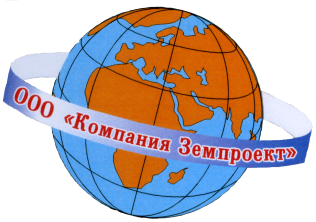 МЕСТНЫЕ НОРМАТИВЫ 
ГРАДОСТРОИТЕЛЬНОГО ПРОЕКТИРОВАНИЯМУНИЦИПАЛЬНОГО ОБРАЗОВАНИЯОНГУДАЙСКОЕ СЕЛЬСКОЕ ПОСЕЛЕНИЕОНГУДАЙСКИЙ РАЙОНРЕСПУБЛИКИ АЛТАЙТОМ 2МАТЕРИАЛЫ ПО ОБОСНОВАНИЮЗаказчик: Администрация Онгудайского сельского поселения 	 Онгудайского района Республики АлтайДоговор:   № 64 от 28 января 2019 г.	Исполнитель: ООО «Компания Земпроект»Директор_________________Садакова Г.А.										(м.п.)Барнаул 2019СОДЕРЖАНИЕ1.	Общие положения	31.1.	Общая организация и зонирование территории Онгудайского сельского поселения Онгудайского района Республики Алтай	31.2.	Резервные территории	132.	Расчетные показатели уровня обеспеченности объектами местного значения территории Онгудайского сельского поселения Онгудайского района Республики Алтай	142.1.	Показатели обеспеченности и доступности объектов, относящихся к области физическая культура и массовый спорт	142.2.	Показатели обеспеченности и доступности объектов, относящихся к области здравоохранение	172.3.	Показатели обеспеченности и доступности объектов, относящихся к области образование	272.4.	Показатели обеспеченности и доступности объектов, относящихся к области утилизация обезвреживание, размещение твердых коммунальных отходов	352.5.	Показатели обеспеченности и доступности объектов, относящихся к области автомобильные дороги местного значения	382.6.	Общие положения расчетных показателей в сфере инженерной инфраструктуры	422.7.	Показатели обеспеченности и доступности объектов, относящихся к области электроснабжение	432.8.	Показатели обеспеченности и доступности объектов, относящихся к области газоснабжение	532.9.	Показатели обеспеченности и доступности объектов, относящихся к области водоснабжение	622.10.	Показатели обеспеченности и доступности объектов, относящихся к области водоотведение	652.11.	Показатели обеспеченности и доступности объектов, относящихся к области теплоснабжение	672.12.	Размещение инженерных сетей	68ПРИЛОЖЕНИЯ	94Общие положенияОбщая организация и зонирование территории Онгудайского сельского поселения Онгудайского района Республики АлтайОнгудайское сельское поселение наделено статусом сельского поселения, входящего в состав территории Онгудайского района законом Республики Алтай от 13 января 2005 года №10-РЗ «Об образовании муниципальных образований, наделении соответствующим статусом и установлении их границ».Территорию сельского поселения составляют исторически сложившиеся земли населённых пунктов, прилегающие к ним земли общего пользования, территории традиционного природопользования населения сельского поселения, земли для развития, независимо от форм собственности и целевого назначения.В состав сельского поселения входит 1 населенный пункт - с. Онгудай, который является административным центром поселения.Общая площадь сельского поселения составляет – 13576 га.Онгудайское сельское поселение расположено в центральной части Онгудайского района. Сельское поселение на севере и западе граничит с Шашикманским сельским поселением; а на юге и востоке - с Хабаровским сельским поселением. При определении перспектив развития с. Онгудай Онгудайского сельского поселения Онгудайского района Республики Алтай, учтены следующие показатели: численность населения; статус населенного пункта и его роль в системе формируемых центров обслуживания (местного, районного, межрайонного уровней); исторические факторы (наличие памятников по категориям охраны, статус исторического сельского поселения); требования в области охраны окружающей среды. Таблица 1Численность населения по Онгудайскому сельскому поселению Онгудайского района Республики Алтайс. Онгудай, согласно таблицы 2, относится ко II типу сельских населенных пунктов (с численностью населения более 5000 чел.).Таблица 2Примечание:Таблица 2 приведена в соответствии с требованиями Закона Республики Алтай от 10 ноября 2008 года № 101-РЗ «Об административно-территориальном устройстве Республики Алтай»Территория сельского поселения относится к зоне слабого развития инженерно-транспортной инфраструктуры, с низким уровнем промышленного  освоения, но с возможностью  расширения  деятельности агропромышленного комплекса, развития туризма.Социальная сфера сельского поселения представлена сетью учреждений, деятельность которых направлена на реализацию полномочий в области дошкольного и школьного образования, организации культурного досуга, а также предприятиями, оказывающими услуги бытового обслуживания населения.На территории поселения имеются следующие объекты обслуживания населения:с. ОнгудайУчреждения образования:– 5 детских садов;– 2 школы (средняя и вечерняя);– МБУ ДО «Онгудайский ЦДТ»;Учреждения физической культуры и спорта:– 1 ДЮСШ (МАУ ДО «ДЮСШ им. Н.В. Кулачева»);- стадион «Сартакпай»;- спортзал «Динамо» (общ. площ. 2840 кв.м.);- 7 детских игровых площадок;– 2 спортивные площадки;Учреждения культуры и искусства:– библиотека, книжный фонд которой составляет 80 тыс. ед. хранения;– дом культуры;Учреждения здравоохранения:– БУЗ РА «Онгудайская районная больница»;Учреждения отдыха и туризма:- 5 гостиниц;- 8 турбаз;- 1 летний лагерь;Предприятия торговли, связи:– ПАО «Ростелеком», МТС, Билайн;– 51 магазин;– рынок;– 5 предприятий общественного питания;Учреждения управления:Администрация сельского поселения;Администрация Онгудайского района;Онгудайский районный суд;Прокуратура;Отделение полиции;ГИБДД;ЗАГС;Следственный комитет;МФЦ;отделение Сбербанка;отделение Россельхозбанка;отделение Совкомбанка;Центр занятости населения;Бюджетное учреждение республики Алтай управление социальной поддержки населения Онгудайского района;ИФНС;Паспортный стол;Казначейство.В производственной сфере предприятия представляют собой маломощные производства с устаревшим оборудованием, основными проблемами являются изношенность основных фондов, неиспользуемые производственные мощности.Природно-климатические условия сельского поселения способствуют развитию сельского хозяйства. Основной вид деятельности крестьянских хозяйств – это животноводство (выращивание КРС, МРС на мясо и коневодство). Растениеводство фактически отсутствует, производится только заготовка кормов.Основное направление деятельности ЛПХ: выращивание крупного рогатого скота для дальнейшей реализации, получение молока, заготовка кормов.Малое предпринимательство представлено предприятиями, ведущими торгово-закупочную деятельность, заготовку дров, а также оказывающими транспортные услуги и услуги ремонта автомобилей.По территории поселения проходит автомобильная дорога федерального значения М-52 «Чуйский тракт», по которой осуществляются внешние автомобильные связи села Онгудай. Поселковые улицы имеют достаточную плотность охвата селитебной территории, асфальтировано более 50 км.Главной проблемой в области водоснабжения и водоотведения  является изношенность основных водозаборных, водоподъемных и водопроводных сооружений, а также их нерациональное использование.Теплоснабжение Онгудайского сельского поселения осуществляется ОАО «Теплосеть» (установленная тепловая мощность – 352,8 Гкал/ч.), МУП «ЖКХ с. Онгудай» (установленная тепловая мощность – 230 Гкал/ч.), индивидуальными котельными. Централизованное газоснабжение природным газом с. Онгудай отсутствует. Электроснабжение муниципального образования Онгудайское сельское поселение осуществляется от Межрегиональной распределительной компании «Сибирь» энергосистемы.В селе Онгудай свалка огорожена, однако кучи мусора валяются за пределами самой свалки, дорога на пути к ней сильно засорена. Запах дыма от горящих отходов распространяется по округе. Кроме того, несанкционированные свалки мусора находятся рядом с солнечной электростанцией, в урочище «Агарал». Скопления мусора также можно наблюдать по ул.Советская, 164. Это приводит к образованию многочисленных очагов локального загрязнения объектов окружающей природной среды.Необходимо установить на территории поселения дополнительные мусорные контейнеры вместимостью 0,75 м.куб. для сбора мусора на улицах поселения, осуществлять увеличение процента охвата населения услугами по сбору и вывозу бытовых отходов и мусора до 100%, с дальнейшей утилизацией мусора на полигон промышленных и бытовых отходов.К объектам особого регулирования градостроительной деятельности на территории Онгудайского сельского поселения Онгудайского района Республики Алтай относятся: - объекты культурного наследия;- объекты, требующие особого градостроительного регулирования (зоны санитарной охраны источников питьевого водоснабжения; водоохранные зоны рек и водоемов, санитарно-защитных зоны предприятий, сооружений и иных объектов и др.).В соответствии с Законом Республики Алтай «Об охране объектов культурного наследия в Республике Алтай» от 16. 09. 2003 г. N 14-17 к объектам культурного наследия относятся памятники, ансамбли и достопримечательные места, возникшие в результате исторических событий, представляющие собой ценность с точки зрения истории, археологии, архитектуры, градостроительства, искусства, науки и техники, эстетики, этнологии или антропологии, социальной культуры и являющиеся свидетельством эпох и цивилизаций, подлинными источниками информации о зарождении и развитии культуры.На территории сельского поселения в с. Онгудай расположено три памятника истории:братская могила погибших за установление Советской власти на Алтае (улица Советская, 78);мемориал павшим землякам в Великой Отечественной войне (улица Советская, 95, возле здания детского интерната);памятник В.И. Ленину (улица Советская, 78).К памятникам истории относятся здания и сооружения, связанные с историческими событиями и деятельностью исторических личностей, памятники военной истории и памятные места, имеющие четко локализованную территорию, связанную с конкретными историческими событиями, и сохранившийся исторический ландшафт или застройку, существовавшие на момент события.Кроме того, на территории сельского поселения находятся многочисленные памятники археологии, в том числе выявленные.К памятникам археологии относятся объекты или их комплексы с остатками материальной культуры от эпохи палеолита до эпохи позднего средневековья, которые располагаются на поверхности земли и под землей, на дне естественных и искусственных водоемов.В соответствии с Законом Республики Алтай «Об охране объектов культурного наследия в Республике Алтай» от 16. 09. 2003 г. N 14-17 в целях обеспечения сохранности объекта культурного наследия в его исторической среде на сопряженной с ним территории устанавливаются зоны охраны объекта культурного наследия: охранная зона, зона регулирования застройки и хозяйственной деятельности, зона охраняемого природного ландшафта.Необходимый состав зон охраны объектов культурного наследия определяется проектом зон охраны объектов культурного наследия, разработанным в порядке, установленном федеральным законодательством.Охранная зона - территория, в пределах которой в целях обеспечения сохранности объекта культурного наследия в его историческом ландшафтном окружении устанавливается особый режим использования земель, ограничивающий хозяйственную деятельность и запрещающий строительство, за исключением применения специальных мер, направленных на сохранение и регенерацию историко-градостроительной или природной среды объекта культурного наследия.Границы зон охраны объектов культурного наследия республиканского и местного значения, режимы использования земель и градостроительные регламенты данных зон утверждаются на основании проектов зон охраны объектов культурного наследия Правительством Республики Алтай по представлению органа исполнительной власти Республики Алтай, уполномоченного в области охраны объектов культурного наследия.Требование об установлении зон охраны объекта культурного наследия к выявленному объекту культурного наследия не предъявляется.Защитными зонами объектов культурного наследия являются территории, которые прилегают к включенным в реестр памятникам и ансамблям (за исключением объектов археологического наследия, некрополей, захоронений, расположенных в границах некрополей, произведений монументального искусства, а также памятников и ансамблей, расположенных в границах достопримечательного места) и в границах которых в целях обеспечения сохранности объектов культурного наследия и композиционно-видовых связей (панорам) запрещаются строительство объектов капитального строительства и их реконструкция, связанная с изменением их параметров (высоты, количества этажей, площади), за исключением строительства и реконструкции линейных объектов.Границы защитной зоны объекта культурного наследия устанавливаются:1) для памятника, расположенного в границах населенного пункта, на расстоянии 100 метров от внешних границ территории памятника, для памятника, расположенного вне границ населенного пункта, на расстоянии 200 метров от внешних границ территории памятника;2) для ансамбля, расположенного в границах населенного пункта, на расстоянии 150 метров от внешних границ территории ансамбля, для ансамбля, расположенного вне границ населенного пункта, на расстоянии 250 метров от внешних границ территории ансамбля.В случае отсутствия утвержденных границ территории объекта культурного наследия, расположенного в границах населенного пункта, границы защитной зоны такого объекта устанавливаются на расстоянии 200 метров от линии внешней стены памятника либо от линии общего контура ансамбля, образуемого соединением внешних точек наиболее удаленных элементов ансамбля, включая парковую территорию. В случае отсутствия утвержденных границ территории объекта культурного наследия, расположенного вне границ населенного пункта, границы защитной зоны такого объекта устанавливаются на расстоянии 300 метров от линии внешней стены памятника либо от линии общего контура ансамбля, образуемого соединением внешних точек наиболее удаленных элементов ансамбля, включая парковую территорию.Проектирование и проведение землеустроительных, земляных, строительных, мелиоративных, хозяйственных и иных работ осуществляется при отсутствии на данной территории объектов культурного наследия, включенных в Единый государственный реестр, а также выявленных объектов культурного наследия либо при обеспечении требований к сохранности расположенных на данной территории объектов культурного наследия.Проектирование и проведение работ по сохранению памятника или ансамбля и (или) их территорий республиканского или местного значения, выявленных объектов культурного наследия осуществляется по согласованию с органом исполнительной власти Республики Алтай, уполномоченным в области охраны объектов культурного наследия, в порядке, установленном Правительством Республики Алтай.В случае угрозы нарушения целостности и сохранности объекта культурного наследия движение транспортных средств на территории данного объекта или в зонах его охраны может быть ограничено или запрещено органом местного самоуправления муниципального образования, на территории которого расположен объект культурного наследия, по представлению органа исполнительной власти Республики Алтай, уполномоченного в области охраны объектов культурного наследия.Развитие территорий Онгудайского сельского поселения Онгудайского района Республики Алтай следует планировать на основании генерального плана с учетом нормативно-технических и нормативных правовых актов в области градостроительства областного и муниципального уровней.Общая потребность в территории для развития с. Онгудай, включая резервные территории, определяется на основании генерального плана Онгудайского сельского поселения Онгудайского района Республики Алтай.Порядок отвода земель и изменения границ Онгудайского сельского поселения Онгудайского района Республики Алтай определяется градостроительным и земельным законодательством Российской Федерации, а также принятыми в соответствии с ним нормативными правовыми актами Онгудайского сельского поселения Онгудайского района Республики Алтай.Возможные направления развития с. Онгудай, входящего в состав Онгудайского сельского поселения Онгудайского района Республики Алтай, определяются генеральным планом Онгудайского сельского поселения Онгудайского района Республики Алтай. Утверждение генерального плана Онгудайского сельского поселения Онгудайского района Республики Алтай осуществляется в соответствии с Градостроительным кодексом Российской Федерации, нормативными правовыми актами Российской Федерации и нормативными правовыми актами Республики Алтай.Общая организация территории Онгудайского сельского поселения Онгудайского района Республики Алтай должна осуществляться на основе сравнения нескольких вариантов планировочных решений, принятых на основании анализа технико-экономических показателей, выявляющих возможность рационального использования территории, наличия топливно-энергетических, водных, территориальных, трудовых и рекреационных ресурсов, состояния окружающей среды, с учетом прогноза их изменения на перспективу, развития экономической базы, изменения социально-демографической ситуации, развития сферы обслуживания, допустимой антропогенной нагрузки на окружающую среду с целью обеспечения наиболее благоприятных условий жизни населения, обеспечения устойчивого функционирования естественных экологических систем. При этом необходимо учитывать:возможности развития сельского поселения за счет имеющихся территориальных (резервных территорий) и других ресурсов с учетом выполнения требований природоохранного законодательства;возможность повышения интенсивности использования территорий (за счет увеличения плотности застройки) в границах населенного пункта, в том числе за счет реконструкции и реорганизации сложившейся застройки; изменение структуры жилищного строительства в сторону увеличения малоэтажного домостроения при соответствующем технико-экономическом обосновании; требования законодательства по развитию рынка земли и жилья; возможности бюджета и привлечения внебюджетных инвестиций для программ развития сельского поселения.По функциональному использованию территории с. Онгудай, входящего в состав Онгудайского сельского поселения Онгудайского района Республики Алтай, подразделяются на селитебную, производственную и ландшафтно-рекреационную.Селитебная территория предназначена для размещения жилищного фонда, общественных зданий и сооружений, а также отдельных коммунальных и промышленных объектов, не требующих устройства санитарно-защитных зон; для размещения улиц, площадей, парков, садов, бульваров и других мест общего пользования.Производственная территория предназначена для размещения промышленных предприятий и связанных с ними объектов, коммунально-складских объектов, сооружений внешнего транспорта.Ландшафтно-рекреационная территория включает лесопарки, лесозащитные зоны, водоемы, земли сельскохозяйственного использования и другие угодья, которые совместно с парками, садами, скверами и бульварами, размещаемыми на селитебной территории, формируют систему открытых пространств. В пределах указанных территорий в результате градостроительного зонирования могут устанавливаться следующие территориальные зоны: жилые; общественно-деловые;инженерной и транспортной инфраструктур; производственные;сельскохозяйственного использования; рекреационного назначения; специального назначения; иные виды территориальных зон. В состав жилых зон могут включаться зоны застройки индивидуальными, мало-этажными, среднеэтажными, многоэтажными жилыми домами и жилой застройки иных видов.В состав общественно-деловых зон могут включаться:зоны объектов делового, общественного и коммерческого назначения;зоны объектов религиозного назначения;зоны спортивных и спортивно-зрелищных сооружений;зоны объектов образования, науки и социального обеспечения;общественно-деловые зоны иных видов. В состав зон инженерной и транспортной инфраструктур могут включаться: коммунальные зоны - зоны размещения коммунальных и складских объектов, объектов жилищно-коммунального хозяйства, объектов транспорта, объектов оптовой торговли; производственные зоны - зоны размещения производственных объектов с различными нормативами воздействия на окружающую среду; зоны объектов инженерной и транспортной инфраструктур;иные виды зон производственной, инженерной и транспортной инфраструктур. В состав зон сельскохозяйственного использования могут включаться:зоны сельскохозяйственных угодий - пашни, сенокосы, пастбища, залежи, земли, занятые многолетними насаждениями (садами и др.); зоны, занятые объектами сельскохозяйственного назначения и предназначенные для ведения сельского хозяйства, дачного хозяйства, садоводства, личного подсобного хозяйства, развития объектов сельскохозяйственного назначения.В состав зон рекреационного назначения могут включаться зоны в границах территорий, занятых лесами, скверами, парками, садами, прудами, озерами, водохранилищами, пляжами, а также в границах иных территорий, используемых и предназначенных для отдыха, туризма, занятий физической культурой и спортом.В состав производственных зон, зон инженерной и транспортной инфраструктур могут включаться:- коммунальные зоны – зоны размещения коммунальных и складских объектов, объектов жилищно-коммунального хозяйства, объектов транспорта, объектов оптовой торговли;- производственные зоны – зоны размещения производственных объектов с различными нормативами воздействия на окружающую среду;- зоны объектов инженерной и транспортной инфраструктур;- иные виды зон производственной, инженерной и транспортной инфраструктур.В состав зон особо охраняемых территорий могут включаться земельные участки, имеющие особое природоохранное, научное, историко-культурное, эстетическое, рекреационное, оздоровительное и иное особо ценное значения. В состав зон специального назначения могут включаться зоны, занятые кладбищами, крематориями, скотомогильниками, объектами размещения отходов и иными объектами, размещение которых может быть обеспечено только путем выделения указанных зон и недопустимо в других территориальных зонах. В состав территориальных зон могут включаться зоны размещения военных объектов и иные зоны специального назначения.Помимо предусмотренных территориальных зон органом местного самоуправления могут устанавливаться иные виды территориальных зон, выделяемых с учетом функциональных зон и особенностей использования земельных участков и объектов капитального строительства.В территориальных зонах могут выделяться территории, особенности использования которых определяются земельным и градостроительным законодательством, законодательством об охране окружающей среды, об объектах культурного наследия, иными федеральными законами.Границы территориальных зон устанавливаются с учетом:возможности сочетания в пределах одной территориальной зоны различных видов существующего и планируемого использования земельных участков;функциональных зон и параметров их планируемого развития, определенных генеральным планом Онгудайского сельского поселения Онгудайского района Республики Алтай, схемой территориального планирования Онгудайского района; сложившейся планировки территории и существующего землепользования; планируемых изменений границ земель различных категорий в соответствии с документами территориального планирования и документацией по планировке территории; предотвращения возможности причинения вреда объектам капитального строительства, расположенным на смежных земельных участках. Границы территориальных зон могут устанавливаться по:линиям улиц, проездов, пешеходных путей; красным линиям; границам земельных участков; границам с. Онгудай, входящего в состав Онгудайского сельского поселения Онгудайского района Республики Алтай; границам муниципального образования;естественным границам природных объектов; иным границам.Границы зон с особыми условиями использования территорий, границы территорий объектов культурного наследия, историко-культурных заповедников, исторического сельского поселения, зон охраны объектов культурного наследия, установленные в соответствии с законодательством Российской Федерации, могут не совпадать с границами территориальных зон. Границы улично-дорожной сети Онгудайского сельского поселения Онгудайского района Республики Алтай обозначаются красными линиями, которые отделяют эти территории от других территориальных зон. Размещение объектов капитального строительства в пределах красных линий на участках улично-дорожной сети не допускается. Для коммуникаций и сооружений внешнего транспорта (автомобильного, трубопроводного) устанавливаются границы полос отвода, санитарные разрывы, санитарные полосы отчуждения. Режим использования территорий в пределах полос отвода, санитарных разрывов определяется законодательством Российской Федерации, настоящими Нормативами и согласовывается с соответствующими организациями. Указанные территории должны обеспечивать безопасность функционирования транспортных коммуникаций и объектов, уменьшение негативного воздействия на среду обитания и здоровье человека. Для территорий, подлежащих застройке, документацией по планировке территории устанавливаются линии застройки, определяющие размещение зданий и сооружений с отступом от красных линий или иных границ транспортной и инженерной инфраструктуры, границ прилегающих территориальных зон, а также границ внутриквартальных участков. Виды территориальных зон, а также особенности использования их земельных участков определяются правилами землепользования и застройки Онгудайского сельского поселения Онгудайского района Республики Алтай с учетом ограничений, установленных нормативными правовыми актами Российской Федерации и нормативными правовыми актами Республики Алтай.Планировочное структурное зонирование территории с. Онгудай, входящего в состав Онгудайского сельского поселения Онгудайского района Республики Алтай, должно предусматривать: взаимосвязь территориальных зон и структурных планировочных элементов (жилых районов, микрорайонов (кварталов), участков отдельных зданий и сооружений); доступность объектов, расположенных на территории Онгудайского сельского поселения Онгудайского района Республики Алтай, в пределах нормативных затрат времени, в том числе беспрепятственный доступ инвалидов и других маломобильных групп населения к объектам жилой, социальной, транспортной и инженерной инфраструктур в соответствии с требованиями настоящих Нормативов;интенсивность использования территории с учетом ее кадастровой ценности, допустимой плотности застройки, размеров земельных участков;организацию системы общественных центров Онгудайского сельского поселения Онгудайского района Республики Алтай в увязке с инженерной и транспортной инфраструктурами;сохранение объектов культурного наследия и исторической планировки и застройки;сохранение и развитие природного комплекса как части системы природной зеленой зоны Онгудайского сельского поселения Онгудайского района Республики Алтай.Планировочную организацию территории следует проектировать в увязке с хозяйственно-экономическими и социальными интересами всех собственников и пользователей земли. При этом необходимо предусматривать меры по улучшению природной среды, развитию системы культурно-бытового обслуживания, дорожно-транспортной сети и инженерного обеспечения.Резервные территорииРезервные территории необходимо предусматривать для перспективного развития Онгудайского сельского поселения Онгудайского района Республики Алтай на территориях, примыкающих к границам (черте) населенного пункта.Кроме этого, под резервные территории возможно изъятие сельскохозяйственных земель с низкой кадастровой стоимостью сельхозугодий, земель лесного фонда, а также земель иных категорий.Потребность в резервных территориях определяется документами территориального планирования (схемой территориального планирования, генпланом поселения).После утверждения границ резервных территорий они приобретают статус территорий с особым режимом землепользования и не подлежат застройке капитальными зданиями и сооружениями до их использования по целевому назначению в соответствии с генеральным планом.Включение земель в состав резервных территорий не влечет изменения формы собственности указанных земель до их поэтапного изъятия на основании генерального плана в целях освоения под различные виды строительства в интересах жителей поселения.Выкуп земельных участков, находящихся в собственности граждан и юридических лиц и расположенных в пределах резервных территорий для развития поселения в границах пригородной зоны, для государственных и муниципальных нужд осуществляется в соответствии с земельным и гражданским законодательством Российской Федерации и законодательством Республики Алтай.В сельских поселениях выделение резервных территорий, необходимых для развития входящих в их состав сельских населенных пунктов, следует предусматривать с учетом перспектив развития жилищного строительства, создания условий для ведения гражданами личного подсобного хозяйства, фермерства, огородничества, садоводства, создания буферных зон для выпаса домашнего скота, организации отдыха населения, потребности в земельных участках для размещения сельских кладбищ, мест складирования бытовых отходов с учетом их возможного расширения.Расчетные показатели уровня обеспеченности объектами местного значения территории Онгудайского сельского поселения Онгудайского района Республики АлтайПоказатели обеспеченности и доступности объектов, относящихся к области физическая культура и массовый спортСводом правил СП 42.13330.2011 «Свод правил. Градостроительство. Планировка и застройка городских и сельских поселений. Актуализированная редакция СНиП 2.07.01-89*» установлены нормативные параметры развития систем и объектов, относящихся к области физическая культура и массовый спорт.Устанавливаются:требования к размещению объектов физической культуры и массового спорта;радиус обслуживания помещений для физкультурно-оздоровительных занятий и физкультурно-спортивных центров жилых районов;количество мест в детско-юношеской спортивной школе;нормативы минимально допустимого уровня обеспеченности объектами физической культуры и массового спорта, в том числе показатели обеспеченности:площадью плоскостных спортивных сооружений общего пользования;площадью помещений для физкультурно-оздоровительных занятий в микрорайоне;площадью пола спортивных залов общего пользования;площадью зеркала воды бассейнов крытых и открытых общего пользования;нормативы максимального уровня территориальной доступности объектов физической культуры и массового спорта, в том числе - радиусы обслуживания:помещений для физкультурно-оздоровительных занятий (спортивные залы в микрорайонах);физкультурно-спортивных центров жилых районов;размеры земельных участков для размещения объектов физической культуры и массового спорта;рекомендуемые параметры открытых плоскостных физкультурно-спортивных и физкультурно-рекреационных сооружений.Проектирование и строительство объектов физической культуры и массового спорта местного значения на территории Онгудайского сельского поселения Онгудайского района Республики Алтай обеспечивает выполнение следующих задач:создание условий для реализации конституционного права граждан на занятие физической культурой и спортом;улучшение общего состояния здоровья населения Онгудайского сельского поселения;вовлечение Онгудайского сельского поселения в активные занятия массовой физической культурой и спортом.Физкультурно-оздоровительные и спортивные сооружения должны соответствовать требованиям 6-17 СП 31-102-99, а также иметь условия для обслуживания инвалидов. Рекомендуется оборудовать входы и выходы для инвалидных колясок.Общие требованияЗоны размещения физкультурно-спортивных объектов (далее спортивные зоны) могут размещаться в составе зон жилой застройки, общественно-деловых зон (общеобразовательные школы, учреждения начального профессионального, среднего профессионального и высшего образования) и рекреационных зон.Участки физкультурно-спортивных и физкультурно-оздоровительных учреждений должны быть обеспечены удобными подъездами и подходами от остановок общественного транспорта с обязательным соблюдением шумового режима на прилегающей территории жилой застройки и обеспечением санитарных разрывов до жилых и общественных зданий.Площадь земельных участков физкультурно-спортивных и физкультурно-оздоровительных сооружений следует принимать исходя из суммы площадей застройки основных и вспомогательных сооружений, а также площадей, занимаемых проездами, автостоянками, пешеходными дорожками и озеленением.В спортивных зонах проектируются физкультурно-спортивные сооружения и помещения физкультурно-оздоровительного назначения местного (приближенного и повседневного) обслуживания, а также сооружения периодического обслуживания.Физкультурно-спортивные сооружения местного уровня обслуживания следует проектировать в двух уровнях обслуживания:- сооружения приближенного обслуживания, размещаемые в группах жилой и смешанной жилой застройки, включающими:- физкультурно-оздоровительные сооружения жилой группы, состоящие из физкультурно-оздоровительных помещений и открытых физкультурно-оздоровительных площадок;- молодежный фитнесс-центр (отдельно стоящий, встроенный, встроенно-пристроенный);- блок геронтологического оздоровительного клуба в составе центра обслуживания пенсионеров и инвалидов.Физкультурно-спортивные сооружения периодического обслуживания, следует проектировать в общественных зонах, на озелененных территориях общего пользования жилого района и в рекреационных зонах в следующем составе: открытые плоскостные физкультурно-спортивные и физкультурно-рекреационные сооружения, помещения физкультурно-оздоровительного назначения, многофункциональные и специализированные спортивно-оздоровительные комплексы и бассейны с ваннами различного назначения, спортивно-досуговые центры.Основные сводные градостроительные расчетные показатели комплексов – общая площадь крытых спортивных сооружений и помещений, площадь спортивных залов и зеркала воды плавательных бассейнов на 1000 жителей, а также площадь территории участков комплексов на 1 жителя определяются в соответствии с требованиями таблицы 3 настоящих нормативов.Таблица 3Нормы расчета физкультурно-спортивных учрежденийПри расчете количества и вместимости спортивных и физкультурно-оздоровительных сооружений следует учитывать необходимость удовлетворения потребностей различных социальных групп населения, в том числе с ограниченными физическими возможностями, принимая социальные нормативы обеспеченности в соответствии с требованиями ВСН 62-91* и СП 35-103-2001.Спортивные сооружения общего пользования возможно объединять со спортивными объектами образовательных школ и других учебных заведений, учреждений отдыха и культуры с возможным сокращением территории.Показатели обеспеченности и доступности объектов, относящихся к области здравоохранениеБюджетное учреждение здравоохранения Республики Алтай «Онгудайская районная больница», является многопрофильным лечебно-профилактическим учреждением, оказывающим первичную и специализированную медицинскую помощь  населению Онгудайского  района Республики Алтай.Перечень подразделений БУЗ РА «Онгудайская районная больница», расположенной на территории с.Онгудай, и ее характеристики приведены в таблице 4.Таблица 4Характеристики объектов здравоохраненияТерриториальной программой и Сводом правил СП 42.13330.2011 «Градостроительство, планировка и застройка городских и сельских поселений» установлены нормативные параметры развития объектов, относящихся к области здравоохранения.Территориальной программой устанавливаются:время доезда до пациента бригад скорой медицинской помощи при оказании скорой медицинской помощи в экстренной форме;время ожидания при вызове медицинского работника на дом.Сводом правил устанавливаются:нормативы площади участков объектов учреждений здравоохранения;требования к размещению станций (подстанций) и выдвижных пунктов скорой медицинской помощи, а также к количеству автомобилей на них.Общие требованияОбъекты здравоохранения располагаются в общественно-деловых зонах.Перечень объектов здравоохранения по видам обслуживания приведен в таблице 5.Таблица 5Структура и типология объектов здравоохраненияПримечание:- повседневного обслуживания – учреждения и предприятия, посещаемые населением не реже одного раза в неделю, или те, которые должны быть расположены в непосредственной близости к местам проживания и работы населения;- периодического обслуживания – учреждения и предприятия, посещаемые населением не реже одного раза в месяц;- эпизодического обслуживания – учреждения и предприятия, посещаемые населением реже одного раза в месяц.Расчет количества и вместимости учреждений здравоохранения, размеры земельных участков, их размещение следует определять по социальным нормативам исходя из функционального назначения объекта в соответствии с таблицей 6.Таблица 6Нормы расчета учреждений здравоохраненияДля учреждений и предприятий обслуживания, не указанных в таблице 6, количество, вместимость, условия размещения и размеры земельных участков следует устанавливать по заданию на проектирование.Учреждения здравоохранения на территории сельских поселенийНа территории сельских поселений следует предусматривать подразделение учреждений здравоохранения первой необходимости в каждом населенном пункте, начиная с 50 жителей.Перечень объектов повседневного обслуживания сельского населения определяется в соответствии с таблицей 5.При определении количества, состава и вместимости учреждений здравоохранения в сельских населенных пунктах следует дополнительно учитывать приезжающее население из других населенных пунктов, расположенных в зоне, ограниченной затратами времени на передвижение не более 30 мин.К социально значимым объектам здравоохранения повседневного (приближенного) обслуживания для минимальной обеспеченности такими объектами сельского поселения относятся аптеки, которые планируются из расчета 1 объект на жилую группу.Радиусы обслуживания (пешеходной доступности) в сельских поселениях принимаются:- поликлиник, амбулаторий, фельдшерско-акушерских пунктов и аптек – не более 30 мин пешеходно-транспортной доступности.Амбулатории, фельдшерско-акушерские пункты и аптеки следует размещать в каждом населенном пункте, независимо от его величины.Вместимость учреждений здравоохранения, а также площади их земельных участков определяются в соответствии с таблицей 6 настоящих нормативов.Радиусы доступности учреждений здравоохранения принимаются:- для сельских населенных пунктов – по п. 2.2.9 настоящих нормативов.Размеры земельных участков стационаров всех типов, поликлиник, амбулаторий, диспансеров без стационара, а также больниц рекомендуется принимать в соответствии с таблицей 5 настоящих нормативов с учетом требований СанПиН 2.1.3.2630-10. Размеры земельных участков стационара и поликлиники (диспансера), объединенных в одно лечебно-профилактическое учреждение, определяются раздельно по соответствующим нормам и затем суммируются.Амбулаторно-поликлинические организации (АПО) разделяются:по зонам обслуживания - на ФАПы, СВА, офисы врача общей практики и территориальные районные, городские, межрайонные, областные, республиканские;по контингенту обслуживаемого населения - на поликлиники для взрослых, детские, смешанного типа;по выполняемым функциям (профилю) - на многопрофильные и специализированные (женские консультации, стоматологические, восстановительного лечения, травмапункты и др.).ФАП, СВА или офис врача общей практики могут располагаться в отдельном здании или, при создании отдельного входа, занимать часть жилого или общественного здания (за исключением школьных и дошкольных образовательных организаций). При этих организациях может быть предусмотрена квартира фельдшера или врача.ФАП организуется в условиях, когда от 500 до 1200 человек проживает (компактно или в радиусе до 15 км от предполагаемого места расположения ФАП) удаленно (более одного часа транспортной доступности) от врачебных медицинских организаций.Состав помещений ФАП, в зависимости от численности обслуживаемого населения, указан в таблице 6 и может уточняться заданием на проектирование.В сельской местности для населения численностью 1000 чел. и более организуются сельские врачебные амбулатории. Набор помещений в амбулаториях на одного врача аналогичен набору помещений ФАП, обслуживающего 1000 чел. населения.Площадь кабинетов врачей-специалистов, процедурных, перевязочных, малых операционных, а также специализированных лечебно-диагностических помещений, которые могут размещаться как в поликлинике, так и в стационаре, приведена в таблице 7. Количество кабинетов определяется в зависимости от численности обслуживаемого населения и мощности организации, что должно быть отражено в задании на проектирование.Таблица 7Зависимость набора и площади помещений ФАП от численностиобслуживаемого населенияТаблица 8Консультативные, лечебные, диагностические кабинеты и помещения, кабинеты восстановительного леченияПоказатели обеспеченности и доступности объектов, относящихся к области образованиеХарактеристика объектов, относящихся к области образование, размещенных на территории муниципального образования Онгудайское сельское поселение приведена в таблице 9.Таблица 9Характеристики объектов образованияСводом правил СП 42.13330.2011 «Свод правил. Градостроительство. Планировка и застройка городских и сельских поселений. Актуализированная редакция СНиП 2.07.01-89» установлены нормативные параметры развития объектов, относящихся к области образование.Устанавливаются:- требования к размещению объектов образования;- нормативы минимально допустимого уровня обеспеченности объектами образования;- нормативы максимального уровня территориальной доступности объектов образования;- требования к транспортной доступности объектов образования;- размеры земельных участков для размещения объектов образования;- требования к путям подхода учащихся к общеобразовательным школам с начальными классами.- расстояния от зданий и границ земельных участков объектов образования.Объекты образования располагаются в общественно-деловых зонах.В соответствии с таблицей 10 объекты образования МО Онгудайское сельское поселение по видам обслуживания относятся к учреждениям повседневного обслуживания.Таблица 10Структура и типология объектов образованияПримечание:- повседневного обслуживания – учреждения и предприятия, посещаемые населением не реже одного раза в неделю, или те, которые должны быть расположены в непосредственной близости к местам проживания и работы населения;- периодического обслуживания – учреждения и предприятия, посещаемые населением не реже одного раза в месяц;- эпизодического обслуживания – учреждения и предприятия, посещаемые населением реже одного раза в месяц.Перечень и расчетные показатели минимальной обеспеченности объектами образования повседневного обслуживания на территории Онгудайского сельского поселения Онгудайского района следует принимать в соответствии с таблицей 11.Таблица 11Нормы расчета учреждений образования* для сельских населенных пунктов с численностью населения менее 200 человек следует предусматривать дошкольные организации малой вместимости, объединенные с начальными классами. Минимальную обеспеченность такими организациями и их вместимость следует принимать по заданию на проектирование в зависимости от местных условий.При проектировании объектов образования в сельских населенных пунктах следует учитывать систему их разделения на объекты повседневного, периодического и эпизодического обслуживания в соответствии с таблицей 10.Перечень и расчетные показатели минимальной обеспеченности объектами образования повседневного (приближенного) обслуживания приведен в таблице 12.Таблица 12Радиусы обслуживания в сельских населенных пунктах принимаются:Дошкольных организаций – 2 км;Общеобразовательных организаций:Для учащихся I ступени обучения – не более 2 км пешеходной и не более 15 мин (в одну сторону);Для учащихся II и III ступеней обучения – не более 4 км пешеходной и не более 30 мин (в одну сторону) транспортной доступности. Предельный радиус обслуживания учащихся II и III ступеней не должен превышать 15 км.Примечания:- первая ступень - начальное общее образование (далее - I ступень образования);- вторая ступень - основное общее образование (далее - II ступень образования);- третья ступень - среднее (полное) общее образование (далее - III ступень образования)При определении количества, состава и вместимости учреждений образования в сельских населенных пунктах следует дополнительно учитывать приезжающее население из других населенных пунктов, расположенных в зоне, ограниченной затратами времени на передвижение не более 30 мин.Минимальная обеспеченность дошкольными организациями принимается в соответствии с таблицей 11 настоящих нормативов, а также:- для сельских населенных пунктов – по таблице 12 настоящих нормативов.Здания дошкольных организаций должны размещаться в зоне жилой застройки, за пределами санитарно-защитных зон предприятий, сооружений и иных объектов, санитарных разрывов, гаражей, автостоянок, автомагистралей, объектов железнодорожного транспорта, маршрутов взлета и посадки воздушного транспорта.При размещении зданий дошкольных организаций должны соблюдаться санитарные разрывы от жилых и общественных зданий для обеспечения нормативных уровней инсоляции и естественного освещения помещений и игровых площадок.Вновь строящиеся объекты дошкольных организаций рекомендуется располагать в отдельно стоящем здании. Высота здания дошкольной организации не должна превышать двух этажей.В населенных пунктах, расположенных в районах сейсмичностью 8-9 баллов, здания ДОУ следует проектировать отдельно стоящими одноэтажными.На территории дошкольной организации выделяют следующие функциональные зоны:- игровая зона;- хозяйственная зона.Расстояние между игровой и хозяйственной зоной должно быть не менее 3 м.Зона игровой территории включает в себя:- групповые площадки – индивидуальные для каждой группы – площадью по 180 м2;- физкультурную площадку площадью 200 м2 для детского дошкольного учреждения вместимостью от 4 до 8 групп и 250 м2 для детского дошкольного учреждения с числом групп 9 и более.Групповые площадки для детей ясельного возраста располагают в непосредственной близости от выходов из помещений этих групп. Площадь групповой площадки для детей ясельного возраста следует принимать 7,5 кв.м. на одно место.При встроенных и блокированных с жилыми домами детских дошкольных учреждениях (вместимостью не более 4 групп) в качестве игровой территории допускается предусматривать групповые площадки, размещаемые на придомовой территории, с необходимыми отступами и санитарными разрывами между площадками.Для малочисленных сельских населенных пунктов допускается одна дошкольная образовательная организация при условии расположения на расстоянии до 4 км до объекта (от наиболее удаленного населенного пункта).Для защиты детей от солнца и осадков на территории каждой групповой площадки устанавливают теневой навес площадью из расчета не менее 2 м2 на одного ребенка. Для групп с численностью менее 15 человек площадь теневого навеса должна быть не менее 30 м2.Теневые навесы рекомендуется оборудовать деревянными полами на расстоянии не менее 15 см от земли, или выполнить из других строительных материалов, безвредными для здоровья детей.Теневые навесы для детей ясельного и дошкольного возраста ограждают с трех сторон, высота ограждения должна быть не менее 1,5 м.В климатических подрайонах IA и IB вместо теневых навесов рекомендуется оборудовать отапливаемые прогулочные веранды, из расчета не менее 2 м2 на 1 ребенка с обеспечением проветривания веранд.Навесы для детей ясельного возраста до 2 лет допускается пристраивать к зданию дошкольной организации и использовать как веранды для организации прогулок или сна. Теневые навесы, пристраиваемые к зданиям, не должны затенять помещения групповых ячеек и снижать естественную освещенность.Хозяйственная зона должна располагаться со стороны входа в производственные помещения столовой и иметь самостоятельный въезд с улицы.На территории хозяйственной зоны могут размещаться:- при отсутствии централизованного тепло- и водоснабжения – котельная и насосная с водонапорным баком и соответствующим хранилищем топлива, сооружения водоснабжения с зоной санитарной охраны;- при наличии автотранспорта, обслуживающего дошкольную организацию – место для его стоянки;- овощехранилище площадью не более 50 м2;- при достаточной площади участка – площадки для огорода, ягодника, фруктового сада;- места для сушки постельных принадлежностей и чистки ковровых изделий, иных бытовых принадлежностей.В хозяйственной зоне оборудуют площадку с твердым покрытием для сбора мусора на расстоянии не менее 20 м от здания. Размеры площадки должны превышать площадь основания контейнеров на 1,0 м во все стороны.Твердые бытовые отходы и смет следует убирать в мусоросборники. Очистку мусоросборников производят специализированные организации. Не допускается сжигание мусора на территории дошкольной организации и в непосредственной близости от нее.Озеленение территории дошкольной организации предусматривают из расчета не менее 50 % площади территории, свободной от застройки. Зеленые насаждения используют для отделения групповых площадок друг от друга, и отделения групповых площадок от хозяйственной зоны. При размещении территории дошкольной образовательной организации на границе с лесными и садовыми массивами допускается сокращать площадь озеленения на 10 %.Деревья высаживаются на расстоянии не ближе 15 м, а кустарники не ближе 5 м от здания дошкольной организации. При озеленении территории не проводится посадка деревьев и кустарников с ядовитыми плодами, в целях предупреждения возникновения отравлений среди детей, и колючих кустарников.Территория дошкольной организации по периметру ограждается забором и полосой зеленых насаждений.Здания дошкольных организаций должны быть оборудованы системами холодного и горячего водоснабжения, канализацией. Водоснабжение и канализация дошкольных организаций должны быть централизованными.В неканализованных районах здания дошкольных организаций оборудуют внутренней канализацией, при условии устройства выгребов или локальных очистных сооружений.Теплоснабжение зданий дошкольных организаций следует предусматривать от тепловых сетей теплоэлектроцентрали (ТЭЦ), районных и местных котельных с резервным вводом.Допускается применение автономного, в том числе газового отопления. Паровое отопление не используется.При наличии печного отопления в существующих зданиях дошкольных организаций топка устраивается в недоступном для детей месте. Во избежание загрязнения воздуха помещений окисью углерода печные трубы закрываются не ранее полного сгорания топлива и не позднее, чем за два часа до прихода детей.Въезды и входы на территорию дошкольной организации, проезды, дорожки к хозяйственным постройкам, к контейнерной площадке для сбора мусора должны иметь твердое покрытие (асфальт, бетон и др.).На территории дошкольной организации для детей с нарушениями опорно-двигательного аппарата уклон дорожек и тротуаров предусматривается не более 5º, а ширина их – не менее 1,6 м. На поворотах и через каждые 6 м они должны иметь площадки для отдыха.На территории дошкольной организации для слепых и слабовидящих детей ширина прогулочных дорожек для безопасности передвижения детей должна быть не менее 3 м и иметь двустороннее ограждение двух уровней: перила на высоте 90 см и планка – на высоте 15 см.Ограждения предусматриваются для всех предметов, которые могут быть препятствием при ходьбе детей: деревья, кустарники, столбы и др.Около поворотов, вблизи перекрестков, у зданий, около столбов и других препятствий дорожки должны иметь крупнозернистую структуру покрытий, шероховатая поверхность которых служит сигналом для замедления ходьбы. Асфальтированные дорожки должны иметь дугообразный профиль в зависимости от их ширины (середина дорожки возвышается над боковыми сторонами на 5-15 см).Здания общеобразовательных учреждений должны размещаться в зоне жилой застройки, за пределами санитарно-защитных зон предприятий, сооружений и иных объектов, санитарных разрывов, гаражей, автостоянок, автомагистралей, маршрутов взлета и посадки воздушного транспорта.Уровни шума на территории общеобразовательного учреждения не должны превышать гигиенические нормативы для помещений жилых, общественных зданий и территории жилой застройки.Для обеспечения нормативных уровней инсоляции и естественного освещения помещений и игровых площадок при размещении зданий общеобразовательных учреждений должны соблюдаться санитарные разрывы от жилых и общественных зданий.Общеобразовательные учреждения проектируются в соответствии с требованиями СанПиН 2.4.2.2821-10.Расположение на территории построек и сооружений, функционально не связанных с общеобразовательным учреждением, не допускается.Для учащихся, проживающих на расстоянии свыше предельно допустимого транспортного обслуживания, а также при транспортной недоступности в период неблагоприятных погодных условий, рекомендуется предусматривать интернат при общеобразовательном учреждении.Вместимость вновь строящихся или реконструируемых общеобразовательных учреждений должна быть рассчитана для обучения только в одну смену.Этажность зданий общеобразовательных учреждений в сейсмически опасных районах не должна превышать 3 этажей.Территория общеобразовательного учреждения должна быть ограждена забором и озеленена. Озеленение территории предусматривают из расчета не менее 50 % площади его территории. При размещении территории общеобразовательного учреждения на границе с лесными и садовыми массивами допускается сокращать площадь озеленения на 10 %.Деревья высаживают на расстоянии не менее 15,0 м, а кустарники не менее 5,0 м от здания учреждения. При озеленении территории не используют деревья и кустарники с ядовитыми плодами в целях предупреждения возникновения отравлений учащихся.На территории общеобразовательного учреждения выделяют следующие зоны:- зона отдыха;- физкультурно-спортивная зона;- хозяйственная зона.Допускается выделение учебно-опытной зоны. При организации учебно-опытной зоны не допускается сокращение физкультурно-спортивной зоны и зоны отдыха.При проектировании и строительстве общеобразовательных учреждений на территории необходимо предусмотреть зону отдыха для организации подвижных игр и отдыха учащихся, посещающих группы продленного дня, а также для реализации образовательных программ, предусматривающих проведение мероприятий на свежем воздухе.Физкультурно-спортивную зону рекомендуется размещать со стороны спортивного зала. При размещении физкультурно-спортивной зоны со стороны окон учебных помещений уровни шума в учебных помещениях не должны превышать гигиенические нормативы для помещений жилых, общественных зданий и территории жилой застройки.При устройстве беговых дорожек и спортивных площадок (волейбольных, баскетбольных, для игры в ручной мяч) необходимо предусмотреть дренаж, для предупреждения затопления их дождевыми водами.Спортивно-игровые площадки должны иметь твердое покрытие, футбольное поле – травяной покров. Синтетические и полимерные покрытия должны быть морозоустойчивы, оборудованы водостоками и должны быть изготовленными из материалов, безвредных для здоровья детей.Хозяйственная зона должна располагаться со стороны входа в производственные помещения столовой и иметь самостоятельный въезд с улицы.Для сбора отходов на территории хозяйственной зоны оборудуется площадка, на которую устанавливаются мусоросборники (контейнеры). Площадка размещается на расстоянии не менее 25,0 м от входа на пищеблок и окон учебных классов и кабинетов и оборудуется водонепроницаемым твердым покрытием, размеры которого превышают площадь основания контейнеров на 1,0 м во все стороны.При наличии в общеобразовательном учреждении дошкольных групп, реализующих основную общеобразовательную программу дошкольного образования, на территории выделяется игровая зона, оборудованная в соответствии с требованиями к устройству, содержанию и организации режима работы дошкольных организаций.Водоснабжение и канализация в общеобразовательных учреждениях должны быть централизованными, теплоснабжение – от ТЭЦ, районных или местных котельных.При отсутствии централизованного тепло- и водоснабжения котельная и сооружения водоснабжения могут размещаться на территории хозяйственной зоны общеобразовательного учреждения.При отсутствии централизованной сети канализации проектируются местные системы канализации с локальными очистными сооружениями.Показатели обеспеченности и доступности объектов, относящихся к области утилизация обезвреживание, размещение твердых коммунальных отходовОбъекты размещения отходов (полигонов, свалок), включенные в государственный реестр объектов размещения отходов, на территории муниципального образования отсутствуют.Предоставление физическим и юридическим лицам услуг по сбору и вывозу ТБО осуществляется МУП «ЖКХ с. Онгудай», а также другими предприятиями.На территории индивидуальной застройки отходы собираются и вывозятся по бестарной системе.Мусорная свалка располагается по ул. Каменной, 61, общая площадь занимаемого ею участка составляет 44372 кв.м.Общие требованияПри проектировании объектов размещения отходов производства и потребления следует учитывать наличие отходов на территории сельских поселений и на межселенных территориях (в местах размещения производственных зон) по классам опасности, в том числе:- I класс (чрезвычайно опасные) – отходы оксида шестивалентного хрома, отработанные и бракованные ртутные лампы, люминесцентные трубки, медицинские и биологические отходы, электронный скрап, отходы лакокрасочных производств;- II класс (высоко опасные) – отходы кислот и щелочей, свинцовые аккумуляторы с не слитым электролитом, шлам сернокислого электролита;- III класс (умеренно опасные) – отработанные горюче-смазочные материалы, органические отходы животного (в том числе рыбного) и растительного происхождения и т.д.;- IV класс (малоопасные) – отходы при добыче и обогащении рудных полезных ископаемых, зола, шлаки, отбросы и осадки сточных вод в процессе их механической и биологической очистки, несортированные отходы из жилищ;- V класс (практически неопасные) – коммунальные отходы, крупногабаритные отходы из жилищ, упаковочные материалы и т. д., которые образуются в результате жизнедеятельности человека.Полигоны твердых бытовых отходов (ТБО) являются специальными сооружениями, предназначенными для изоляции и обезвреживания ТБО, и должны гарантировать санитарно-эпидемиологическую безопасность населения.Полигоны могут быть организованы для любых по величине населенных пунктов. Рекомендуется проектирование централизованных полигонов для групп населенных пунктов.Полигоны ТБО проектируются в соответствии с требованиями СанПиН 2.1.7.1322-03, СП 2.1.7.1038-01, «Инструкции по проектированию, эксплуатации и рекультивации полигонов для твердых бытовых отходов», утв. Минстроем России от 05.11.1996 г.Полигоны ТБО размещаются за пределами жилой зоны, на обособленных территориях с обеспечением нормативных санитарно-защитных зон.При отводе земельного участка определяется срок эксплуатации полигона и мероприятия по возвращению данной территории в состояние пригодное для хозяйственного использования (рекультивация).Размер санитарно-защитной зоны следует принимать в соответствии с требованиями СанПиН 2.2.1/2.1.1.1200-03, при этом ориентировочный размер санитарно-защитной зоны составляет, м, для:- участков компостирования – 500;- усовершенствованных свалок – 1000.Размер санитарно-защитной зоны должен быть уточнен расчетом рассеивания в атмосфере вредных выбросов с последующим проведением натурных исследований и измерений. Границы зоны устанавливаются по изолинии 1 ПДК, если она выходит из пределов нормативной зоны.Санитарно-защитная зона должна быть озеленена.Не допускается размещение полигонов:- в зонах санитарной охраны источников питьевого водоснабжения в соответствии с требованиями СанПиН 2.1.4.1110-02;- в зонах охраны лечебно-оздоровительных местностей и курортов;- в местах выхода на поверхность трещиноватых пород;- в местах выклинивания водоносных горизонтов;- в местах массового отдыха населения и размещения оздоровительных учреждений;- на пути каслания оленьих стад.При выборе участка для устройства полигона ТБО следует учитывать климатогеографические и почвенные особенности, геологические и гидрологические условия местности.Полигоны ТБО размещаются на участках, где выявлены глины или тяжелые суглинки, а грунтовые воды находятся на глубине более 2 м. Не используются под полигоны болота глубиной более 1 м и участки с выходами грунтовых вод в виде ключей.Полигон ТБО размещается на ровной территории, исключающей возможность смыва атмосферными осадками части отходов и загрязнения ими прилегающих земельных площадей и открытых водоемов, вблизи расположенных населенных пунктов. Допускается отвод земельного участка под полигоны ТБО на территории оврагов, начиная с его верховьев, что позволяет обеспечить сбор и удаление поверхностных вод путем устройства перехватывающих нагорных каналов для отвода этих вод в открытые водоемы.Полигон проектируют из двух взаимосвязанных территориальных частей: территории, занятой под складирование ТБО, и территории для размещения хозяйственно-бытовых объектов.Хозяйственная зона проектируется для размещения производственно-бытового здания для персонала, стоянки для размещения машин и механизмов. Для персонала предусматривается обеспечение питьевой и хозяйственно-бытовой водой в необходимом количестве, комната для приема пищи, туалет.Территория хозяйственной зоны бетонируется или асфальтируется, освещается, имеет легкое ограждение.По периметру всей территории полигона ТБО проектируется ограждение или осушительная траншея глубиной более 2 м или вал высотой не более 2 м. В ограде полигона устраивается шлагбаум у производственно-бытового здания.На выезде из полигона следует предусматривать контрольно-дезинфицирующую установку для обработки ходовой части мусоровозов.В зеленой зоне полигона проектируются контрольные скважины, в том числе: одна контрольная скважина – выше полигона по потоку грунтовых вод, 1-2 скважины ниже полигона для учета влияния складирования ТБО на грунтовые воды.Сооружения по контролю качества грунтовых и поверхностных вод должны иметь подъезды для автотранспорта.Показатели обеспеченности и доступности объектов, относящихся к области автомобильные дороги местного значенияОбщие требованияСооружения и коммуникации транспортной инфраструктуры могут располагаться в составе всех функциональных зон.Зоны транспортной инфраструктуры предназначены для размещения объектов и сооружений транспортной инфраструктуры, в том числе сооружений и коммуникаций железнодорожного, автомобильного, водного, воздушного и трубопроводного транспорта, а также для установления санитарно-защитных зон, санитарных разрывов, зон земель специального охранного назначения, зон ограничения застройки для таких объектов в соответствии с требованиями настоящих нормативов.В целях устойчивого развития территории Онгудайского сельского поселения Онгудайского района решение транспортных проблем предполагает создание развитой транспортной инфраструктуры внешних связей с выносом транзитных потоков за границы населенных пунктов и обеспечение высокого уровня сервисного обслуживания транспортных средств.При разработке генеральных планов поселений следует предусматривать единую систему транспорта и улично-дорожной сети в увязке с планировочной структурой населенных пунктов и прилегающей к ним территории, обеспечивающую удобные быстрые и безопасные связи со всеми функциональными зонами, объектами, расположенными в пригородной зоне, объектами внешнего транспорта и автомобильными дорогами общей сети. При этом необходимо учитывать особенности поселений как объектов проектирования.Проектирование нового строительства и реконструкции объектов транспортной инфраструктуры должно сопровождаться экологическим обоснованием, предусматривающим количественную оценку всех видов воздействия на окружающую среду и оценку экологических последствий реализации проекта в соответствии с нормативными требованиями.Планировочные и технические решения при проектировании улиц и дорог, пересечений и транспортных узлов должны обеспечивать безопасность движения транспортных средств и пешеходов, в том числе удобные и безопасные пути движения инвалидов, пользующихся колясками.В местах массового посещения – железнодорожные, автобусные вокзалы, станции, рынки, крупные торговые центры и другие объекты – предусматривается пространственное разделение потоков пешеходов и транспорта.Для жителей сельских поселений затраты времени на передвижения (пешеходные или с использованием транспорта) от мест проживания до производственных объектов в пределах сельскохозяйственного предприятия не должны превышать 30 мин.Основные расчетные параметры уличной сети в пределах сельского населенного пункта и сельского поселения принимаются в соответствии с таблицей 13.Таблица 13Уровень автомобилизации на расчетный срок до 2015 года принимается 280 легковых автомобилей на 1000 жителей, на расчетный срок до 2030 года – 495 легковых автомобилей.234. Расчетная плотность сети дорог с твердым покрытием в сельском поселении составляет 0,03 – 0,04 км на 1 км2 территории сельского поселения.235. Дороги, соединяющие населенные пункты в пределах сельского поселения, единые общественные центры и производственные зоны, по возможности,  следует  прокладывать  по  границам  хозяйств  или  полей севооборота.236. Ширину и поперечный профиль улиц в пределах красных линий, уровень их благоустройства следует определять в зависимости от величины сельского населенного пункта, прогнозируемых потоков движения, условий прокладки инженерных коммуникаций, типа, этажности и общего архитектурно- планировочного решения застройки, как правило, 7-12 м.Тротуары следует предусматривать по обеим сторонам жилых улиц независимо от типа застройки.На второстепенных улицах и проездах с однополосным движением автотранспорта следует предусматривать разъездные площадки размером 4×9 м, включая ширину проезжей части, через каждые 200 м.Хозяйственные  проезды  допускается  принимать  совмещенными  со скотопрогонами. При этом они не должны пересекать главных улиц. Покрытие хозяйственных проездов должно выдерживать нагрузку грузовых автомобилей, тракторов и других транспортных средств.В соответствии с Федеральным законом от 08.11.2007 № 257-ФЗ «Об автомобильных дорогах и о дорожной деятельности в Российской Федерации и о внесении изменений в отдельные законодательные акты Российской Федерации» автомобильные дороги в зависимости от их значения подразделяются на:- автомобильные дороги федерального значения;- автомобильные дороги регионального или межмуниципального значения;- автомобильные дороги местного значения (муниципальные);- частные автомобильные дороги.В соответствии с требованиями СНиП 2.05.02-85* автомобильные дороги в зависимости от их назначения, расчетной интенсивности движения и их хозяйственного и административного значения подразделяются на I-а, I-б, II, III, IV и V категории.Проектирование дорожной сети внешнего транспорта осуществляется на основании сравнения вариантов технико-экономического с учетом минимизации нарушения природоохранных зон.Границы полосы отвода автомобильной дороги определяются на основании документации по планировке территории. Подготовка документации по планировке территории, предназначенной для размещения автомобильных дорог и (или) объектов дорожного сервиса, осуществляется с учетом утверждаемых Правительством Российской Федерации норм отвода земель для размещения указанных объектов.Порядок установления и использования полос отвода автомобильных дорог межмуниципального, местного значения может устанавливаться соответственно органом местного самоуправления.Проектирование автомобильных дорог осуществляются в соответствии с требованиями Градостроительного кодекса Российской Федерации, Федерального закона от 08.11.2007 № 257-ФЗ «Об автомобильных дорогах и о дорожной деятельности в Российской Федерации и о внесении изменений в отдельные законодательные акты Российской Федерации», СНиП 2.05.02-85*.Автомобильные дороги общей сети I, II, III категорий следует проектировать в обход населенных пунктов. При обходе населенных пунктов дороги, по возможности, следует прокладывать с подветренной стороны.Для автомобильных дорог I категории в горной и пересеченной местности следует предусматривать раздельное проектирование проезжих частей встречных направлений с учетом перспективного увеличения полос движения и сохранения крупных самостоятельных форм ландшафта и памятников природы.Для защиты застройки от шума следует предусматривать мероприятия по шумовой защите, в том числе шумозащитные устройства и полосу зеленых насаждений вдоль дороги шириной не менее 10 м.Мероприятия по шумовой защите предусматривают:- соблюдение санитарно-защитных зон (по фактору шума) автомобильных дорог, предприятий транспорта;- сооружений придорожных шумозащитных экранов и устройство шумозащитных полос зеленых насаждений;- применение при строительстве и реконструкции зданий ограждающих конструкций, обеспечивающих требуемый уровень звукоизоляции, звукопоглощающих конструкций, глушителей шума в системах вентиляции и кондиционирования воздуха.При проектировании автомобильных дорог предусматриваются предприятия и сооружения, обеспечивающие полное обслуживание автомобильного движения по дороге, создающие удобства проезжающим, способствующие повышению безопасности движения и эффективности работы автомобильного транспорта.Размещение объектов дорожного сервиса в границах полосы отвода автомобильной дороги необходимо осуществлять в соответствии с документацией по планировке территории и требованиями технических регламентов. Размещение объектов дорожного сервиса в границах придорожных полос автомобильной дороги должно осуществляться при наличии письменного согласия владельца автомобильной дороги.Обеспечение автомобильной дороги объектами дорожного сервиса не должно ухудшать видимость на дороге, другие условия безопасности дорожного движения, а также условия использования и содержания автомобильной дороги и расположенных на ней сооружений и иных объектов.При проектировании автомобильных дорог следует учитывать условия их зимней эксплуатации и предусматривать необходимые конструктивно-технологические решения по защите от снежных заносов (снегозащитные устройства) в соответствии с требованиями СНиП 2.05.02-85*, а также мероприятия по защите окружающей природной среды (сохранение растительного покрова, запрещение рубки леса, разработки притрассовых резервов местных грунтов, предупреждение тепловой эрозии и т. п.).Автомобильные дороги на межселенных территориях, являющиеся продолжением сельских дорог и обеспечивающие пропуск неравномерных по направлениям транспортных потоков из населенных пунктов к загородным зонам, аэропортам, другим населенным пунктам и объектам производственной зоны, расположенным на межселенных территориях, участкам месторождений (скважины, карьеры, склады, вахтовые поселки, прочие объекты), следует проектировать с учетом реверсивного движения, принимая ширину основной проезжей части в соответствии с наибольшими часовыми автомобильными потоками.Общие положения расчетных показателей в сфере инженерной инфраструктурыТерритория муниципального образования Онгудайское сельское поселение обеспечивается инженерными системами электроснабжения, газоснабжения, теплоснабжения, водоснабжения и водоотведения, разрабатываемыми на основе «Схемы территориального планирования муниципального образования Онгудайский район», Генерального плана Онгудайского сельского поселения, муниципальных программ «Комплексное развитие социальной инфраструктуры систем Онгудайского сельского поселения на 2016-2020 года и на период до 2029 года», «Комплексное развитие систем  коммунальной инфраструктуры  Онгудайского сельского поселения на 2015-2019 годы и на период до 2030 года», а также инвестиционных программ развития отдельных видов инженерных систем и данных о сроках реализации, предусмотренных этими программами.Инженерные системы рассчитываются:исходя из соответствующих нормативов и численности населения;исходя из общей площади, приходящейся на 1 человека, и расчетной общей площади жилой застройки, определяемой архитектурными и планировочными решениями, учитывая перспективу развития застраиваемой территории.При разработке проекта генерального плана муниципального образования в части населенных пунктов на межселенной территории выполняется расчет мощности основных объектов инженерной инфраструктуры:- энергоснабжения (источников электроснабжения, понижающих станций, распределительных пунктов);- газоснабжения (газораспределительных станций);- водоснабжения (водозабора, водоочистных сооружений);- водоотведения (канализационных очистных сооружений);- источников тепловой энергии (теплоэлектростанций, котельных);При разработке проекта планировки территории выполняется расчет мощности объектов инженерной инфраструктуры:- энергоснабжения (трансформаторных пунктов);- газоснабжения (газораспределительных пунктов);- водоснабжения (насосных станций);- водоотведения (канализационных насосных станций);- источников тепловой энергии (внутриквартальных котельных, центральных тепловых пунктов).Расчет мощности объектов инженерной инфраструктуры выполняется по укрупненным показателям согласно СП 31.13330.2012 «Водоснабжение. Наружные сети и сооружения. Актуализированная редакция СНиП 2.04.02-84 (с Изменениями №1, 2)», СП 124.13330.2012 «Тепловые сети. Актуализированная редакция СП 124.13330.2012 », СП 42-101-2003 «Общие положения по проектированию и строительству газораспределительных систем из металлических и полиэтиленовых труб».Показатели обеспеченности и доступности объектов, относящихся к области электроснабжениеОАО «МРСК-Сибири» отвечает за передачу, распределение и эксплуатацию электрических сетей напряжением 110 кВ.Основной потребитель электроэнергии – Онгудайский РЭС. Онгудайский РЭС отвечает за передачу, распределение и эксплуатацию электрических сетей напряжением 10, 04 кВ.Потребители РЭС – промышленные предприятия, жилые дома, объекты соцкультбыта города.Систему электроснабжения следует проектировать в соответствии с требованиями Инструкции по проектированию городских электрических сетей, утвержденной Министерством топлива и энергетики Российской Федерации 7 июля 1994 года, Российским акционерным обществом энергетики и электрификации "ЕЭС России" 31 мая 1994 года (с изменениями, внесенными Нормативами, утвержденными приказом Минтопэнерго Российской Федерации от 29 июня 1999 года N 213).Система электроснабжения выполняется так, чтобы в нормальном режиме все элементы системы находились под нагрузкой с максимально возможным использованием их нагрузочной способности. При этом рекомендуется предусматривать совместное использование отдельных элементов системы электроснабжения для питания различных потребителей независимо от их ведомственной принадлежности.При реконструкции действующих сетей необходимо максимально использовать существующие электросетевые сооружения.Основные решения по электроснабжению потребителей разрабатываются в концепции развития и реконструкции населенных пунктов, генеральном плане, проекте планировки территории и схеме развития электрических сетей.В составе концепции развития муниципального образования рассматриваются основные вопросы перспективного развития системы электроснабжения на расчетный срок с выделением первой очереди, выполняются расчет электрических нагрузок и их баланс, распределение нагрузок по центрам питания, закрепление площадок для новых электростанций и подстанций, трасс воздушных и кабельных линий электропередачи 35 кВ и выше, размещение баз предприятий электрических сетей.Результаты расчета электрических нагрузок необходимо сопоставлять со среднегодовыми темпами роста нагрузок, полученными из анализа их изменения за последние 5 - 10 лет и при необходимости корректировать.В объем графического материала по развитию электрических сетей 35 кВ и выше включаются схемы электрических соединений и конфигурация сетей 35 кВ и выше в масштабе 1:25000 (1:10000) с указанием основных параметров элементов системы электроснабжения (нагрузок и мощности трансформаторов центров питания, напряжения, марок кабелей и сечений проводов воздушных линий электропередачи).Электрические сети 10 (6) кВ разрабатываются в проекте планировки территории с расчетом нагрузок всех потребителей и их районированием, определением количества и мощности трансформаторных подстанций и распределительных пунктов на основании технических условий энергоснабжающих организаций, выдаваемых на основании утвержденной в установленном порядке схемы развития электрических сетей муниципального района. Сети внешнего электроснабжения коммунальных, промышленных и прочих потребителей, расположенных в селитебной зоне, разрабатываются в составе проектов строительства или реконструкции указанных потребителей по техническим условиям энергоснабжающей организации, выдаваемым согласно утвержденной в установленном порядке схеме развития электрических сетей.При проектировании электроснабжения населенных пунктов определение электрической нагрузки на электроисточники следует производить в соответствии с требованиями РД 34.20.185-94 (СО 153-34.20.185-94), СП 31-110-2003.Укрупненные показатели электропотребления в сельских населенных пунктах допускается принимать в соответствии с таблицами 14-17.Таблица 14Укрупненные показатели расхода электроэнергии коммунально-бытовых потребителей и годового числа часов использования максимума электрической нагрузкиПримечания:1. Приведенные укрупненные показатели предусматривают электропотребление жилыми и общественными зданиями, предприятиями коммунально-бытового обслуживания, объектами транспортного обслуживания, наружным освещением.2. Приведенные данные не учитывают применения в жилых зданиях кондиционирования, электроотопления и электроводонагрева.3. Годовое число часов использования максимума электрической нагрузки приведено к шинам 10 (6) кВ ЦП.Таблица 15Удельная расчетная электрическая нагрузка электроприемников квартир жилых зданий* В зданиях по типовым проектам.** Рекомендуемые значения.Примечания:1. Удельные расчетные нагрузки для числа квартир, не указанного в таблице, определяются путем интерполяции.2. Удельные расчетные нагрузки квартир учитывают нагрузку освещения общедомовых помещений (лестничных клеток, подполий, технических этажей, чердаков и т.д.), а также нагрузку слаботочных устройств и мелкого силового оборудования.3. Удельные расчетные нагрузки приведены для квартир средней общей площадью 70 м2 (квартиры от 35 до 90 м2 ) в зданиях по типовым проектам и 150 м 2 (квартиры от 100 до 300 м2) в зданиях по индивидуальным проектам с квартирами повышенной комфортности.4. Расчетную нагрузку для квартир с повышенной комфортностью следует определять в соответствии с заданием на проектирование или в соответствии с заявленной мощностью и коэффициентами спроса и одновременности по СП 31-110-2003.5. Удельные расчетные нагрузки не учитывают покомнатное расселение семей в квартире.6. Удельные расчетные нагрузки не учитывают общедомовую силовую нагрузку, осветительную и силовую нагрузку встроенных (пристроенных) помещений общественного назначения, нагрузку рекламы, а также применение в квартирах электрического отопления, электроводонагревателей и бытовых кондиционеров (кроме элитных квартир).7. Расчетные данные, приведенные в таблице, могут корректироваться для конкретного применения с учетом местных условий. При наличии документированных и утвержденных в установленном порядке экспериментальных данных расчет нагрузок следует производить по ним.8. Нагрузка иллюминации мощностью до 10 кВт в расчетной нагрузке на вводе в здание учитываться не должна.Таблица 16Удельная расчетная электрическая нагрузка электроприемников коттеджейПримечания:1. Удельные расчетные нагрузки для числа коттеджей, не указанного в таблице, определяются путем интерполяции.2. Удельные расчетные нагрузки приведены для коттеджей общей площадью от 150 до 600 м2 .3. Удельные расчетные нагрузки для коттеджей общей площадью до 150 м2 без электрической сауны определяются по таблице 14 как для типовых квартир с плитами на природном или сжиженном газе, или электрическими плитами.4. Удельные расчетные нагрузки не учитывают применения в коттеджах электрического отопления и электроводонагревателей.Таблица 17Укрупненные удельные электрические нагрузки общественных зданийПримечания:1. Для поз. 1-6 удельная нагрузка не зависит от наличия кондиционирования воздуха.2. Для поз. 15, 16 нагрузка бассейнов и спортзалов не учтена.3. Для поз. 21, 22, 25, 27 нагрузка пищеблоков не учтена. Удельную нагрузку пищеблоков следует принимать как для предприятий общественного питания с учетом количества посадочных мест, рекомендованного нормами для соответствующих зданий, и п. 6.21 СП 31-110-2003.4. Для поз. 23, 24 удельную нагрузку ресторанов при гостиницах следует принимать как для предприятий общественного питания открытого типа.5. Для предприятий общественного питания при числе мест, не указанном в таблице, удельные нагрузки определяются интерполяцией.Для покрытия энергетических потребностей следует проектировать объекты совместного производства электрической и тепловой энергии, в том числе объекты «большой» энергетики (ТЭЦ) и объекты «малой» (распределенной) энергетики, включая автономные энергоисточники за счет использования возобновляемых источников энергии и новых энерготехнологий.Электроснабжение сельских поселений следует предусматривать от районной энергетической системы. В случае невозможности или нецелесообразности присоединения к районной энергосистеме электроснабжение следует проектировать от отдельных электростанций.Транзитные линии электропередачи напряжением до 220 кВ и выше не допускается размещать в пределах границ населенных пунктов, за исключением резервных территорий. Ширина коридора высоковольтных линий и допустимый режим его использования, в том числе для получения сельскохозяйственной продукции, определяются санитарными правилами и нормами.При развитии систем электроснабжения, в том числе реконструкции сетевых объектов, в Онгудайском районе на перспективу электрические сети следует проектировать с учетом перехода на более высокие классы среднего напряжения (с 6-10 кВ на 20-35 кВ).Выбор системы напряжений распределения электроэнергии должен осуществляться на основе схемы перспективного развития сетей распределительного электросетевого комплекса (РСК) Республики Алтай с учетом анализа роста перспективных электрических нагрузок.До разработки схемы перспективного развития электрических сетей РСК Республики Алтай напряжением 35-200 и 6-10 кВ вопрос перевода сетей среднего напряжения на более высокий класс напряжений должен решаться при подготовке проектной документации на объекты электроснабжения на основе соответствующего технико-экономического обоснования.Напряжение электрических сетей населенных пунктов выбирается с учетом концепции их развития в пределах расчетного срока и системы напряжений в энергосистеме: 35-110-220-500 кВ или 35-110-330-750 кВ.Напряжение системы электроснабжения должно выбираться с учетом наименьшего количества ступеней трансформации энергии. На ближайший период развития наиболее целесообразной является система напряжений 35-110/10 кВ.При проектировании в сельских населенных пунктах следует предусматривать вариант перевода сетей при соответствующем технико-экономическом обосновании на напряжение 35 кВ.При проектировании электроснабжения населенных пунктов необходимо учитывать требования к обеспечению его надежности в соответствии с перечнем основных электроприемников (по категориям), расположенных на проектируемых территориях.К первой категории относятся электроприемники, перерыв электроснабжения которых может повлечь за собой опасность для жизни людей, нарушение функционирования особо важных элементов городского хозяйства.Ко второй категории относятся электроприемники, перерыв электроснабжения которых приводит к нарушению нормальной деятельности значительного числа жителей.К третьей категории относятся все остальные электроприемники, не подходящие под определение первой и второй категории.К особой группе относятся электроприемники, бесперебойная работа которых необходима для безаварийной остановки производства с целью предотвращения угрозы жизни людей, взрывов, пожаров и повреждения дорогостоящего основного оборудования.Перечень основных электроприемников потребителей с их категорированием по надежности электроснабжения приведен в приложении 1.Проектирование электроснабжения по условиям обеспечения необходимой надежности выполняется применительно к основной массе электроприемников проектируемой территории. При наличии на них отдельных электроприемников более высокой категории или особой группы первой категории проектирование электроснабжения обеспечивается необходимыми мерами по созданию требуемой надежности электроснабжения этих электроприемников.Проектирование электрических сетей должно выполняться комплексно с увязкой между собой электроснабжающих сетей 35-110 кВ и выше и распределительных сетей 6-20 кВ с учетом всех потребителей населенных пунктов и прилегающих к ним районов. При этом рекомендуется предусматривать совместное использование отдельных элементов системы электроснабжения для питания различных потребителей независимо от их ведомственной принадлежности.Основным принципом построения сетей с воздушными линиями 6-20 кВ при проектировании следует принимать магистральный принцип.Для прохождения линий электропередачи в заданных направлениях выделяются специальные коммуникационные коридоры, которые учитывают интересы прокладки других инженерных коммуникаций с целью исключения или минимизации участков их взаимных пересечений.Проектирование систем электроснабжения промышленных предприятий к общим сетям энергосистем производится в соответствии с требованиями НТП ЭПП-94 «Проектирование электроснабжения промышленных предприятий. Нормы технологического проектирования».Линии электропередачи, входящие в общие энергетические системы, не допускается размещать на территории производственных зон, а также на территории производственных зон сельскохозяйственных предприятий.Воздушные линии электропередачи напряжением 110 кВ и выше допускается размещать только за пределами жилых и общественно-деловых зон.Проектируемые линии электропередачи напряжением 110 кВ и выше к понизительным электроподстанциям глубокого ввода в пределах жилых и общественно-деловых, а также курортных зон следует предусматривать кабельными линиями по согласованию с электроснабжающей организацией.При реконструкции населенных пунктов следует предусматривать вынос за пределы жилых и общественно-деловых зон существующих воздушных линий электропередачи напряжением 35-110 кВ и выше или замену воздушных лини кабельными.Линии электропередачи напряжением до 10 кВ на территории жилой зоны в застройке зданиями 4 этажа и выше должны выполняться кабельными в подземном исполнении, а в застройке зданиями 3 этажа и ниже – воздушными или кабельными.В целях защиты населения от воздействия электрического поля, создаваемого воздушными линиями электропередачи (ВЛ), устанавливаются санитарные разрывы – территория вдоль трассы высоковольтной линии, в которой напряженность электрического поля превышает 1 кВ/м.Для вновь проектируемых ВЛ, а также зданий и сооружений допускается принимать границы санитарных разрывов вдоль трассы ВЛ с горизонтальным расположением проводов и без средств снижения напряженности электрического поля по обе стороны от нее на следующих расстояниях, м, от проекции на землю крайних фазных проводов в направлении, перпендикулярном ВЛ:- 20 – для ВЛ напряжением 330 кВ;- 30 – для ВЛ напряжением 500 кВ;- 40 – для ВЛ напряжением 750 кВ;- 55 – для ВЛ напряжением 1150 кВ.При вводе объекта в эксплуатацию и в процессе эксплуатации санитарный разрыв должен быть скорректирован по результатам инструментальных измерений.Санитарные разрывы от крайних проводов ВЛ до границ территорий садоводческих (дачных) объединений принимаются в следующих значениях:- 10 – для ВЛ до 20 кВ;- 15 – для ВЛ 35 кВ;- 20 – для ВЛ 110 кВ;- 25 – для ВЛ 150-220 кВ;- 30 – для ВЛ 330-500 кВ.Для ВЛ также устанавливаются охранные зоны:- участки земли и пространства вдоль ВЛ, заключенные между вертикальными плоскостями, проходящими через параллельные прямые, отстоящие от крайних проводов (при неотклоненном их положении) на расстоянии, м:- 2 – для ВЛ напряжением до 1 кВ;- 10 – для ВЛ напряжением от 1 до 20 кВ;- 15 – для ВЛ напряжением 35 кВ;- 20 – для ВЛ напряжением 110 кВ;- 25 – для ВЛ напряжением 150, 220 кВ;- 30 – для ВЛ напряжением 330, 400, 500 кВ;- 40 – для ВЛ напряжением 750 кВ;- 30 – для ВЛ напряжением 800 кВ (постоянный ток);- 55 – для ВЛ напряжением 1150 кВ;- зоны вдоль переходов ВЛ через водоемы (реки, каналы, озера и др.) в виде воздушного пространства над водой вертикальными плоскостями, отстоящими по обе стороны линии от крайних проводов при неотклоненном их положении для судоходных водоемов на расстоянии 100 м,- для несудоходных – на расстоянии, предусмотренном для установления охранных зон вдоль ВЛ, проходящих по суше.Над подземными кабельными линиями в соответствии с действующими правилами охраны электрических сетей должны устанавливаться охранные зоны в размере площадки над кабелями:- для кабельных линий выше 1 кВ по 1 м с каждой стороны от крайних кабелей;- для кабельных линий до 1 кВ по 1 м с каждой стороны от крайних кабелей, а при прохождении кабельных линий в населенных пунктах под тротуарами – на 0,6 м в сторону зданий и сооружений и на 1 м в сторону проезжей части улицы.Для подводных кабельных линий до и выше 1 кВ должна быть установлена охранная зона, определяемая параллельными прямыми на расстоянии 100 м от крайних кабелей.Охранные зоны кабельных линий используются с соблюдением требований правил охраны электрических сетей.Охранные зоны кабельных линий, проложенных в земле на незастроенных территориях, должны быть обозначены информационными знаками. Информационные знаки следует устанавливать не реже чем через 500 м, а также в местах изменения направления кабельных линий.На территории населенных пунктов трансформаторные подстанции и распределительные устройства проектируются открытого и закрытого типа в соответствии с градостроительными требованиями ПУЭ и других нормативных документов.Понизительные подстанции с трансформаторами мощностью 16 тыс. кВ⋅А и выше, распределительные устройства и пункты перехода воздушных линий в кабельные, размещаемые на территории жилой застройки, следует проектировать закрытого типа. Закрытые подстанции могут размещаться в отдельно стоящих здания, быть встроенными и пристроенными.В общественных зданиях разрешается проектирование встроенных и пристроенных трансформаторных подстанций, в том числе комплектных трансформаторных подстанций, при условии соблюдения требований ПУЭ, соответствующих санитарных и противопожарных норм, требований СП 31-110-2003.В жилых зданиях (квартирных домах и общежитиях), спальных корпусах больничных учреждений, санаторно-курортных учреждений, домов отдыха, учреждений социального обеспечения, а также в учреждениях для матерей и детей, в общеобразовательных школах и учреждениях по воспитанию детей, в учебных заведениях по подготовке и повышению квалификации рабочих и других работников, средних специальных учебных заведениях и т. п. проектирование встроенных и пристроенных подстанций не допускается.В жилых зданиях размещение встроенных и пристроенных подстанций разрешается только с использованием сухих или заполненных негорючим, экологически безопасным, жидким диэлектриком трансформаторов и при условии соблюдения требований санитарных норм по уровням звукового давления, вибрации, воздействию электрических и магнитных полей вне помещений подстанции.Проектирование новых подстанций открытого типа в районах массового жилищного строительства и в существующих жилых районах запрещается.На существующих подстанциях открытого типа следует осуществлять шумозащитные мероприятия, обеспечивающие снижение уровня шума в жилых и культурно-бытовых зданиях до нормативного, и мероприятия по защите населения от электромагнитного влияния.Размещение трансформаторных подстанций на производственной территории, а также выбор типа, мощности и других характеристик подстанций следует проектировать при соответствующей инженерной подготовке (в зависимости от местных условий) в соответствии с требованиями ПУЭ, требованиями экологической и пожарной безопасности с учетом значений и характера электрических нагрузок, архитектурно-строительных и эксплуатационных требований, условий окружающей среды.Для электроподстанций размер санитарно-защитной зоны устанавливается в зависимости от типа (открытые, закрытые), мощности на основании расчетов физического воздействия на атмосферный воздух, а также результатов натурных измерений.При размещении отдельно стоящих распределительных пунктов и трансформаторных подстанций напряжением 10(6)-20 кВ при числе трансформаторов не более двух мощностью каждого до 1000 кВА и выполнении мер по шумозащите расстояние от них до окон жилых домов и общественных зданий следует принимать не менее 10 м, а до зданий лечебно-профилактических учреждений – не менее 15 м.На подходах к подстанции, распределительным и переходным пунктам следует предусматривать технические коридоры и полосы для ввода и вывода кабельных и воздушных линий.Размеры земельных участков для пунктов перехода воздушных линий в кабельные следует принимать не более 0,1 га.Размеры земельных участков, отводимых для закрытых понизительных подстанций, включая распределительные и комплектные устройства напряжением 110-220 кВ, устанавливаются в соответствии с требованиями СН 465-74, но не более 0,6 га.Территория подстанции должна быть ограждена. Ограждение может не предусматриваться для закрытых подстанций при условии установки отбойных тумб в местах возможного наезда транспорта.Расстояния от подстанций и распределительных пунктов до зданий и сооружений в производственной зоне следует принимать в соответствии с требованиями СП 18.13330.2011.Проектирование систем электроснабжения на территориях, подверженных опасным инженерно-геологическим и гидрологическим процессам следует осуществлять в соответствии с требованиями ПУЭ.Размещение линий электропередач следует осуществлять в соответствии с требованиями подраздела «Размещение инженерных сетей» настоящих нормативов.Нормативы потребления коммунальной услуги по электроснабжению приведены в приложении 6 к настоящим Нормативам.Показатели обеспеченности и доступности объектов, относящихся к области газоснабжениеПроектирование, строительство, капитальный ремонт, расширение и техническое перевооружение сетей газораспределения и газопотребления должны осуществляться в соответствии со схемами газоснабжения, разработанными в составе федеральной, межрегиональных и региональных программ газификации в целях обеспечения предусматриваемого этими программами уровня газификации жилищно-коммунального хозяйства, промышленных и иных организаций.Проектирование, строительство, капитальный ремонт, расширение, техническое перевооружение, консервацию и ликвидацию сетей газораспределения, сетей газопотребления и объектов СУГ следует осуществлять в соответствии с требованиями СП 62.13330.2011.Размещение магистральных газопроводов на территории населенных пунктов не допускается.Ширина полосы отвода земель и площадь земельных участков для строительства магистральных газопроводов определяются в соответствии с требованиями СН 452-73.Санитарные разрывы от магистральных газопроводов определяются в соответствии с требованиями СанПиН 2.2.1/2.1.1.1200-03.Газораспределительная система должна обеспечивать подачу потребителям газа требуемых параметров в необходимом объеме.Для неотключаемых потребителей газа, перечень которых утверждается в установленном порядке, имеющих преимущественное право пользования газом в качестве топлива и поставки газа которым не подлежат ограничению или прекращению, должна быть обеспечена бесперебойная подача газа путем закольцевания газопроводов или другими способами.Внутренние диаметры газопроводов должны определяться расчетом из условия обеспечения всех потребителей в часы максимального потребления газа.При решении вопросов газоснабжения поселений использование газа предусматривается на:- индивидуально-бытовые нужды населения: приготовление пищи и горячей воды, а для сельских поселений также для приготовления кормов и подогрева воды для животных в домашних условиях;- отопление, вентиляцию и горячее водоснабжение жилых и общественных зданий;- отопление и нужды производственных и коммунально-бытовых потребителей.Годовые расходы газа для каждой категории потребителей следует определять на конец расчетного периода с учетом перспективы развития объектов - потребителей газа.Продолжительность расчетного периода устанавливается на основании плана перспективного развития объектов - потребителей газа.Выбор схем газораспределения следует производить в зависимости от объема, структуры и плотности газопотребления сельских поселений, размещения жилых и производственных зон, а также источников газоснабжения (местоположение и мощность существующих и проектируемых магистральных газопроводов, газораспределительных станций и др.).Выбор схемы сетей газораспределения должен быть обоснован экономически и обеспечен необходимой степенью безопасности.При использовании одно- или многоступенчатой сети газораспределения подача газа потребителям производится по распределительным газопроводам одной или нескольких категорий давления. В сельских поселениях следует предусматривать сети газораспределения I-III категорий по давлению с пунктами редуцирования газа (ПРГ) у потребителя.Допускается подача газа от одного ПРГ по распределительным газопроводам ограниченному количеству потребителей – не более трех многоквартирных домов с общим количеством квартир не более 150. При газификации одноквартирных жилых домов следует предусматривать ПРГ для каждого дома.Классификация газопроводов по рабочему давлению транспортируемого газа приведена в таблице 18.Таблица 18Классификация газопроводов по рабочему давлению транспортируемого газаПри проектировании давление газа во внутренних газопроводах и перед газоиспользующим оборудованием должно соответствовать давлению, необходимому для устойчивой работы этого оборудования, но не должно превышать значений, приведенных в таблице 19.Размещение газопроводов следует осуществлять в соответствии с требованиями подраздела «Размещение инженерных сетей» настоящих нормативов.Для регулирования давления газа в газораспределительной сети предусматривают следующие пункты редуцирования газа:- газорегуляторные пункты (ГРП);- газорегуляторные пункты блочные (ГРПБ) заводского изготовления в зданиях контейнерного типа;- газорегуляторные пункты шкафные (ГРПШ);- газорегуляторные установки (ГРУ).Станции регазификации следует проектировать в соответствии с требованиями, предъявляемыми к ГНС, ГНП.Автогазозаправочные станции, технологические участки СУГ на многотопливных АЗС проектируются в соответствии с требованиями НПБ 111-98* и (или) технико-экономической документацией, согласованной в установленном порядке, требованиями СП 62.13330.2011, и других нормативных документов, которые могут распространяться на проектирование данных объектов.Таблица 19Резервуарные установки СУГ проектируются в соответствии с требованиями раздела 8.1 СП 62.13330.2011.Число резервуаров в установке должно быть не менее двух. Допускается установка одного резервуара, если по условиям эксплуатации допускаются перерывы в потреблении СУГ на длительное время (не менее месяца). Общая вместимость резервуарной установки и вместимость одного резервуара принимается по таблице 20.Таблица 20Расстояния от резервуарных установок общей вместимостью до 50 м3 до зданий и сооружений различного назначения и сетей инженерно-технического обеспечения следует принимать по таблице 21.Таблица 21* Расстояния от резервуарной установки предприятий до зданий и сооружений, которые не обслуживаются этой установкой.** Автомобильные подъездные дороги включают в себя улицы и дороги местного значения, автомобильные дороги промышленных предприятий, внутрихозяйственные автомобильные дороги.Примечания:1. Расстояние от газопроводов рекомендуется принимать в соответствии с таблицами 36 и 38, а также п. 5.1.1 СП 62.13330.2011.2. Расстояния от испарительных установок могут быть приняты для жилых и производственных зданий степени огнестойкости IV, классов конструктивной пожарной опасности С2, С3. Допускается уменьшать расстояния до 10 м для зданий степени огнестойкости III, классов конструктивной пожарной опасности С0, С1 и до 8 м - для зданий степеней огнестойкости I и II, класса конструктивной пожарной опасности С0.3 Расстояния от общественных зданий производственного назначения следует принимать как от производственных зданий.4. При подземной прокладке газопровода или в обваловании материал и габариты обвалования рекомендуется принимать исходя из теплотехнического расчета, а также обеспечения устойчивости и сохранности газопровода и обвалования.Расстояния от резервуарных установок общей вместимостью свыше 50 м3 до зданий и сооружений различного назначения и сетей инженерно-технического обеспечения следует принимать по таблице 22.Расстояния, до жилого здания, в котором размещены помещения общественного назначения, следует принимать как до жилых зданий.Баллонные установки СУГ проектируются в соответствии с требованиями раздела 8.2 СП 62.13330.2011.Баллонные установки СУГ, служащие в качестве источников газоснабжения зданий различного назначения, подразделяются на индивидуальные, в состав которых входит не более двух баллонов, и групповые, в состав которых входит более двух баллонов.Максимальную общую вместимость групповой баллонной установки следует принимать по таблице 38.Расстояния от групповых баллонных установок до зданий и сооружений различного назначения следует принимать в соответствии с требованиями п. 8.2.4 СП 62.13330.2011.Расстояния от индивидуальных баллонных установок до зданий и сооружений различного назначения следует принимать в соответствии с требованиями п. 8.2.5 СП 62.13330.2011.Противопожарные расстояния от газопроводов и объектов газораспределительной сети до объектов, не относящихся к ним, определяются в соответствии с требованиями Федерального закона от 22.07.2008 № 123-ФЗ «Технический регламент о требованиях пожарной безопасности».Размеры охранных зон для объектов газораспределительной сети и условия использования земельных участков, расположенных в их пределах, определяются Правилами охраны газораспределительных сетей, утв. Постановлением Правительства Российской Федерации от 20.11.2000 № 878.На земельных участках, входящих в охранные зоны газораспределительных сетей запрещается:- возводить объекты жилого, общественно-делового и производственного назначения;- сносить и реконструировать мосты, коллекторы, автомобильные и железные дороги с расположенными на них газораспределительными сетями без предварительного выноса этих газопроводов по согласованию с эксплуатационными организациями;- разрушать берегоукрепительные сооружения, водопропускные устройства, земляные и иные сооружения, предохраняющие газораспределительные сети от разрушений;- перемещать, повреждать, засыпать и уничтожать опознавательные знаки, контрольно-измерительные пункты и другие устройства газораспределительных сетей;Таблица 22Противопожарные расстояния от зданий, сооружений и наружных установок ГНС, ГНП до объектов, не относящихся к ним* В скобках приведены расстояния от зданий, сооружений и сетей инженерно-технического обеспечения промпредприятий, на территории которых размещены ГНС, ГНП.** При сокращении расстояний от резервуаров и железнодорожных эстакад общей вместимостью резервуаров (железнодорожных цистерн) до 200 м3 их следует принимать не менее чем до 70 м в надземном исполнении и не менее чем до 35 м в подземном исполнении, а при вместимости до 300 м3 их следует принимать не менее чем до 90 и 45 м соответственно независимо от единичной вместимости резервуаров (железнодорожных цистерн).*** При сокращении расстояний от железных и автомобильных дорог (см. строку 5) до резервуаров (железнодорожных цистерн) общей вместимостью не более 200 м3 их следует принимать не менее чем до 75 м в надземном исполнении и не менее чем до 50 м в подземном исполнении. При сокращении расстояний от подъездных, трамвайных путей и др. (см. строку 6) до резервуаров (железнодорожных цистерн) общей вместимостью не более 100 м3 их следует принимать до 20 м в надземном исполнении и не менее чем до 15 м в подземном исполнении, а при прохождении путей и дорог (см. строку 6) по территории предприятия эти расстояния сокращают не менее чем до 10 м при подземном исполнении резервуаров, независимо от единичной вместимости резервуаров.Примечания:Расстояние от надземных резервуаров до мест, где одновременно могут находиться более 800 человек (стадионы, рынки, парки, жилые дома и т.д.), а также до территории школьных, дошкольных и лечебно-санаторных учреждений следует увеличить в два раза по сравнению с указанными в настоящей таблице, независимо от числа мест. Расстояния от железнодорожной эстакады следует определять исходя из единичной вместимости железнодорожных цистерн и числа сливных постов. При этом вместимость железнодорожной цистерны 54 м3 приравнивают к надземному резервуару вместимостью 50 м3, а 75 м3 - к 100 м3. Расстояния, приведенные в графе 1 таблицы 39, от склада баллонов до зданий садоводческих и дачных поселков следует уменьшать не более чем в два раза при условии размещения на складе не более 150 баллонов по 50 л (7,5 м3). Склады с баллонами СУГ на территории промышленных предприятий размещают в соответствии с требованиями СП 18.13330. Расстояние от стоянки автоцистерн должно быть равно расстоянию от склада баллонов. Расстояния от резервуаров (железнодорожных цистерн) и складов баллонов, расположенных на территории промпредприятия, до зданий и сооружений данного предприятия следует принимать по величинам, приведенным в скобках.- устраивать свалки и склады, разливать растворы кислот, солей, щелочей и других химически активных веществ;- огораживать и перегораживать охранные зоны, препятствовать доступу персонала эксплуатационных организаций к газораспределительным сетям, проведению обслуживания и устранению повреждений газораспределительных сетей;- разводить огонь и размещать источники огня;- устраивать погреба, обрабатывать почву сельскохозяйственными и мелиоративными орудиями и механизмами на глубину более 0,3 м;- открывать калитки и двери ГРП и других зданий газораспределительной сети, люки подземных колодцев, включать или отключать электроснабжение средств связи, освещения и систем телемеханики;- набрасывать, приставлять и привязывать к опорам и надземным газопроводам, ограждениям и зданиям газораспределительных сетей посторонние предметы, лестницы, влезать на них;- самовольно подключаться к газораспределительным сетям.Хозяйственная деятельность в охранных зонах газораспределительных сетей, при которой производится нарушение поверхности земельного участка, и обработка почвы на глубину более 0,3 м осуществляется на основании письменного разрешения эксплуатационной организации газораспределительных сетей.Проектирование газораспределительных систем на территориях, подверженных опасным метеорологическим, инженерно-геологическим и гидрологическим процессам следует осуществлять в соответствии с требованиями СП 14.13330.2011, СНиП 22-02-2003, СНиП 2.01.09-91.Переходы газопроводов через реки, овраги, трещины, карстовые проявления на поверхности земли, прокладываемые в районах с сейсмичностью более 7 баллов, следует проектировать надземными. Конструкции опор должны обеспечивать возможность перемещений газопроводов, возникающих во время землетрясения.При проектировании подземных газопроводов в сейсмически опасных районах, на подрабатываемых и закарстованных территориях, в местах пересечения с другими подземными коммуникациями, на углах поворотов газопроводов с радиусом изгиба менее 5 диаметров, в местах разветвления сети, перехода подземной прокладки на надземную, расположения неразъемных соединений «полиэтилен - сталь», а также в пределах населенных пунктов на линейных участках через каждые 50 м должны предусматриваться контрольные трубки.Нормативы потребления коммунальной услуги по газоснабжению приведены в приложении 7 к настоящим Нормативам.Показатели обеспеченности и доступности объектов, относящихся к области водоснабжениеВодоснабжение населенных пунктов сельского поселения организовано от централизованных систем,  включающих  водозаборные  скважины  и водопроводные сети, водоразборные колонки, а также от колодцев.Обеспечение потребителей Онгудайского сельского поселения услугой холодного  водоснабжения  осуществляется  с  помощью  действующих хозяйствующих субъектов источников водоснабжения, водонапорных емкостей, разводящих сетей водоснабжения протяженность которых составляет 28,3 км и подземных источников водоснабжения артезианских скважин в количестве 12 шт (таблица 23).Потребление воды всеми потребителями составляет 1600,0 тыс. м3 в год.Износ водопроводных сетей составляет до 30%.Отмечается высокий износ и несоответствие насосного оборудования современным требованиям по надёжности и электропотреблению.Необходим капитальный ремонт и реконструкция системы водоснабжения в селе  Онгудай.Качество питьевой воды соответствует СанПиН 2.1.4.1074-01. Систем очистки и водоподготовки воды не имеется.Используется вода на хозяйственно-питьевые цели, пожаротушение и полив.Таблица 23Проектирование систем водоснабжения населенного пункта, в том числе выбор источников хозяйственно-питьевого и производственного водоснабжения, размещение водозаборных сооружений, а также определение расчетных расходов и др., следует производить в соответствии с требованиями СНиП 2.04.01-85*, СНиП 2.04.02-84*, СНиП 2.07.01-89*, СанПиН 2.1.4.1074-01, СанПиН 2.1.4.1175-02, ГОСТ 2761-84*, СанПиН 2.1.4.1110-02.Все объекты жилищно-гражданского, производственного назначения, как правило, должны быть обеспечены централизованным системами водоснабжения.Расчетное среднесуточное водопотребление населенного пункта определяется как сумма расходов воды на хозяйственно-бытовые нужды и нужды сельскохозяйственных предприятий с учетом расхода воды на поливку.Удельное водопотребление включает расходы воды на хозяйственно-питьевые и бытовые нужды в общественных зданиях, за исключением расходов воды для оздоровительных учреждений (санаториев, домов отдыха, туристических комплексов, детских лагерей и т. д.).При проектировании системы водоснабжения следует руководствоваться следующими расчетными расходами воды:максимальными суточными расходами (м3/сут.) – при расчете водозаборных сооружений, станций водоподготовки и емкостей для хранения воды;максимальными часовыми расходами (м3/ч) – при определении максимальной производительности насосных станций, подающих воду по отдельным трубопроводам в емкости для хранения воды;секундными расходами воды в максимальный час (л/с) – при определении максимальной подачи насосных станций, подающих воду в водопроводы, магистральные и распределительные трубопроводы системы водоснабжения без емкости хранения воды и при гидравлическом расчете указанных трубопроводов;следует принимать коэффициент (К max ) суточной неравномерности водопотребления – 1,2, часовой неравномерности водопотребления – 1,4.Расчетные показатели применяются для предварительных расчетов объема водопотребления и проектирования систем водоснабжения сельского населенного пункта, в том числе их отдельных структурных элементов в соответствии с рекомендуемыми показателями, приведенными в таблице 24.Таблица 24Примечание:Среднесуточное водопотребление принято в соответствии со СНиП 2.04.02-84*.Нормативы потребления коммунальной услуги по холодному водоснабжению приведены в приложении 2.Показатели обеспеченности и доступности объектов, относящихся к области водоотведениеЦентрализованная канализация на территории поселения отсутствует. Хозяйственно-бытовые стоки поступают в выгребные ямы и надворные уборные, утилизация из которых производится населением самостоятельно. Строительство централизованной канализации в ближайшей перспективе не планируется.Дождевая канализация в селе - отсутствует. Отведение дождевых и талых вод осуществляется по рельефу местности в пониженных местах.Проектирование систем канализации населенных пунктов следует производить в соответствии с требованиями СНиП 2.04.01-85*, СНиП 2.04.03-85*, СНиП 2.07.01-89*.Все объекты жилищно-гражданского, производственного назначения, как правило, должны быть обеспечены централизованными системами канализации.Выбирать систему водоотведения жилого района (общесплавная, раздельная, полураздельная) следует на основе технико-экономического сравнения вариантов с учетом исключения сбросов неочищенных вод в водоемы при раздельной канализации.Запрещается сброс в водные объекты сточных вод, не подвергшихся санитарной очистке, обезвреживанию (исходя из недопустимости превышения нормативов допустимого воздействия на водные объекты и нормативов предельно допустимых концентраций вредных веществ в водных объектах), а также сточных вод, не соответствующих требованиям технических регламентов.Расчетное суточное (за год) водоотведение сточных вод следует определять как сумму среднесуточных расходов по всем видам сточных вод, в зависимости от системы водоотведения.Удельное водоотведение для определения расчетных расходов сточных вод от отдельных жилых и общественных зданий при необходимости учета сосредоточенных расходов следует принимать согласно требованиям СНиП 2.04.01- 85.При разработке документов территориального планирования удельное среднесуточное (за год) водоотведение допускается принимать для сельских населенных пунктов – 18 л/сут. на 1 жителя.Величину удельного водоотведения рекомендуется определять с использованием следующих коэффициентов водоотведения:для территории малоэтажной застройки:сельской – 0,9.Размещение систем канализации населенных пунктов, их резервных территорий, а также размещение очистных сооружений следует производить в соответствии со СНиП 2.04.03-85 и СанПиН 2.2.1/2.1.1.1200-03.Дождевая канализацияОтвод поверхностных вод должен проектироваться со всего бассейна стока территории населенного пункта со сбросом из сети дождевой канализации в водотоки и водоемы. Не допускается проектирование выпуска поверхностного стока в непроточные водоемы, в размываемые овраги, в замкнутые ложбины, заболоченные территории.Проекты планировки и застройки территории должны предусматривать максимальное сохранение естественных условий стока поверхностных вод.Размещение зданий и сооружений, затрудняющих отвод поверхностных вод, не допускается.При проектировании дождевой канализации расчетные расходы дождевых вод для территорий населенных пунктов следует определять в соответствии с требованиями СНиП 2.04.03-85*.Организация стока должна обеспечиваться комплексным решением вопросов организации рельефа и устройством открытой или закрытой системы водоотводных устройств: водосточных труб (водостоков), лотков, кюветов, быстротоков, дождеприемных колодцев.При проектировании стока поверхностных вод следует руководствоваться требованиями СНиП 2.04.03-85, СНиП 2.07.01-89*, СанПиН 2.1.5.980-00.Отведение поверхностных вод по открытой системе водостоков допускается при соответствующем обосновании и согласовании с Управлением Роспотребнадзора по Республике Алтай, органами по регулированию и охране водных объектов, охране водных биологических ресурсов.Плотность дождевой канализации принимается равной не менее 0,3 км на 1 км2 территории сельских населенных пунктов.Показатели обеспеченности и доступности объектов, относящихся к области теплоснабжениеПодача тепла МУП «ЖКХ с. Онгудай»осуществляется по тепловым сетям протяженностью составляет 0,8 км. Все котельные работают на угольном топливе. Тепломагистрали пролегают подземно. В качестве теплоносителя для систем отопления, вентиляции, горячего водоснабжения производственных и жилищно-коммунальных потребителей является подогретая вода с параметрами 105-70оС. Котельные, работающие на угле, характеризуются неполным сгоранием топлива, потери составляют до 30 % из-за использования котлов с колосниковой решеткой. КПД угольных котельных не превышает 85%. Индивидуальный жилой сектор снабжается теплом от печей. В качестве топлива для всех тепловых источников используется уголь, дрова.Проектирование и строительство новых, реконструкцию и развитие действующих систем теплоснабжения следует осуществлять в соответствии с утвержденными схемами теплоснабжения муниципальных образований в Республике Алтай в целях обеспечения необходимого уровня теплоснабжения жилищно-коммунального хозяйства, промышленных и иных организаций.Принятая схема теплоснабжения должна обеспечивать:нормативный уровень теплоэнергосбережения;нормативный уровень надежности согласно требованиям СНиП 41-02-2003;требования экологической безопасности;безопасность эксплуатации.При разработке схем теплоснабжения расчетные тепловые нагрузки определяются:для существующей застройки населенных пунктов и действующих промышленных предприятий – по проектам с уточнением по фактическим тепловым нагрузкам;для намечаемых к строительству промышленных предприятий – по укрупненным нормам развития основного (профильного) производства или проектам аналогичных производств;для намечаемых к застройке жилых районов – по укрупненным показателям плотности размещения тепловых нагрузок или по удельным тепловым характеристикам зданий и сооружений.Тепловые нагрузки определяются с учетом категорий потребителей по надежности теплоснабжения в соответствии с требованиями СНиП 41-02-2003.Теплоснабжение жилой и общественной застройки на территориях населенных пунктов следует предусматривать:централизованное – от котельных, тепловых электростанций;децентрализованное – от малых и микро гидроэелектростанций, ветроустановок, гелиоустановки в комбинации с дизельными автономных, минитеплоэлектростанций на природном газе.Выбор системы теплоснабжения районов новой застройки должен производиться на основе технико-экономического сравнения вариантов.Нормы расхода тепловой энергии на отопление зданий приведены в приложении 5 к настоящим Нормативам.Размещение инженерных сетейИнженерные сети следует размещать преимущественно в пределах поперечных профилей улиц и дорог.Коммуникации рекомендуется проектировать с подветренной стороны возвышенностей рельефа местности, на подветренной стороне автомобильных дорог.Подземную прокладку инженерных сетей следует предусматривать:- совмещенную в общих траншеях;- в тоннелях (проходных коллекторах) – при необходимости одновременного размещения тепловых сетей диаметром от 500 до 1000 мм, водопровода до 500 мм, кабелей (связи и силовых напряжением до 10 кВ) свыше 10 мм, при недостатке места в поперечном профиле улиц для размещения сетей в траншеях, на пересечениях с магистральными улицами и железнодорожными путями.Подземную прокладку тепловых сетей допускается принимать совместно со следующими инженерными сетями:- в каналах – с водопроводами, трубопроводами сжатого воздуха давлением до 1,6 МПа, мазутопроводами, контрольными кабелями, предназначенными для обслуживания тепловых сетей;- в тоннелях – с водопроводами диаметром до 500 мм, кабелями связи, силовыми кабелями напряжением до 10 кВ, трубопроводами сжатого воздуха давлением до 1,6 МПа, трубопроводами напорной канализации.Прокладка трубопроводов тепловых сетей в каналах и тоннелях с другими инженерными сетями кроме указанных – не допускается.Прокладка наземных тепловых сетей допускается в виде исключения при невозможности подземного их размещения или как временное решение в зонах особого регулирования градостроительной деятельности. При проектировании инженерных сетей способ прокладки коммуникаций в зависимости от мерзлотно-грунтовых условий, а также плотности и характера застройки населенного пункта и назначения трубопроводов, следует предусматривать подземным, наземным или надземным, используя совмещенную прокладку труб, в соответствии с рекомендуемой таблицей 23.За границей застройки проектируется совмещенная надземная прокладка трубопроводов, а на территории жилой зоны следует проектировать подземную прокладку коммуникаций.В сложных планировочных условиях, при соответствующем обосновании и увязке архитектурно-планировочных решений с трассировкой инженерных коммуникаций, допускается наземная и надземная прокладка сетей.Надземная прокладка тепловых сетей по территориям детских и образовательных учреждений, лечебно-профилактических организаций не допускается.Коммуникации рекомендуется проектировать с подветренной стороны возвышенностей рельефа местности, на подветренной стороне автомобильных дорог. При проектировании совмещенной надземной прокладки трубопроводов целесообразно такое расположение труб, при котором на них будет откладываться максимальный объем снега. Ось трассы трубопроводов следует располагать перпендикулярно господствующему направлению ветра.Таблица 25Примечание:В – водопроводные сети;К – канализационные сети;Т – тепловые сети.В населенных пунктах, расположенных в зоне вечномерзлых грунтов, прокладка тепловых сетей должна предусматриваться преимущественно в каналах, расположенных выше поверхности земли с использованием перекрытий каналов в качестве тротуаров. Допускается при обосновании подземная прокладка.При надземной прокладке, а также в полузаглубленных каналах обратные трубопроводы тепловых сетей допускается проектировать в одной изоляционной конструкции с трубопроводами водоснабжения.В районах глубокого сезонного промерзания грунтов при проектировании совмещенного способа прокладки трубопроводы водопровода, канализации должны находиться в зоне теплового воздействия трубопроводов тепловой сети.Рекомендуемые расстояния от трубопроводов тепловой сети составляют, м:- до трубопроводов водоснабжения – 0,2-0,3;- до трубопроводов канализации – 0,4.Для снижения тепловых потерь надземных трубопроводов, уменьшения опасности замерзания трубопроводов водоснабжения, канализации во время аварийных остановок движения жидкости трубопроводы следует проектировать на высоте 30-50 см от поверхности земли, то есть в слое снежного покрова). При расчете тепловых потерь трубопроводов термическое сопротивление снега не учитывается.Примечания:1. Благоприятными факторами работы трубопровода в слое снега являются:- расположение трубопроводов в среде с более высокими температурами воздуха, в пределах воздушной полости;- исключение или значительное снижение ветровых нагрузок;- стабилизация температурного режима работы труб.2. Тепловые потери трубопровода, полностью засыпанного снегом, составляют 30 – 50% от тепловых потерь трубопровода, проложенного на открытом воздухе.В районах распространения вечномерзлых грунтов при проектировании инженерных сетей способом подземной прокладки следует предусматривать размещение теплопроводов в каналах или тоннелях независимо от их диаметра.Минимальные расстояния от трубопроводов тепловых сетей до зданий и сооружений при прокладке в зоне вечномерзлых грунтов следует принимать по теплотехническому расчету, но не менее приведенных в таблице 26.Таблица 26Примечания:1. При понижении местности от трубопровода к сооружению расстояния в связных грунтах увеличиваются на 10-15 %, в фильтрующих – на 20-30 %.2. При понижении местности от сооружения к трубопроводу расстояния между ними могут быть уменьшены на 20 %.3. Расстояния от трубопроводов при надземной прокладке не нормируются.Тепловые сети не допускается проектировать по территории кладбищ, свалок, скотомогильников, мест захоронения радиоактивных отходов и других участков, представляющих опасность химического, биологического и радиоактивного загрязнения теплоносителя.При пересечении железных дорог общей сети, а также рек, оврагов, открытых водостоков прокладка тепловых сетей должна предусматриваться надземной. При этом допускается использовать постоянные автодорожные и железнодорожные мосты.Прокладку тепловых сетей при подземном пересечении железных, автомобильных, магистральных дорог, улиц, проездов общегородского и районного значения, также улиц и дорог местного значения, действующих сетей водопровода и канализации, газопроводов следует предусматривать в соответствии со СП 124.13330.2012 .Сети водопровода следует размещать по обеим сторонам улицы при ширине:- проезжей части более 22 м;- улиц в пределах красных линий 60 м и более.Пересечение инженерными сетями рек, автомобильных дорог, а также зданий и сооружений следует предусматривать под прямым углом. Допускается при обосновании пересечение под меньшим углом, но не менее 45°, а сооружений железных дорог – не менее 60°.Выбор места пересечения инженерными сетями рек, автомобильных и железных дорог, а также сооружений на них должен осуществляться в соответствии с требованиями действующих нормативных документов по согласованию с органами государственного надзора.При высоком уровне грунтовых вод проектирование водопроводных и тепловых сетей следует осуществлять в полузаглубленных каналах. Полузаглубленные непроходные каналы проектируются рядом с проездом. При этом плита, перекрывающая канал, укладывается на 10-15 см выше проезда и используется в качестве тротуара.В районах глубоко сезонного промерзания грунтов и в зонах распространения вечномерзлых грунтов прокладка водопроводных сетей проектируется в соответствии с требованиями таблицы 25 настоящих нормативов.В районах глубокого сезонного промерзания грунтов начальная глубина заложения канализационных сетей при подземном способе прокладки проектируется минимальной, обеспечивающей прочность от воздействия динамических нагрузок, на основании совместного анализа условий:- конструкции и глубины заложения выпуска из зданий;- температуры сточной жидкости.Минимальная глубина заложения канализационной сети (для застройки, имеющей горячее водоснабжение) составляет 0,7 м до верха трубы (на непроезжей части).При этом проектируются дополнительные конструктивные мероприятия по устройству надежного основания под трубопроводом для обеспечения устойчивости трубопроводов и фундаментов близко расположенных зданий. Для обеспечения устойчивости трубопроводов, находящихся в мерзлом грунте, кроме этого проектируются организованный отвод надмерзлотных вод, создание водопреграждающих перемычек и т. д. в целях предупреждения фильтрации воды вдоль трубопровода. Предусматриваются дополнительные мероприятия по исключению опасности замерзания трубопроводов канализации.Надземная прокладка самотечных сетей канализации может проектироваться как исключение, если по трассе канализации грунты при их оттаивании дают большую осадку или резко снижают несущую способность (для селитебной территории, которая имеет рельеф, обеспечивающий проектный уклон самотечной линии). Сети в этом случае следует проектировать со стороны тех фасадов зданий, где нет проездов и проходов.Для защиты трубопроводов от замерзания рекомендуется проектировать установки для применения электрообогрева трубопроводов с помощью электронагревательных кабелей, гибких нагревательных элементов, использования трубы в качестве токопроводящего элемента или явления электрического поверхностного эффекта. Применение электрической энергии должно согласовываться с местными электроснабжающими организациями.Системы электрообогрева следует проектировать в случаях:- значительной длины трубопровода и недостаточного теплосодержания первой порции потока жидкости в пусковой период;- большой часовой неравномерности водопотребления и нестабильном гидравлическом режиме.На площадках промышленных предприятий следует предусматривать преимущественно наземный и надземный способы размещения инженерных сетей.Для с. Онгудай Онгудайского сельского поселения Онгудайского района расстояние от подземных сетей при строительстве с сохранением вечномерзлого состояния грунтов оснований следует корректировать в соответствии с теплотехническим расчетом (см. таблицу 27).Расстояние по горизонтали (в свету) между соседними инженерными подземными сетями при их параллельном размещении следует принимать по таблице 28, а на вводах инженерных сетей в зданиях сельских населенных пунктов - не менее 0,5 м. При разнице в глубине заложения смежных трубопроводов свыше 0,4 м расстояния, указанные в таблице 28, следует увеличивать с учетом кривизны откосов траншей, но не менее глубины траншеи до подошвы насыпи и бровки выемки.Указанные в таблицах 27 и 28 расстояния допускается уменьшать при выполнении соответствующих технических мероприятий, обеспечивающих требования безопасности и надежности.ГРП размещают:- отдельно стоящими;- пристроенными к газифицируемым производственным зданиям, котельным и общественным зданиям с помещениями производственного характера;- встроенными в одноэтажные газифицируемые производственные здания и котельные (кроме помещений, расположенных в подвальных и цокольных этажах);- на покрытиях газифицируемых производственных зданий I и II степеней огнестойкости класса С0 с негорючим утеплителем.ГРПБ следует размещать отдельно стоящими.ГРПШ размещают отдельно стоящими или на наружных стенах зданий, для газоснабжения которых они предназначены. На наружных стенах зданий размещение ГРПШ с газовым отоплением не допускается.Допускается размещать ГРПШ ниже уровня поверхности земли, при этом такой ГРПШ следует считать отдельно стоящим.ГРУ допускается размещать в помещении, в котором располагается газоиспользующее оборудование, а также непосредственно у тепловых установок для подачи газа к их горелкам.Отдельно стоящие ГРП, ГРПБ и ГРПШ в сельских поселениях должны располагаться на расстояниях от зданий и сооружений (за исключением сетей инженерно-технического обеспечения) не менее указанных в таблице 32, а на территории промышленных предприятий и других предприятий производственного назначения – согласно требованиям СП 4.13130.2009.На территории поселений в стесненных условиях разрешается уменьшение на 30% расстояний от зданий и сооружений до ПРГ пропускной способностью до 10 000 м3 /ч.Газонаполнительные станции (ГНС) и газонаполнительные пункты (ГНП) следует размещать вне территории жилых и общественно-деловых зон поселений, как правило, с подветренной стороны для ветров преобладающего направления по отношению к жилой застройке.Площадку для размещения ГНС и ГНП следует выбирать с учетом расстояний до зданий и сооружений, не относящихся к ГНС, ГНП, а также наличия в районе строительства железных и автомобильных дорог и пожарных депо.Таблица 27* Относится только к расстояниям от силовых кабелей.Примечания:1. Допускается предусматривать прокладку подземных инженерных сетей в пределах фундаментов опор и эстакад трубопроводов, контактной сети при условии выполнения мер, исключающих возможность повреждения сетей в случае осадки фундаментов, а также повреждения фундаментов при аварии на этих сетях. При размещении инженерных сетей, подлежащих прокладке с применением строительного водопонижения, расстояние их до зданий и сооружений следует устанавливать с учетом зоны возможного нарушения прочности грунтов оснований.2. Расстояния от тепловых сетей при бесканальной прокладке до зданий и сооружений следует принимать как для водопровода.3. Расстояния от силовых кабелей напряжением 110-220 кВ до фундаментов ограждений предприятий, эстакад, опор контактной сети и линий связи следует принимать 1,5 м.4. В орошаемых районах при непросадочных грунтах расстояние от подземных инженерных сетей до оросительных каналов следует принимать (до бровки каналов), м:- 1 – от газопровода низкого и среднего давления, а также от водопроводов, канализации, водостоков и трубопроводов горючих жидкостей;- 2 – от газопроводов высокого давления до 0,6 МПа, теплопроводов, хозяйственно-бытовой и дождевой канализации;- 1,5 – от силовых кабелей и кабелей связи.Таблица 28Примечания:1. При параллельной прокладке нескольких линий водопровода расстояние между ними следует принимать в зависимости от технических и инженерно-геологических условий в соответствии с требованиями СП 31.13330.2012.2. Расстояние от бытовой канализации до хозяйственно-питьевого водопровода следует принимать, м:- до водопровода из железобетонных и асбестоцементных труб – 5;- до водопровода из чугунных труб диаметром до 200 мм – 1,5, свыше 200 мм – 3;- до водопровода из пластмассовых труб – 1,5.Расстояние между сетями канализации и производственного водопровода в зависимости от материала и диаметра труб, а также от номенклатуры и характеристики грунтов должно быть 1,5 м.3. Для специальных грунтов расстояние следует корректировать в соответствии с разделами СНиП 23-01-99*, СП 31.13330.2012, СП 32.13330.2012 , СП 124.13330.2012 .Газонаполнительные станции (ГНС) и газонаполнительные пункты (ГНП) следует размещать вне территории жилых и общественно-деловых зон поселений, как правило, с подветренной стороны для ветров преобладающего направления по отношению к жилой застройке.Площадку для размещения ГНС и ГНП следует выбирать с учетом расстояний до зданий и сооружений, не относящихся к ГНС, ГНП, а также наличия в районе строительства железных и автомобильных дорог и пожарных депо.Размеры земельных участков ГНС в зависимости от их производительности следует принимать по проекту, но не более, га, для станций производительностью:- 10 тыс. т/год – 6;- 20 тыс. т/год – 7;- 40 тыс. т/год – 8.Размеры земельных участков ГНП и промежуточных складов баллонов следует принимать не более 0,6 га.Площадку для размещения ГНС, ГНП следует предусматривать с учетом обеспечения снаружи ограждения противопожарной полосы шириной 10 м и минимальных расстояний до лесных массивов в соответствии с требованиями Федерального закона от 22.07.2008 №123-ФЗ «Технический регламент о требованиях пожарной безопасности».Противопожарные расстояния от зданий, сооружений и наружных установок ГНС, ГНП до объектов, не относящихся к ним, следует принимать По таблице 39 настоящих нормативов.Минимальные расстояния между зданиями и сооружениями, наружными установками на территории ГНС, ГНП следует принимать в соответствии с требованиями таблицы 29.Таблица 29Примечания:1 Знак «-» означает, что расстояние не нормируется.2 Знак «+» означает, что расстояние принимают по СП 4.13130 (для надземных резервуаров от края наружной подошвы обвалования или защитной стенки).3 Знак «++» означает, что расстояние принимают по СП 8.13130.4 Расстояние от электрораспределительных устройств, размещенных непосредственно в производственных невзрывопожароопасных помещениях, следует определять по настоящей таблице как для вспомогательных зданий без применения открытого огня.5 Расстояние между надземными резервуарами следует принимать в соответствии с таблицей 30. Расстояние от железнодорожной эстакады до надземных резервуаров базы хранения (в свету) должно быть не менее 20 м.6 Расстояния, приведенные в настоящей таблице, от зданий, сблокированных из помещений различных категорий по взрывопожарной и пожарной опасности, принимаются от помещений каждой категории.7. Резервуары для СУГ на ГНС, ГНП могут устанавливаться надземно, подземно или в засыпке грунтом (в обваловании).Расстояния в свету между отдельными подземными резервуарами рекомендуется принимать равным половине диаметра большего смежного резервуара, но не менее 1 м.Толщину засыпки подземных резервуаров рекомендуется принимать не менее 0,2 м от верхней образующей резервуара. При этом засыпка должна возвышаться над уровнем земли не менее чем на 0,15 м.Таблица 30Примечание:1. Внутри группы расстояния в свету между надземными резервуарами должны быть не менее диаметра наибольшего из рядом стоящих резервуаров, а при диаметре резервуаров до 2 м - не менее 2 м.2. Расстояние между рядами надземных резервуаров, размещаемых в два ряда и более, должно быть равно длине наибольшего резервуара, но не менее 10 м.Промежуточные склады баллонов следует размещать на территории поселений на расстояниях от зданий и сооружений, указанных в таблице 39 как для складов наполненных баллонов на ГНС, ГНП.Здания промежуточных складов баллонов должны соответствовать требованиям, предъявляемым к зданиям производственной зоны ГНС, ГНП, в том числе к сетям инженерно-технического обеспечения.Промежуточные склады баллонов СУГ должны проектироваться с учетом требований СП 56.13330.2011.Склады с баллонами СУГ на территории промышленных предприятий размещают в соответствии с требованиями СП 18.13330.2011 и СП 4.13130.2009.Минимальные расстояния от наружных газопроводов до зданий, сооружений и сетей инженерно-технического обеспечения следует принимать в соответствии с таблицами 31-33.Таблица 31Минимальные расстояния от надземных (наземных без обвалования) газопроводов до зданий и сооруженийПримечания:1 Расстояния устанавливают с учетом обеспечения удобства эксплуатации газопровода и соблюдения требований в части расстояний от отключающих устройств газопровода и исключения возможности скопления газа при утечке.Расстояния от мест с массовым пребыванием людей (стадионы, торговые центры, театры, школы, детские сады и ясли, больницы, санатории, дома отдыха и т.п.) до газопроводов в зависимости от давления (в соответствии с настоящей таблицей) устанавливают соответственно 5; 10; 15; 20 м.2 При канальной прокладке сетей инженерно-технического обеспечения расстояния, указанные в графе 7, устанавливают от наружной стенки канала.3 При наличии выступающих частей опоры в пределах габарита приближения расстояния, указанные в графах 6-8, устанавливают от этих выступающих частей.4 Запрещается установка опор в выемке или насыпи автомобильных дорог, магистральных улиц и дорог, железнодорожных и трамвайных путей. В этих случаях расстояние от крайней опоры до подошвы откоса насыпи или бровки выемки следует принимать из условия обеспечения устойчивости земляного полотна.5 На криволинейных участках железнодорожных и трамвайных путей, автомобильных дорог, магистральных улиц и дорог расстояния до выступающих частей опор надземных газопроводов следует увеличивать на значение выноса угла транспорта.6 При согласовании с заинтересованными организациями допускается размещение опор надземных газопроводов над пересекаемыми подземными сетями инженерно-технического обеспечения при условии исключения передачи на них нагрузок от фундамента и обеспечения возможности их ремонта.7 Расстояния до газопровода или до его опоры в стесненных условиях на отдельных участках трассы допускается уменьшать при условии выполнения специальных компенсирующих мероприятий.8 При подземном хранении легковоспламеняющихся или горючих жидкостей расстояния, указанные в графе 5 для закрытых складов, разрешается сокращать до 50%.9 Для входящих и выходящих газопроводов ГРП, пунктов учета расхода газа расстояния, указанные в графе 1, не нормируются.10 Расстояния от газопроводов, не относящихся к ГРП, устанавливают по таблице 32.11 Расстояние от газопроводов до ближайших деревьев должно быть не менее высоты деревьев на весь срок эксплуатации газопровода.12 При пересечении газопроводом железных, автомобильных дорог, магистральных улиц и дорог и трамвайных путей расстояние от них до опор газопровода устанавливают в соответствии с графами 6, 8.13 При прокладке газопроводов по фасадам зданий расстояние между ними по горизонтали устанавливают исходя из условия удобства эксплуатации, но не менее 0,5 диаметра в свету. При этом следует также соблюдать требование об отсутствии сварных соединений внутри футляра на вводе в здание.14 Расстояния от прогнозируемых границ развития оползневых, эрозионных, обвалочных и иных негативных явлений до опор газопровода устанавливают не менее 5 м.Таблица 32Расстояния от зданий и сооружений до ПРГ и пунктов учета газа пропускной способностью до 10000 м3/чПримечания:1 При наличии выносных технических устройств, входящих в состав ГРП, ГРПБ и ГРПШ и размещаемых в пределах их ограждений, расстояния от иных объектов следует принимать до ограждений в соответствии с настоящей таблицей.2 Требования настоящей таблицы распространяются также на пункты учета газа.3 Расстояние от отдельно стоящего ГРПШ и пункта учета газа шкафного при давлении газа на вводе до 0,3 МПа включительно до зданий и сооружений не нормируется, но рекомендуется принимать не менее 1 м.4 Расстояния от подземных сетей инженерно-технического обеспечения при параллельной прокладке до ГРП, ГРПБ, ГРПШ и их ограждений при наличии выносных технических устройств, входящих в состав ГРП, ГРПБ и ГРПШ и размещаемых в пределах их ограждений, рекомендуется принимать в соответствии с СП 42.13330 и СП 18.13330, а от подземных газопроводов - в соответствии с таблицей 35.5 Расстояния от надземных газопроводов до ГРП, ГРПБ и ГРПШ и их ограждений при наличии выносных технических устройств, входящих в состав ГРП, ГРПБ и ГРПШ и размещаемых в пределах их ограждений, рекомендуется принимать в соответствии с таблицей 31, а для остальных надземных сетей инженерно-технического обеспечения - в соответствии с противопожарными нормами, но не менее 2 м.6 Прокладка сетей инженерно-технического обеспечения, в том числе газопроводов, не относящихся к ГРП, ГРПБ и ГРПШ, в пределах ограждений не рекомендуется.7 Рекомендуется предусматривать подъезд автотранспорта к ГРП, ГРПБ и пунктам учета газа.8 Расстояние от наружных стен ГРП, ГРПБ, ГРПШ, пунктов учета газа или их ограждений при наличии выносных технических устройств, входящих в состав ГРП, ГРПБ и ГРПШ и размещаемых в пределах их ограждений до стволов деревьев, следует принимать не менее 4,0 м.9 Расстояние от газопровода, относящегося к ПРГ и пунктам учета газа, не регламентируется.10 Расстояния от ГРП, ГРПБ, ГРПШ и узлов учета газа до улиц и дорог местного значения допускается сокращать на 50% по сравнению с расстояниями, приведенными в настоящей таблице для автомобильных дорог, магистральных улиц и дорог.11 Расстояния от ПРГ до пунктов учета газа рекомендуется принимать как до зданий и сооружений, за исключением пунктов учета газа, относящихся к данному ПРГ.12 Расстояния от зданий и сооружений до наружной стенки контейнера подземных ПРГ рекомендуется принимать как до подземных газопроводов в соответствии с таблицей 33.13 Расстояние между ПРГ следует принимать как от ПРГ до зданий и сооружений.Таблица 33Минимальные расстояния от подземных (наземных с обвалованием) газопроводов до зданий и сооруженийПримечания1 Вышеуказанные расстояния следует принимать от границ отведенных предприятиям территорий с учетом их развития; для отдельно стоящих зданий и сооружений - от ближайших выступающих их частей; для всех мостов - от подошвы конусов.2 Знак «-» означает, что прокладка газопроводов в данных случаях запрещена.3 При прокладке полиэтиленовых газопроводов вдоль трубопроводов, складов, резервуаров и т.д., содержащих агрессивные по отношению к полиэтилену вещества (среды), расстояния от них устанавливаются не менее 20 м.4 Знак «*» означает, что полиэтиленовые газопроводы от места пересечения следует заключать в футляр, выходящий на 10 м в обе стороны.5 Расстояния от газопроводов СУГ до зданий и сооружений, в том числе сетей инженерного обеспечения, следует устанавливать как для природного газа.6 При прокладке газопроводов категорий I-IV на расстоянии 15 м, а на участках с особыми условиями на расстоянии 50 м от зданий всех назначений выполняют герметизацию подземных вводов и выпусков инженерных коммуникаций.При прокладке подземных газопроводов давлением до 0,6 МПа в стесненных условиях, на отдельных участках трассы, между зданиями и под арками зданий, а также газопроводов давлением свыше 0,6 МПа при сближении их с отдельно стоящими подсобными строениями (зданиями без постоянного присутствия людей) разрешается сокращать не более чем на 50 % расстояния в стесненных условиях и не более чем на 25 % – в особых природных условиях.Примечание: К подземным газопроводам приравнивают наземные газопроводы в обваловании, к надземным наземные без обвалования.Прокладку газопроводов следует предусматривать подземной.В исключительных случаях допускается надземная прокладка газопроводов по стенам зданий внутри кварталов, жилых дворов, а также на отдельных участках трассы, в том числе на участках переходов через искусственные и естественные преграды, при пересечении сетей инженерно-технического обеспечения. Такую прокладку газопроводов допускается предусматривать при соответствующем обосновании и осуществлять в местах ограничения доступа посторонних лиц к газопроводу.Наземные газопроводы с обвалованием могут прокладываться при особых грунтовых и гидрологических условиях. Материал и габариты обвалования следует принимать исходя из теплотехнического расчета, а также обеспечения устойчивости газопровода и обвалования.Прокладку газопроводов, в том числе газопроводов СУГ, если она предусмотрена функциональными требованиями на ГН и ГНП, следует предусматривать надземной.Прокладка газопроводов в тоннелях, коллекторах и каналах не допускается. Исключение составляет прокладка стальных газопроводов давлением до 0,6 МПа в соответствии с требованиями СП 18.13330.2011 на территории промышленных предприятий, а также в каналах в многолетнемерзлых грунтах под автомобильными и железными дорогами и газопроводов СУГ под автомобильными дорогами на территории АГЗС.Прокладку подземных газопроводов следует осуществлять на глубине не менее 0,8 м до верха газопровода или футляра. В тех местах, где не предусматривается движение транспорта и сельскохозяйственных машин, глубина прокладки стальных газопроводов допускается не менее 0,6 м.На оползневых и подверженных эрозии участках прокладку газопроводов следует предусматривать на глубину не менее 0,5 м ниже зеркала скольжения и ниже границы прогнозируемого участка разрушения.Надземные газопроводы в зависимости от давления следует прокладывать на опорах из негорючих материалов или по конструкциям зданий и сооружений в соответствии с требованиями таблицы 34.Таблица 34* Давление газа в газопроводе, прокладываемом по конструкциям зданий, рекомендуется принимать не более значений, указанных в таблице 35 для соответствующих потребителей.** Допускается прокладка газопроводов давлением до 0,005 МПа включительно по стенам и кровлям газифицируемых жилых, административных и бытовых зданий непроизводственного назначения, общественных зданий для подачи газа к крышным котельным.Примечания:1 Высоту прокладки газопровода над кровлей здания рекомендуется принимать не менее 0,5 м.2 Прокладка газопроводов СУГ (среднего и высокого давления) допускается по стенам производственных зданий ГНС и ГНП.Таблица 35Давление газа в газопроводе, прокладываемом по конструкциям зданийТранзитная прокладка газопроводов всех давлений по стенам и над кровлями общественных зданий, в том числе зданий административного назначения, административных и бытовых зданий не допускается.Запрещается прокладка газопроводов всех давлений по стенам, над и под помещениями категорий А и Б, кроме зданий ГНС и ГНП, определяемых НПБ 105-03.В обоснованных случаях разрешается транзитная прокладка газопроводов не выше среднего давления условным проходом до 100 по стенам одного жилого здания не ниже III степени огнестойкости класса конструктивной пожарной опасности С0 и на расстоянии ниже кровли не менее 0,2 м.В обоснованных случаях транзитная прокладка газопроводов по территориям объектов, негазифицированных от данного газопровода, должна быть согласована с владельцем (правообладателем) данного объекта и эксплуатационной организацией.Газопроводы природного газа высокого давления следует прокладывать по глухим стенам и участкам стен или на высоте не менее чем на 0,5 м над оконными и дверными, а также другими открытыми проемами верхних этажей производственных зданий и сблокированных с ними административных и бытовых зданий. Газопровод должен быть проложен ниже кровли здания на расстоянии не менее 0,2 м.Газопроводы природного газа низкого и среднего давления допускается прокладывать также вдоль переплетов или импостов неоткрывающихся окон и пересекать оконные проемы производственных зданий и котельных, заполненных стеклоблоками.Высоту прокладки надземных газопроводов следует принимать в соответствии с требованиями СП 18.13330.2011.По пешеходным и автомобильным мостам, построенным из негорючих материалов, разрешается прокладка газопроводов давлением до 0,6 МПа из бесшовных или электросварных труб, прошедших 100 %-ный контроль заводских сварных соединений физическими методами.Прокладка газопроводов по пешеходным и автомобильным мостам, построенным из горючих материалов, не допускается.Расстояния по горизонтали от мест пересечения подземными газопроводами железнодорожных путей, автомобильных дорог, магистральных улиц и дорог следует принимать в соответствии с требованиями СП 62.13330.2011, не менее, м:- до мостов и тоннелей на железных дорогах общей сети и внешних железнодорожных подъездных путях предприятий, автомобильных дорогах I-III категорий, магистральных улиц и дорог, а также до пешеходных мостов, тоннелей через них – 30, для внутренних железнодорожных путей предприятия, автомобильных дорог IV-V категорий и труб – 15;- до зоны стрелочного перевода (начала остряков, хвоста крестовин, мест присоединения к рельсам отсасывающих кабелей и других пересечений пути) – 20;- до опор контактной сети – 3 м.Допускается сокращение указанных расстояний по согласованию с организациями, в ведении которых находятся пересекаемые сооружения.При пересечении газопроводами железных дорог общей сети и внешних подъездных железнодорожных путей глубина укладки газопровода должна соответствовать требованиям СНиП 32-01-95.Подводные и надводные газопроводы в местах пересечения ими водных преград следует размещать на расстоянии по горизонтали от мостов в соответствии с таблицей 36.Таблица 36Расстояния по горизонтали от мостов для подводных и надводных газопроводов в местах пересечения ими водных преградПримечание: расстояния указаны от выступающих конструкций моста.При пересечении инженерных сетей между собой расстояния по вертикали (в свету) следует принимать, не менее:- при прокладке кабельной линии параллельно высоковольтной линии (ВЛ) напряжением 110 кВ и выше от кабеля до крайнего провода – 10 м. В условиях реконструкции расстояние от кабельных линий до подземных частей и заземлителей отдельных опор ВЛ напряжением выше 1000 В допускается принимать не менее 2 м, при этом расстояний по горизонтали (в свету) до крайнего провода ВЛ не нормируется;- между трубопроводами или электрокабелями, кабелями связи и железнодорожными путями, считая от подошвы рельса, или автомобильными дорогами, считая от верха покрытия до верха трубы (или ее футляра) или электрокабеля, – по расчету на прочность сети, но не менее 0,6 м;- между трубопроводами и электрическими кабелями, размещаемыми в каналах или тоннелях, и железными дорогами расстояние, считая от верха перекрытия каналов или тоннелей до подошвы рельсов железных дорог, – 1 м, до дна кювета или других водоотводящих сооружений или основания насыпи железнодорожного земляного полотна – 0,5 м;- между трубопроводами и силовыми кабелями напряжением до 35 кВ и кабелями связи–0,5 м;- между трубопроводами и силовыми кабелями напряжением 110-220 кВ – 1 м;- между кабелями связи и силовыми кабелями при параллельной прокладке в коллекторах – 0,2 м, при этом кабели связи должны располагаться ниже силовых кабелей;- в условиях реконструкции предприятий при условии соблюдения требований ПУЭ расстояние между кабелями всех напряжений и трубопроводами допускается уменьшать до 0,25 м;- между трубопроводами различного назначения (за исключением канализационных, пересекающих водопроводные, и трубопроводов для ядовитых и дурнопахнущих жидкостей) – 0,2 м;- трубопроводы, транспортирующие воду питьевого качества, следует размещать выше канализационных или трубопроводов, транспортирующих ядовитые и дурнопахнущие жидкости, на 0,4 м;- допускается размещать стальные, заключенные в футляры трубопроводы, транспортирующие воду питьевого качества, ниже канализационных, при этом расстояние от стенок канализационных труб до обреза футляра должно быть не менее 5 м в каждую сторону в глинистых грунтах и 10 м – в крупнообломочных и песчаных грунтах, а канализационные трубопроводы следует предусматривать из чугунных труб;- вводы хозяйственно-питьевого водопровода при диаметре труб до 150 мм допускается предусматривать ниже канализационных без устройства футляра, если расстояние между стенками пересекающихся труб 0,5 м;- при бесканальной прокладке трубопроводов водяных тепловых сетей открытой системы теплоснабжения или сетей горячего водоснабжения расстояния от этих трубопроводов до расположенных ниже и выше канализационных трубопроводов должны приниматься 0,4 м;- газопроводы при пересечении с каналами или тоннелями (коллекторами) различного назначения, а также в местах прохода через стенки газовых колодцев следует прокладывать в футлярах (при пересечении с теплотрассами бесканальной прокладки – в стальных футлярах) в соответствии с СП 62.13330.2011 (п. 5.2.3). Расстояние по вертикали (в свету) между газопроводом (футляром) и подземными инженерными сетями следует принимать по приложению В СП 62.13330.2011.Подземные резервуары газораспределительных сетей следует устанавливать на глубине не менее 0,6 м от поверхности земли до верхней образующей резервуара.Расстояние в свету между подземными резервуарами должно быть не менее 1 м, а между надземными резервуарами – равно диаметру большего смежного резервуара, но не менее 1 м.Групповые баллонные установки, служащие в качестве источников газоснабжения, следует размещать на расстояниях от зданий и сооружений не менее установленных таблицей 37. Таблица 37Максимальная общая вместимость групповой баллонной установкиРазмещение более одной групповой баллонной установки у зданий производственного назначения не допускается. Допускается размещение не более трех баллонных установок на расстоянии не менее 15 м одна от другой у жилых, административных, бытовых, общественных зданий, в том числе зданий и сооружений административного назначения.Индивидуальные баллонные установки СУГ (не более двух баллонов) следует размещать снаружи на расстоянии в свету не менее 0,5 м от оконных проемов и 1,0 м от дверных проемов первого этажа, не менее 3,0 м от дверных и оконных проемов цокольных и подвальных этажей, а также канализационных колодцев. Не допускается размещение баллонной установки СУГ у аварийных выходов, со стороны главных фасадов.Противопожарные расстояния от складов сжиженных углеводородных газов, резервуарных установок сжиженных углеводородных газов испарительных и групповых баллонных установок, от помещений и установок, где используется СУГ, следует принимать в соответствии с требованиями Федерального закона от 22.07.2008 № 123-ФЗ «Технический регламент о требованиях пожарной безопасности».Противопожарные расстояния от зданий, сооружений и наружных установок ГНС, ГНП до объектов, не относящихся к ним следует принимать по таблице 38.Таблица 38Расстояние от инженерных сетей до деревьев и кустарниковПримечания:1. Приведенные нормы относятся к деревьям с диаметром кроны не более 5 м и должны быть увеличены для деревьев с кроной большего диаметра.Размещение инженерных сетей на территориях, подверженных опасным инженерно-геологическим и гидрологическим процессам следует осуществлять в соответствии с требованиями СП 116.13330.2012, СП 21.13330.2012.Таблица 39Противопожарные расстояния от зданий, сооружений и наружных установок ГНС, ГНП до объектов, не относящихся к ним* В скобках приведены расстояния от зданий, сооружений и сетей инженерно-технического обеспечения промпредприятий, на территории которых размещены ГНС, ГНП.** При сокращении расстояний от резервуаров и железнодорожных эстакад общей вместимостью резервуаров (железнодорожных цистерн) до 200 м3 их следует принимать не менее чем до 70 м в надземном исполнении и не менее чем до 35 м в подземном исполнении, а при вместимости до 300 м3 их следует принимать не менее чем до 90 и 45 м соответственно независимо от единичной вместимости резервуаров (железнодорожных цистерн).*** При сокращении расстояний от железных и автомобильных дорог (см. строку 5) до резервуаров (железнодорожных цистерн) общей вместимостью не более 200 м3 их следует принимать не менее чем до 75 м в надземном исполнении и не менее чем до 50 м в подземном исполнении. При сокращении расстояний от подъездных, трамвайных путей и др. (см. строку 6) до резервуаров (железнодорожных цистерн) общей вместимостью не более 100 м3 их следует принимать до 20 м в надземном исполнении и не менее чем до 15 м в подземном исполнении, а при прохождении путей и дорог (см. строку 6) по территории предприятия эти расстояния сокращают не менее чем до 10 м при подземном исполнении резервуаров, независимо от единичной вместимости резервуаров.Примечания:Расстояние от надземных резервуаров до мест, где одновременно могут находиться более 800 человек (стадионы, рынки, парки, жилые дома и т.д.), а также до территории школьных, дошкольных и лечебно-санаторных учреждений следует увеличить в два раза по сравнению с указанными в настоящей таблице, независимо от числа мест.3 Расстояния от железнодорожной эстакады следует определять исходя из единичной вместимости железнодорожных цистерн и числа сливных постов. При этом вместимость железнодорожной цистерны 54 м3 приравнивают к надземному резервуару вместимостью 50 м3, а 75 м3 - к 100 м3.Расстояние от стоянки автоцистерн должно быть равно расстоянию от склада баллонов.Расстояния от резервуаров (железнодорожных цистерн) и складов баллонов, расположенных на территории промпредприятия, до зданий и сооружений данного предприятия следует принимать по величинам, приведенным в скобках.ПРИЛОЖЕНИЯПриложение 1к «Местным нормативамградостроительного проектированияОнгудайского сельского поселенияОнгудайского района Республики Алтай»I. К электроприемникам первой категории относятся:а) электроприемники операционных и родильных блоков, отделений анестезиологии, реанимации и интенсивной терапии, кабинетов лапароскопии, бронхоскопии и ангиографии; противопожарных устройств и охранной сигнализации, эвакуационного освещения и больничных лифтов;б) котельные, являющиеся единственным источником тепла системы теплоснабжения, обеспечивающие потребителей первой категории, не имеющих индивидуальных резервных источников тепла;в) электродвигатели сетевых и подпиточных насосов котельных второй категории с водогрейными котлами единичной производительностью более 10 Гкал/ч;г) электродвигатели подкачивающих и смесительных насосов в насосных, дренажных насосов дюкеров тепловых сетей;д) объединенные хозяйственно-питьевые и производственные водопроводы в городах с числом жителей более 50 тыс. чел: насосные станции, подающие воду непосредственно в сеть противопожарного и объединенного противопожарного водопровода; канализационные насосные станции, не допускающие перерыва или снижения подачи сточных вод, очистные сооружения канализации, не допускающие перерыва в работе;е) электроприемники противопожарных устройств (пожарные насосы, системы подпора воздуха, дымоудаления, пожарной сигнализации и оповещения о пожаре), лифты, эвакуационное и аварийное освещение, огни сетевого ограждения в жилых зданиях и общежитиях высотой 17 этажей и более;ж) электроприемники противопожарных устройств, лифты, охранная сигнализация общественных зданий и гостиниц высотой 17 этажей и более, гостиниц, домов отдыха, пансионатов и турбаз более чем на 1000 мест, учреждений с количеством работающих более 2000 человек независимо от этажности, учреждений финансирования, кредитования и государственного страхования федеративного подчинения, библиотек, книжных палат и архивов на 1000 тыс. единиц хранения и более;з) музеи и выставки федеративного значения;и) электроприемники противопожарных устройств и охранной сигнализации музеев и выставок республиканского, краевого и областного значения;к) электроприемники противопожарных устройств общеобразовательных школ, профессионально-технических училищ, средних специальных и высших учебных заведений при количестве учащихся более 1000 чел;л) электроприемники противопожарных устройств, эвакуационное и аварийное освещение крытых зрелищных и спортивных предприятий общей вместимостью 800 мест и более, детских театров, дворцов и домов пионеров со зрительными залами любой вместимости;м) электроприемники противопожарных устройств и охранной сигнализации универсамов, торговых центров и магазинов с торговой площадью более 2000 м2, а также столовых, кафе и ресторанов с числом посадочных мест свыше 500;н) тяговые подстанции городского электротранспорта;о) ЭВМ вычислительных центров, решающих комплекс народнохозяйственных проблем и задачи управления отдельными отраслями, а также обслуживающие технологические процессы, основные электроприемники которых относятся к первой категории;п) центральный диспетчерский пункт городских электрических сетей, тепловых сетей, сетей газоснабжения, водопроводно-канализационного хозяйства и сетей наружного освещения;р) пункты централизованной охраны (ПЦО);с) центральные тепловые пункты (ЦТП) обслуживающие здания высотой 17 этажей и более, все ЦТП в зонах с зимней расчетной температурой - 40°С и ниже;т) городской ЦП (РП) с суммарной нагрузкой более 10000 кВ×А. Все прочие электроприемники потребителей, перечисленных в подпунктах а), в), г), е), ж), и), к), л), м) относятся ко второй категории.II. К электроприемникам второй категории относятся:а) жилые дома с электроплитами за исключением одно-восьмиквартирных домов;б) жилые дома высотой 6 этажей и выше с газовыми плитами или плитами на твердом топливе;в) общежития вместимостью 50 человек и более;г) здания учреждений высотой до 16 этажей с количеством работающих от 50 до 2000 человек;д) детские учреждения;е) медицинские учреждения, аптеки;ж) крытые зрелищные и спортивные предприятия с количеством мест в зале от 300 до 800;з) открытые спортивные сооружения с искусственным освещением с количеством мест 5000 и более или при наличии 20 рядов и более;и) предприятия общественного питания с количеством посадочных мест от 100 до 500;к) магазины с торговой площадью от 250 до 2000 м2;л) предприятия по обслуживанию городского транспорта;м) бани с числом мест свыше 100;н) комбинаты бытового обслуживания, хозяйственные блоки и ателье с количеством рабочих мест более 50, салоны-парикмахерские с количеством рабочих мест свыше 15;о) химчистки и прачечные (производительностью 500 кг и более белья в смену);п) объединенные хозяйственно-питьевые и производственные водопроводы городов и поселков с числом жителей от 5 до 50 тыс. чел. включительно; канализационные насосные станции и очистные сооружения канализации, допускающие перерывы в работе, вызванные нарушениями электроснабжения, которые могут устраняться путем оперативных переключений в электрической сети;р) учебные заведения с количеством учащихся от 200 до 1000 чел;с) музеи и выставки местного значения;т) гостиницы высотой до 16 этажей с количеством мест от 200 до 1000;у) библиотеки, книжные палаты и архивы с фондом от 100 тыс. до 1000 тыс. единиц хранения;ф) ЭВМ вычислительных центров, отделов и лабораторий, кроме указанных в п. I о) настоящего приложения;х) электроприемники установок тепловых сетей - запорной арматуры при телеуправлении, подкачивающих смесителей, циркуляционных насосных систем отопления и вентиляции, насосов для зарядки и разрядки баков аккумуляторов, баков аккумуляторов для подпитки тепловых сетей в открытых системах теплоснабжения, подпиточных насосов в узлах рассечки, тепловых пунктов, кроме указанных в п. I с) настоящего приложения;ц) диспетчерские пункты жилых районов и микрорайонов, районов электрических сетей;ч) осветительные установки городских транспортных и пешеходных тоннелей, осветительные установки улиц, дорог и площадей категории «А» в столицах республик, в городах-героях, портовых и крупнейших городах;ш) городские ЦП (РП) и ТП с суммарной нагрузкой от 400 до 10000 кВ×А при отсутствии электроприемников, перечисленных в п.I настоящего приложения.Приложение 2к «Местным нормативамградостроительного проектированияОнгудайского сельского поселенияОнгудайского района Республики Алтай»Таблица 1Норматив холодного водоснабжения для населения муниципального образования «Онгудайский район» Республики Алтай на 2017-2019 годыПриложение 3к «Местным нормативамградостроительного проектированияОнгудайского сельского поселенияОнгудайского района Республики Алтай»Таблица 1Зоны санитарной охраны источников водоснабжения и водопроводов питьевого назначенияПримечания:1. В границы I пояса инфильтрационных водозаборов подземных вод включается прибрежная территория между водозабором и поверхностным водоемом, если расстояние между ними менее 150 м.2. Границы I пояса зон санитарной охраны водотоков (рек, каналов) в направлении к противоположному от водозабора берегу устанавливаются в следующих пределах:- при ширине реки или канала менее 100 м – вся акватория и противоположный берег, шириной 50 м от линии уреза воды при летне-осенней межени;- при ширине реки или канала более 100 м – полоса акватории шириной не менее 100 м.3. При определении границ II пояса Тм (время продвижения микробного загрязнения с потоком подземных вод к водозабору) принимается по таблице 2:Таблица 24. Граница третьего пояса, предназначенного для защиты водоносного пласта от химических загрязнений, определяется гидродинамическими расчетами. При этом время движения химического загрязнения к водозабору должно быть больше расчетного Тх.Тх принимается как срок эксплуатации водозабора (обычный срок эксплуатации водозабора - 25-50 лет).5. При расположении водопроводных сооружений на территории объекта указанные расстояния допускается сокращать по согласованию с местными органами Федеральной службы Роспотребнадзора, но не менее чем до 10 м.6. По согласованию с местными органами Федеральной службы Роспотребнадзора первый пояс зоны санитарной охраны для отдельно стоящих водонапорных башен, в зависимости от их конструктивных особенностей, может не устанавливаться.7. При наличии расходного склада хлора на территории расположения водопроводных сооружений размеры санитарно-защитной зоны до жилых и общественных зданий устанавливаются с учетом правил безопасности при производстве, хранении, транспортировании и применении хлора.8. Настоящее приложение содержит нормы, установленные СанПиН 2.1.4.1110-02 «Зоны санитарной охраны источников водоснабжения и водопроводов питьевого назначения».Приложение 4к «Местным нормативамградостроительного проектированияОнгудайского сельского поселенияОнгудайского района Республики Алтай»Таблица 1Категории территорий залегания полезных ископаемых по условиям строительстваТаблица 2Группы подрабатываемых территорий в зависимости от значений деформаций земной поверхностиТаблица 3Группы подрабатываемых территорий, на которых при выемке пластов полезного ископаемого образуются уступы земной поверхностиПриложение 5к «Местным нормативамградостроительного проектированияОнгудайского сельского поселенияОнгудайского района Республики Алтай»НОРМЫ РАСХОДА ТЕПЛОВОЙ ЭНЕРГИИ НА ОТОПЛЕНИЕ ЗДАНИЙ5.1.1. Настоящие нормы должны соблюдаться на территории Республики Алтай при проектировании новых, реконструируемых, капитально ремонтируемых отапливаемых жилых зданий (многоквартирных и одноквартирных) и зданий общественного назначения (дошкольных, общеобразовательных, лечебных учреждений и поликлиник, учебных, зрелищных, учреждений торговли, общественного питания и бытового обслуживания, административно-бытовых и спортивных), а также других зданий общественного назначения с нормируемыми параметрами внутреннего воздуха помещений или зданий.5.1.2. Расчетный удельный (на 1 м2 отапливаемой площади здания [или на 1 м3отапливаемого объема]) расход тепловой энергии на отопление проектируемого здания qhdes, кДж/(м2·°С·сут) [кДж/м3·°С·сут], должен быть меньше или равен требуемому значению qhreq, кДж/(м2·°С·сут) [кДж/(м3·°С·сут)]:при подключении здания к системам централизованного теплоснабжения - согласно таблице 1 или 2;при подключении здания к системам децентрализованного теплоснабжения - умножением величины, определяемой согласно таблице 1 или 2, на отношение расчетного коэффициента энергетической эффективности систем отопления и децентрализованного теплоснабжения к расчетному коэффициенту энергетической эффективности систем отопления и централизованного теплоснабженияТаблица 1Нормируемый удельный расход тепловой энергии на отопление qhreq жилых домов одноквартирных отдельно стоящих и блокированных, кДж/(м2х°С х сут)Примечание: При промежуточных значениях отапливаемой площади дома в интервале 60-1000 м2 значения qhreq должны определяться по линейной интерполяции.Таблица 2Нормируемый удельный расход тепловой энергии на отопление жилых многоквартирных и общественных зданий qhreq, кДж/(м2х°С х сут) или [кДж/(м3х°С х сут)]норматив потребления коммунальной услуги по отоплению для населения муниципального образования «Онгудайский район» Республики Алтай на 2017-2019 годы на 1 кв. метр жилой площадиДля многоквартирных домов или жилых домов в размере 0,028 Гкал/кв.метр в месяц (норматив потребления рассчитан на период продолжительностью 12 календарных месяцев).Для многоквартирных домов или жилых домов в размере 0,042 Гкал/кв. метр в месяц (норматив потребления рассчитан на отопительный период продолжительностью 8 календарных месяцев).Приложение 6к «Местным нормативамградостроительного проектированияОнгудайского сельского поселенияОнгудайского района Республики Алтай»Нормативы потребления коммунальной услуги по электроснабжению в жилых помещениях многоквартирных домов и жилых домах, в том числе общежитиях квартирного типаНормативы потребления коммунальной услуги по электроснабжению при использовании земельного участка и надворных построекПриложение 7к «Местным нормативамградостроительного проектированияОнгудайского сельского поселенияОнгудайского района Республики Алтай»Нормативы потребления коммунальной услуги по газоснабжению в жилых помещениях при использовании сжиженного углеводородного газаНаименованиеЕдиница измеренияПо годамПо годамПо годамНаименованиеЕдиница измерения201620172018С. ОнгудайЧел.558656815721Типы сельских населенных пунктовЧисленность населения, челтип IСвыше 10000тип II5000 - 10000тип III2000 - 5000тип IV500 - 2000тип VМенее 500Учреждения, предприятия, сооруженияЕдиница измеренияМинимальная обеспеченностьРазмер земельного участка, м2/единица измеренияПлоскостные спортивные сооружениям2 общей площади на 1000 жителей1247По заданию на проектированиеСпортивные залым2 площади пола на 1000 жителей60По заданию на проектированиеПлавательные бассейным2 зеркала воды на 1000 жителей16По заданию на проектированиеПоказатели, ед. измер.Мощность объектаНаселенный пунктБУЗ РА «Онгудайская районная больница»БУЗ РА «Онгудайская районная больница»БУЗ РА «Онгудайская районная больница»Поликлинические отделения:Дневной стационар при поликлиникеДневные стационары при СВА и УБЕловская СВАИнинская участковая больницаКупчегеньская СВАКаракольская СВАПоликлиника РБТеньгинская СВАСтационар:(Отделения: травматологическое; гинекологическое; родильное; кардиологическое; неврологическое; хирургическое; инфекционное; терапевтическое; детское)Отделение скорой медицинской помощиДиагностическая службаКабинет маммографииКабинет УЗИКабинет флюорографииКабинет функциональной диагностикиКабинет эндоскопического обследованияКлинико-диагностическая лабораторияРентген кабинетАдминистрация21 койко-мест2 койко-места50 посещ/смена, 4 койко-места2 койко-места2 койко-места250 посещений в смену,9 койко-мест2 койко-места57 койко-местС. ОнгудайПоказатели, ед. измер.Мощность объектаНаселенный пунктФельдшерско-акушерские пункты:Фельдшерско-акушерский пункт с. КаярлыкФельдшерско-акушерский пункт с. Кара-КобаФельдшерско-акушерский пункт с. ОзерноеФельдшерско-акушерский пункт с. ШибаФельдшерско-акушерский пункт с. ТалдаФельдшерско-акушерский пункт с. ТуектаФельдшерско-акушерский пункт с. ХабаровкаФельдшерско-акушерский пункт с. Малый-ЯломанФельдшерско-акушерский пункт с. Большой-ЯломанФельдшерско-акушерский пункт с. Малая-Иня Фельдшерско-акушерский пункт с. ИнегеньФельдшерско-акушерский пункт с. ИодроФельдшерско-акушерский пункт с. Нижняя-ТалдаФельдшерско-акушерский пункт с. Бичикту-БоомФельдшерско-акушерский пункт с. БоочиФельдшерско-акушерский пункт с. КуладаФельдшерско-акушерский пункт с. ШашикманФельдшерско-акушерский пункт с. УлитаС. ОнгудайОбъекты по направлениямОбъекты общественно-деловой зоны по видам общественных центров и видам обслуживанияОбъекты общественно-деловой зоны по видам общественных центров и видам обслуживанияОбъекты общественно-деловой зоны по видам общественных центров и видам обслуживанияОбъекты общественно-деловой зоны по видам общественных центров и видам обслуживанияОбъекты по направлениямэпизодического обслуживанияпериодического обслуживанияпериодического обслуживанияПовседневного обслуживанияОбъекты по направлениямОбщегородской центр областного центра, городского округа, городского поселения - административного центра муниципального района, межрайонные центрыЦентры городских поселений, подцентры городских округов, районные и межрайонные центрыПодцентры районных систем расселения, общегородские центры малых городских поселений, центры крупных сельских поселенийЦентры микрорайонов, центры сельских поселений (межселенные), центры малых городских поселений, сельских поселений, населенных пунктовУчреждения здравоохранения и социального обеспечения--Участковая больница, поликлиника, выдвижной пункт скорой медицинской помощи, аптекаФельдшерско-акушерский пункт, врачебная амбулатория, аптечный пунктНаименование объектаМинимально допустимый уровень обеспеченностиМинимально допустимый уровень обеспеченностиМаксимально допустимый уровень территориальной доступностиМаксимально допустимый уровень территориальной доступностиНаименование объектаЕдиница измеренияВеличинаЕдиница измеренияВеличинаСтационары всех типов с вспомогательными зданиями и сооружениямикоек на 1000 жителейПо заданию на проектирование, но не менее 13,47В том числе:-больничных-10,2;-полустационарных - 1,42;-хосписах – 0,05Не нормируетсяНе нормируетсяПоликлиника, амбулатория, диспансер без стационарапосещений в смену18,15 на 1 тыс. чел.м1000Консультативно-диагностический центркв. метр общей площадиПо заданию на проектированиеНе нормируетсяНе нормируетсяФельдшерский пункт (ФАП)1 объектПо заданию на проектированием1000Станция (подстанция) скорой медицинской помощиавтомобиль1 на 10 тыс. чел.15 минутная доступность спецавтомобиля15 минутная доступность спецавтомобиляАптека (аптечный пункт)объект1 на 12 тыс. чел. (минимально допустимый уровень)м500Наименование помещенияПлощадь помещения, м2Площадь помещения, м2Наименование помещенияНаселение от 300 до 700 чел.Население от 701 до 1200 чел.1 Вестибюль-ожидальная10122 Кабинет фельдшера с гинекологическим креслом18-3 Кабинет фельдшера-124 Гинекологическая смотровая-105 Процедурная-прививочная12126 Перевязочная с возможностью приема экстренных родов*-187 Материальная (хранение лекарственных средств и чистого белья)248 Санитарная комната (хранение медицинских отходов, использованного белья, дезсредств)249 Помещение персонала - раздевалка4610 Уборная, общая для посетителей и персонала с возможностью использования инвалидом4-11 Уборная посетителей с возможностью использования инвалидом*-412 Уборная персонала*-313 Стерилизационная с местом разборки и мытья инструментов-414 Кабинет физиотерапии*-1215 Аптечный пункт*-816 Стоматологический кабинет для приезжающего стоматолога*-1417 Палата для временного пребывания пациентов, в том числе родильниц на одну койку (и одну кроватку) со шлюзом, уборной и тамбуром (с отдельным входом с улицы)*2+3+9+22+3+9+218 Постирочная-гладильная*46* По заданию на проектирование* По заданию на проектирование* По заданию на проектированиеНаименование помещенияПлощадь, мКабинеты (помещения), общие для всех подразделенийКабинеты (помещения), общие для всех подразделений1 Кабинет-офис для приема пациентов без проведения осмотра (кабинет врача при лечебном или диагностическом кабинете, психолога, юриста, социального работника и др.)102 Кабинет врача (фельдшера) для приема взрослых пациентов (без специализированных кресел, аппаратных методов диагностики, лечения и парентеральных вмешательств), кабинет предрейсовых/послерейсовых осмотров, доврачебного приема123 Кабинет врача (фельдшера) для приема детей (без специализированных кресел, аппаратных методов диагностики, лечения и парентеральных вмешательств)154 Кабинет врача со специально оборудованным рабочим местом (гинеколог, уролог, проктолог, офтальмолог, оториноларинголог и др.)185 Кабинет врача с аппаратными методами диагностики и лечения186 Процедурная для внутривенных вливаний, забора венозной крови, внутримышечных, внутрикожных инъекций, экстракорпоральной гемокоррекции, прививочный кабинет, процедурная врача-косметолога с парентеральными вмешательствами127 Манипуляционная, смотровая с аппаратными методами диагностики и лечения, в том числе при кабинете врача-специалиста168 Перевязочная, в том числе гипсовая229 Кладовая хранения гипсовых бинтов и гипса610 Малая операционная2411 Предоперационная при малой операционной612 Шлюз при малой операционной413 Помещение для временного пребывания пациента после амбулаторных оперативных вмешательств6 на 1 место, но не менее 914 Комната хранения вакцин615 Кабина для раздевания1,3 на одно место, но не менее 2Специализированные кабинеты и помещения при нихСпециализированные кабинеты и помещения при них16 Комната приготовления аллергенов1017 Кабина люминесцентной диагностики618 Мазевая1019 Кабинет диабетической ретинопатии1820 Кабинет медицинского (наркологического) освидетельствования1221 Изолятор временного пребывания обследуемых на алкогольное опьянение822 Темная комната офтальмолога623 Офтальмологическая перевязочная1824 Аудиометрическая кабина (кроме кабин, поставляемых в виде готового изделия)325 Кабинет эндоскопии (кроме бронхоскопии), ультразвуковой диагностики, функциональной диагностики, в том числе исследования внешнего дыхания с нагрузочными пробами, ЭКГ с нагрузочными пробами1826 Процедурная бронхоскопии2427 Помещение для мойки и обработки эндоскопов828 Кабинеты: электрокардиографии и исследования внешнего дыхания без нагрузочных проб, холтеровского мониторирования1229 Кабинет индивидуальной условно-рефлекторной терапии1230 Кабинет групповой условно-рефлекторной терапии6 на одно место, но не менее 2031 Кабинеты длительного внутривенного введения препаратов, кардиомониторного наблюдения и др.6 на кушетку, но не менее 1232 Медико-генетический кабинет, консультативный кабинет для супружеских пар1433 Манипуляционная эстетической медицины лица для проведения врачебных косметологических процедур1834 Манипуляционная эстетической медицины лица для проведения сестринских косметологических процедур8 на одно место, но не менее 1235 Барозал на 1 одноместную барокамеру2036 Барозал на 2 одноместные барокамеры3637 Барозал на 1 многоместную барокамеруПо рекомендациям производителяКабинеты восстановительного лечения и помещения при нихКабинеты восстановительного лечения и помещения при них38 Кабинеты электросветолечения, физиотерапии, теплолечения, лазерной терапии, магнитотерапии, кислородной терапии, иглорефлексотерапии, лечения электросном и др.6 на одно место, но не менее 1239 Подсобные помещения при кабинете физиотерапии и теплолечения840 Кабинет магнитотурботрона1541 Кабинет экстракорпоральной ударно-волновой терапии1842 Помещение для обработки игл кабинета рефлексотерапии543 Кабинет ингаляционной терапии с помещением медицинской сестры и стерилизации наконечников4 на одно место, но не менее 12+644 Кабинет для занятий малых (до 5 человек) групп (логопедических, психотерапевтических и др.)1845 Кабинет для занятий групп более 5 человек (логопедический, психотерапевтический, гипнотарий и др.)4 на одно место, но не менее 2446 Гипнотарий6 на кушетку, но не менее 1247 Фотарий:а) помещение для облучения2 на одно место, но не менее 16б) раздевальная10в) пультовая448 Кабинет водо-грязелечения, ванный зал8 на одно место (ванну)49 Помещение стирки и сушки простыней, холстов, брезентов и клеенок1850 Комната персонала при ванном зале1,5 на ванну, но не менее 851 Комната персонала при грязевом зале2 на (ванну) кушетку, но не менее 852 Грязевая кухня пакетированной грязи853 Помещение хранения баллонов с углекислотой1054 Бассейн обучению ходьбе взрослых (площадь ванны 20 м, глубина ванны 0,7 м)4255 Помещение детского лечебного плавательного бассейна на 8 мест (зеркало воды 6x10 м, уровень воды 1,2-1,8 м)14456 Кабинет водолечения и обучения новорожденных плаванью: комната методиста10раздевальная с пеленальными столами12ванный зал8 на ванну57 Душевой зал с кафедрой2458 Помещения подводного душа-массажа, вихревых, вибрационных ванн, четырехкамерных ванн1259 Помещение контрастных ванн3260 Помещение с ванной для горизонтального подводного вытяжения позвоночника с подъемником2061 Помещение с ванной для вертикального вытяжения позвоночника на 2 места3662 Процедурные галотерапии, спелеотерапии и т.п. с аппаратной6 на одну кушетку, 3 на одно кресло, но не менее 18+863 Солярий вертикальный3 на одно место, но не менее 1264 Солярий горизонтальный4 на одно место, но не менее 1265 Зал лечебной физкультуры для групповых занятий на 10 человек5 на одно место, но не менее 5066 Тренажерный зал5 на одно место, но не менее 2067 Зал лечебной физкультуры для индивидуальных занятий1268 Зал лечебной физкультуры для занятий малых групп (до 4-х)2069 Кабинеты массажа, мануальной терапии8 на одну кушетку, но не менее 1070 Зал обучения ходьбе3671 Кабинеты механотерапии, трудотерапии4 на одно место, но не менее 2072 Комната инструктора873 Помещения для бытовой реабилитации:а) макет жилой квартиры с оборудованием и стендами восстановления бытовых навыков36б) кабинет с имитацией входов в общественный транспорт3674 Кабинет "Школа для больных" (помещение для занятий группы с кладовой наглядных пособий)1875 Школа подготовки к родам и обучению уходу за новорожденным:кабинет (зал) физиопсихопрофилактической подготовки беременной женщины и ее семьи к родам, партнерским родам на 4-6 человек5 м на человекалекционный зал для родителейНа одну пару 3,6 м, но не менее 18кабинет обучения уходу за новорожденными14Стоматологические кабинеты и помещения при нихСтоматологические кабинеты и помещения при них76 Кабинет врача стоматолога, ортодонта и других стоматологических специальностей1477 Зуботехническая лаборатория4 на одного техника, но не менее 7 (не более 10 техников в одном помещении)78 Техническое помещение при зуботехнической лаборатории (полимеризационная, гипсовочная, полировочная, паяльная, литейная), помещение лабораторной керамики и металлокерамики6 на одного работающего, но не менее 1279 Помещение обжига металлокерамики12 на одну печь, на каждую последующую по 680 Помещение для хранения протезов и моделей8НаименованиемуниципальногообразованияНазвание образовательного учрежденияПроектная мощность объектовОнгудайское сельское поселениеМАДОО «Веселый городок»140Онгудайское сельское поселениеМАДОО «Карлагаш»135Онгудайское сельское поселениеФилиал МБОУ «Онгудайская СОШ» детский сад «Ручеек» 50Онгудайское сельское поселениеФилиал МБОУ «Онгудайская СОШ им. С.Т. Пекпеева» детский сад «Орешек»40Онгудайское сельское поселениеФилиал МБОУ «Онгудайская СОШ им. С.Т. Пекпеева» детский сад «Колокольчик»70Онгудайское сельское поселениеМБОУ «Онгудайская СОШ им. С.Т. Пекпеева» с пришкольным интернатом171Онгудайское сельское поселениеМБОУ «Онгудайская вечерняя сменная школа»70Онгудайское сельское поселениеМБУ ДО «Онгудайский ЦДТ»150Объекты по направлениямОбъекты общественно-деловой зоны по видам общественных центров и видам обслуживанияОбъекты общественно-деловой зоны по видам общественных центров и видам обслуживанияОбъекты общественно-деловой зоны по видам общественных центров и видам обслуживанияОбъекты общественно-деловой зоны по видам общественных центров и видам обслуживанияОбъекты по направлениямэпизодического обслуживанияпериодического обслуживанияпериодического обслуживанияПовседневного обслуживанияОбъекты по направлениямОбщегородской центр областного центра, городского округа, городского поселения - административного центра муниципального района, межрайонные центрыЦентры городских поселений, подцентры городских округов, районные и межрайонные центрыПодцентры районных систем расселения, общегородские центры малых городских поселений, центры крупных сельских поселенийЦентры микрорайонов, центры сельских поселений (межселенные), центры малых городских поселений, сельских поселений, населенных пунктовУчреждения образования---Дошкольные организации, общеобразовательные учреждения, учреждения дополнительного образованияУчреждения, предприятия, сооруженияЕдиница измеренияМинимальная обеспеченность*Минимальный размер земельного участка, м2/единица измеренияДошкольные организацииМест на 1000 жителей55-5735-40Общеобразовательные организацииМест на 1000 жителейДля 1-9 классов: 12450Общеобразовательные организацииМест на 1000 жителейДля 10-11 классов: 1950Плавательные бассейным2 зеркала воды на 1000 жителей16По заданию на проектированиеУчреждения, предприятия, сооруженияЕдиница измеренияМинимальная обеспеченностьМинимальный размер земельного участка, м2/единица измеренияДошкольные организацииМест на 1000 жителей на 3 населенных пункта, расположенных на расстоянии до 4 км до объекта5550-60Общеобразовательные организации, совмещенные с сельским клубом, спортивным залом площадью до 150 м2, и плавательным бассейном площадью до 100 м2 зеркала водыМест на 1000 жителей, допускается располагать 1 объект на 3-4 сельских населенных пункта, расположенных на расстоянии от 4 до 8 км до объектаДля 1-9 классов: 12460Общеобразовательные организации, совмещенные с сельским клубом, спортивным залом площадью до 150 м2, и плавательным бассейном площадью до 100 м2 зеркала водыМест на 1000 жителей, допускается располагать 1 объект на 3-4 сельских населенных пункта, расположенных на расстоянии от 4 до 8 км до объектаДля 10-11 классов: 1960Категория сельских улиц и дорогОсновное назначениеРасчетная скорость движения, км/чШирина полосы движения,мЧисло полос движенияШирина пешеходной части тротуара, мПоселковая дорогаСвязь сельского поселения с внешними дорогам общей сети603,52-Главная улицаСвязь жилых территорий с общественным центром403,52-31,5-2,25Улица в жилой застройке:ОсновнаяСвязь внутри жилых территорий и с главной улицей по направлениям с интенсивным движением403,021,0-1,5второстепенная (переулок) Связь между основными жилыми улицами302,7521,0проездСвязь жилых домов, расположенных в глубине квартала, с улицей202,75-3,010-1,0Хозяйственный проезд, скотопрогонПрогон личного скота и проезд грузового транспорта к индивидуальным земельным участкам304,51-Категории поселенийПоселенияПоселенияПоселенияПоселенияКатегории поселенийбез стационарных электроплитбез стационарных электроплитсо стационарными электроплитамисо стационарными электроплитамиКатегории поселенийудельный расход электроэнергии,кВт⋅ч/чел. в годгодовое число часов использования максимум электрической нагрузкиудельный расход электроэнергии,кВт⋅ч/чел. в годгодовое число часов использования максимум электрической нагрузкиБольшое2480540030605600Среднее2300535028805550Малое2170530027505500Потребители электроэнергииУдельная расчетная электрическая нагрузка, кВт/квартира,при количестве квартирУдельная расчетная электрическая нагрузка, кВт/квартира,при количестве квартирУдельная расчетная электрическая нагрузка, кВт/квартира,при количестве квартирУдельная расчетная электрическая нагрузка, кВт/квартира,при количестве квартирУдельная расчетная электрическая нагрузка, кВт/квартира,при количестве квартирУдельная расчетная электрическая нагрузка, кВт/квартира,при количестве квартирУдельная расчетная электрическая нагрузка, кВт/квартира,при количестве квартирУдельная расчетная электрическая нагрузка, кВт/квартира,при количестве квартирУдельная расчетная электрическая нагрузка, кВт/квартира,при количестве квартирУдельная расчетная электрическая нагрузка, кВт/квартира,при количестве квартирУдельная расчетная электрическая нагрузка, кВт/квартира,при количестве квартирУдельная расчетная электрическая нагрузка, кВт/квартира,при количестве квартирУдельная расчетная электрическая нагрузка, кВт/квартира,при количестве квартирУдельная расчетная электрическая нагрузка, кВт/квартира,при количестве квартирПотребители электроэнергии1-5691215182440601002004006001000Квартиры с плитами: - на природном газе *4,52,82,321,81,651,41,21,050,850,770,710,690,67- на сжиженном газе * (в том числе при групповых установках и на твердом топливе)63,42,92,52,221,81,41,31,0810,920,840,76- электрическими, мощностью8,5 кВт105,94,94,33,93,73,12,62,11,51,361,271,231,19Квартиры повышенной комфортности с электрическими плитамимощностью до 10,5 кВт **148,16,75,95,34,94,23,32,81,951,831,721,671,62Дома на участках садоводческихи дачных объединений42,31,71,41,21,10,90,760,690,610,580,540,510,46Потребители электроэнергииУдельная расчетная электрическая нагрузка, кВт/коттедж,при количестве коттеджейУдельная расчетная электрическая нагрузка, кВт/коттедж,при количестве коттеджейУдельная расчетная электрическая нагрузка, кВт/коттедж,при количестве коттеджейУдельная расчетная электрическая нагрузка, кВт/коттедж,при количестве коттеджейУдельная расчетная электрическая нагрузка, кВт/коттедж,при количестве коттеджейУдельная расчетная электрическая нагрузка, кВт/коттедж,при количестве коттеджейУдельная расчетная электрическая нагрузка, кВт/коттедж,при количестве коттеджейУдельная расчетная электрическая нагрузка, кВт/коттедж,при количестве коттеджейУдельная расчетная электрическая нагрузка, кВт/коттедж,при количестве коттеджейУдельная расчетная электрическая нагрузка, кВт/коттедж,при количестве коттеджейПотребители электроэнергии1-369121518244060100Коттеджи с плитами на природном газе11,56,55,44,74,33,93,32,62,12,0Коттеджи с плитами на природном газе и электрической сауной мощностью до 12 кВт22,313,311,310,09,38,67,56,35,65,0Коттеджи с электрическими плитами мощностью до 10,5 кВт14,58,67,26,55,85,54,73,93,32,6Коттеджи с электрическими плитами мощностью до 10,5 кВт и электрической сауной мощностью до 12 кВт25,115,212,911,610,710,08,87,56,75,5№ п/пЗданиеЕдиница измеренияУдельная нагрузкаПредприятия общественного питанияПредприятия общественного питанияПредприятия общественного питанияПредприятия общественного питания1.2.3.4.5.6.Полностью электрифицированные с количеством посадочных мест:До 400Свыше 400 до 1000Свыше 1000Частично электрифицированные (с плитами на газообразном топливе) с количеством посадочных мест:До 400Свыше 400 до 1000Свыше 1000кВт/местото жето жето жето жето же1,040,860,750,810,690,56Продовольственные магазиныПродовольственные магазиныПродовольственные магазиныПродовольственные магазиныБез кондиционирования воздухакВт/м2 торгового зала0,23С кондиционированием воздухато же0,25Непродовольственные магазиныНепродовольственные магазиныНепродовольственные магазиныНепродовольственные магазиныБез кондиционирования воздухато же0,14С кондиционированием воздухато же0,16Общеобразовательные школыОбщеобразовательные школыОбщеобразовательные школыОбщеобразовательные школыС электрифицированными столовыми и спортзаламикВт/1 учащегося0,25Без электрифицированных столовых, со спортзаламито же0,17С буфетами, без спортзаловто же0,17Без буфетов и спортзалов то же0,15Профессионально-технические училища со столовымито же0,46Детские ясли-садыкВт/место0,46Кинотеатры и киноконцертные залыКинотеатры и киноконцертные залыКинотеатры и киноконцертные залыКинотеатры и киноконцертные залыС кондиционированием воздухато же0,14Без кондиционирования воздухато же0,12Клубыто же0,46ПарикмахерскиекВт/рабочее место1,5Здания или помещения учреждений управления, проектных и конструкторских организацийЗдания или помещения учреждений управления, проектных и конструкторских организацийЗдания или помещения учреждений управления, проектных и конструкторских организацийЗдания или помещения учреждений управления, проектных и конструкторских организацийС кондиционированием воздухакВт/м2 общей площади0,054Без кондиционирования воздухато же0,043ГостиницыГостиницыГостиницыГостиницыС кондиционированием воздухакВт/место0,46Без кондиционирования воздухато же0,34Дома отдыха и пансионаты без кондиционирования воздухато же0,36Фабрики химчистки и прачечные самообслуживания кВт/ кг вещей0,075Детские лагеря кВт/м2 жилых помещений0,023Классификация газопроводов по давлению, категорияКлассификация газопроводов по давлению, категорияВид транспортируемого газаРабочее давление в газопроводе, МПаВысокоеIaприродныйсвыше 1,2ВысокоеIприродныйсвыше 0,6 до 1,2 включительноВысокоеIСУГсвыше 0,6 до 1,6 включительноВысокоеIIприродный и СУГсвыше 0,3 до 0,6 включительноСреднееIIIприродный и СУГсвыше 0,005 до 0,3 включительноНизкоеIVприродный и СУГдо 0,005 включительно№п/пПотребители газа, размещенные в зданияхДавление газа во внутреннем газопроводе, МПаДавление газа перед газоиспользующим оборудованием, МПаГазотурбинные и парогазовые установки 2,52,5Производственные здания, в которых величина давления газа обусловлена требованиями производства1,21,2Прочие производственные здания0,60,6Бытовые здания производственного назначения отдельно стоящие, пристроенные к производственным зданиям и встроенные в эти зданияОтдельно стоящие общественные здания производственного назначения0,30,3Административные и бытовые здания, не вошедшие в п. 3 0,10,005Котельные: отдельно стоящие 0,60,6пристроенные, встроенные и крышные производственных зданий0,60,6пристроенные, встроенные и крышные общественных (в том числе административного назначения), административных и бытовых зданий0,30,005пристроенные, встроенные и крышные жилых зданий 0,30,1Общественные (в том числе административного назначения) здания (кроме зданий, установка газоиспользующего оборудования в которых не допускается) и складские помещения0,10,1Жилые здания 0,10,003Назначение резервуарной установкиОбщая вместимость резервуарной установки, м3Общая вместимость резервуарной установки, м3Максимальная вместимость одного резервуара, м3Максимальная вместимость одного резервуара, м3Назначение резервуарной установкинадземнойподземнойнадземногоподземногоГазоснабжение жилых, административных и бытовых зданий, общественных зданий и сооружений5300550Газоснабжение производственных и складских зданий, здания сельскохозяйственных предприятий и котельных2030010100Здания, сооруженияРасстояние от стенки ближайшего резервуара (в свету), мРасстояние от стенки ближайшего резервуара (в свету), мРасстояние от стенки ближайшего резервуара (в свету), мРасстояние от стенки ближайшего резервуара (в свету), мРасстояние от стенки ближайшего резервуара (в свету), мРасстояние от стенки ближайшего резервуара (в свету), мРасстояние от испарительной (смесительной) установки в свету, мЗдания, сооруженияпри надземной установкепри надземной установкепри надземной установкепри подземной установкепри подземной установкепри подземной установкеРасстояние от испарительной (смесительной) установки в свету, мЗдания, сооруженияпри общей вместимости резервуаров в установке, м3при общей вместимости резервуаров в установке, м3при общей вместимости резервуаров в установке, м3при общей вместимости резервуаров в установке, м3при общей вместимости резервуаров в установке, м3при общей вместимости резервуаров в установке, м3Расстояние от испарительной (смесительной) установки в свету, мЗдания, сооружениядо 5св. 5до 10св. 10 
до 20до 10св. 10 
до 20св.20 
до 50Расстояние от испарительной (смесительной) установки в свету, м1 Общественные здания и сооружения4050*60*152030252 Жилые здания2030*40*101520123 Детские и спортивные площадки, гаражи202530101010104 Производственные и складские здания, здания сельскохозяйственных предприятий, котельные, общественные здания производственного назначения15202581015125 Безнапорная канализация, теплотрасса (подземные)3,53,53,53,53,53,53,56 Надземные сооружения для сетей инженерно-технического обеспечения, не относящиеся к резервуарной установке55555557 Водопровод, напорная канализация22222228 Колодцы подземных сетей инженерно-технического обеспечения, автомобильные подъездные дороги**55555559 Автомобильные дороги категорий IV и V (до края откоса подошвы насыпи, бровки выемки, бордюрного камня)101010555510 ЛЭП, трансформаторные подстанции (ТП), распределительные пункты (РП)В соответствии с правилами устройства электроустановокВ соответствии с правилами устройства электроустановокВ соответствии с правилами устройства электроустановокВ соответствии с правилами устройства электроустановокВ соответствии с правилами устройства электроустановокВ соответствии с правилами устройства электроустановокВ соответствии с правилами устройства электроустановокЗдания и сооруженияРасстояния от резервуаров СУГ в свету, мРасстояния от резервуаров СУГ в свету, мРасстояния от резервуаров СУГ в свету, мРасстояния от резервуаров СУГ в свету, мРасстояния от резервуаров СУГ в свету, мРасстояния от резервуаров СУГ в свету, мРасстояния от резервуаров СУГ в свету, мРасстояния от резервуаров СУГ в свету, мРасстояния от резервуаров СУГ в свету, мРасстояния в свету, м,от помещений, установок, где обращается СУГРасстояния в свету, м,от склада наполненных баллонов с общей вместимостью, м3Расстояния в свету, м,от склада наполненных баллонов с общей вместимостью, м3Здания и сооруженияНадземные резервуары, железнодорожные эстакадыНадземные резервуары, железнодорожные эстакадыНадземные резервуары, железнодорожные эстакадыНадземные резервуары, железнодорожные эстакадыНадземные резервуары, железнодорожные эстакадыПодземные резервуарыПодземные резервуарыПодземные резервуарыПодземные резервуарыРасстояния в свету, м,от помещений, установок, где обращается СУГРасстояния в свету, м,от склада наполненных баллонов с общей вместимостью, м3Расстояния в свету, м,от склада наполненных баллонов с общей вместимостью, м3Здания и сооруженияПри общей вместимости, м3 (включительно)При общей вместимости, м3 (включительно)При общей вместимости, м3 (включительно)При общей вместимости, м3 (включительно)При общей вместимости, м3 (включительно)При общей вместимости, м3 (включительно)При общей вместимости, м3 (включительно)При общей вместимости, м3 (включительно)При общей вместимости, м3 (включительно)Расстояния в свету, м,от помещений, установок, где обращается СУГРасстояния в свету, м,от склада наполненных баллонов с общей вместимостью, м3Расстояния в свету, м,от склада наполненных баллонов с общей вместимостью, м3Здания и сооружениясвыше 50 до 200свыше 50 до 500свыше 200 до 8000свыше 200 до 8000свыше 50 до 200свыше 50 до 200свыше 50 до 500свыше 200 до 8000свыше 200 до 8000Расстояния в свету, м,от помещений, установок, где обращается СУГРасстояния в свету, м,от склада наполненных баллонов с общей вместимостью, м3Расстояния в свету, м,от склада наполненных баллонов с общей вместимостью, м3Здания и сооруженияМаксимальная вместимость одного резервуара, м3Максимальная вместимость одного резервуара, м3Максимальная вместимость одного резервуара, м3Максимальная вместимость одного резервуара, м3Максимальная вместимость одного резервуара, м3Максимальная вместимость одного резервуара, м3Максимальная вместимость одного резервуара, м3Максимальная вместимость одного резервуара, м3Максимальная вместимость одного резервуара, м3Расстояния в свету, м,от помещений, установок, где обращается СУГРасстояния в свету, м,от склада наполненных баллонов с общей вместимостью, м3Расстояния в свету, м,от склада наполненных баллонов с общей вместимостью, м3Здания и сооружения2550100свыше 100 до 600252550100свыше 100 до 600Расстояния в свету, м,от помещений, установок, где обращается СУГдо 20свыше 201 Здания всех80**150**20030040**40**75**1001505050100назначений*(50)(110)**(25)(25)(55)**(20)(30)2 Надземные сооружения и сети инженерно-технического обеспечения (эстакады, теплотрассы и т.п.), подсобные постройки жилых зданий*30404040202025?.S253020202 Надземные сооружения и сети инженерно-технического обеспечения (эстакады, теплотрассы и т.п.), подсобные постройки жилых зданий*(20)(30)(30)(30)(15)(15)(15)(15)(15)(15)(20)3 Подземные сети инженерно-технического обеспеченияПо приложению В*По приложению В*По приложению В*По приложению В*По приложению В*По приложению В*По приложению В*По приложению В*По приложению В*По приложению В*По приложению В*По приложению В*4 Линии электропередачи, трансформаторные подстанции, распределительные устройстваПо ПУЭПо ПУЭПо ПУЭПо ПУЭПо ПУЭПо ПУЭПо ПУЭПо ПУЭПо ПУЭПо ПУЭПо ПУЭПо ПУЭ5 Подъездные дорог предприятий, автомобильные дороги категорий IV-V30***40***404020***20***25***25253020205 Подъездные дорог предприятий, автомобильные дороги категорий IV-V(20)(30)(30)(30)(15)***(15)***(15)***(15)(15)(20)(20)№п/пНаименованиеобъектаОбщая площадь/глубина//протяженность//объем/Адрес местоположенияВодонапорная башня8,0 кв.мРеспублика Алтай, Онгудайский район, с.Онгудай, ул.Верх-КатунскаяВодонапорная башня8,0 кв.мРеспублика Алтай, Онгудайский район, с.Онгудай, ул.ЮбилейнаяВодонапорная башня5,4 кв.мРеспублика Алтай, Онгудайский район, с.Онгудай, ул.Советская,д.99 АВодонапорная башня8,0 кв.мРеспублика Алтай, Онгудайский район, с.Онгудай, ул.КосмонавтовВодонапорная башня8,0 кв.мРеспублика Алтай, Онгудайский район, с.Онгудай, ул.РабочаяВодонапорная башня8,0 кв.мРеспублика Алтай, Онгудайский район, с.Онгудай, ул.МолодежнаяВодонапорная башня8,0 кв.мРеспублика Алтай, Онгудайский район, с.Онгудай, ул.АлтайскаяВодонапорная башняРеспублика Алтай, Онгудайский район, с.Онгудай, ул.ЧеремуховаяВодонапорная башняРеспублика Алтай, Онгудайский район, с.Онгудай, ул.Советская, д.216 АВодонапорная башня9,4 кв.мРеспублика Алтай, Онгудайский район, с.Онгудай, ул.Заречная, д.38 ВВодонапорная башня8,0 кв.мРеспублика Алтай, Онгудайский район, с.Онгудай, ул.ПервомайскаяВодонапорная башня8,0 кв.мРеспублика Алтай, Онгудайский район, с.Онгудай, ул.КооперативнаяВодонапорная башня6,6 кв.мРеспублика Алтай, Онгудайский район, с.Онгудай, ул.Зеленая, д.10 АВодонапорная башня4,0 кв.мРеспублика Алтай, Онгудайский район, с.Онгудай, ул.ЭнергетиковСети водопровода1700 мРеспублика Алтай, Онгудайский район, с.Онгудай, ул.ЭнергетиковСети водопровода1300 мРеспублика Алтай, Онгудайский район, с.Онгудай, ул.ЭнергетиковВодопроводРеспублика Алтай, Онгудайский район, с.Онгудай, ул.АлтайскаяСкважина артезианскаяРеспублика Алтай, Онгудайский район, с.Онгудай, ул.ЭнергетиковРазведочно-эксплуатационная скважина для водоснабжения населения Г3/05Республика Алтай, Онгудайский район, с.Онгудай, ул.Кокышева, д.21 АРазведочно-эксплуатационная скважина для водоснабжения населения Г3/05Республика Алтай, Онгудайский район, с.Онгудай, ул.Красноармейская, д.21 БСети водопровода9689 мРеспублика Алтай, Онгудайский район, с.ОнгудайВодозаборные колонки 53 шт.Республика Алтай, Онгудайский район,с.ОнгудайВодонакопительный резервуар50 м3Республика Алтай, Онгудайский район, с.Онгудай, ул.Красноармейская, д.6Водозаборная скважинаРеспублика Алтай, Онгудайский район, с.Онгудай, ул.Каянчинская, д.51 АВодозаборная скважинаРеспублика Алтай, Онгудайский район, с.Онгудай, ул.В.М. Ередеева, д.27 БВодозаборная скважинаРеспублика Алтай, Онгудайский район, с.Онгудай, ул.Песчаная, д.10 АВодонапорная башняРеспублика Алтай, Онгудайский район, с.Онгудай, ул.Песчаная, д.10 БВодонапорная башняРеспублика Алтай, Онгудайский район, с.Онгудай, ул.Красноармейская, д.19 БВодонапорная башняРеспублика Алтай, Онгудайский район, с.Онгудай, ул.В.М. ЕредееваВодопровод поселковыйРеспублика Алтай, Онгудайский район, с.ОнгудайВодозаборная скважинаРеспублика Алтай, Онгудайский район, с.Онгудай, ул.СоветскаяНасосная скважина 1-го подъемаРеспублика Алтай, Онгудайский район, с.Онгудай, ул.Советская, д.1Насосная скважина 2-го подъемаРеспублика Алтай, Онгудайский район, с.Онгудай, ул.Победы, д.46 АВодонапорная башняРеспублика Алтай, Онгудайский район, с.Онгудай, ул.Победы, д.46 АНапорный резервуарРеспублика Алтай, Онгудайский район, с.Онгудай, ул.Победы, д.46 АВодонапорная башняРеспублика Алтай, Онгудайский район,с.Онгудай, ул.Ленина, д.16ПоказательЕдиница измеренияТерритории сельских населенных пунктов при расчетной жилищной обеспеченностиТерритории сельских населенных пунктов при расчетной жилищной обеспеченностиТерритории сельских населенных пунктов при расчетной жилищной обеспеченностиПоказательЕдиница измерения18 м2 на чел.22 м2 на чел.36,2 м2 на чел.Плотность населения микрорайоначел./га67-10050-10045-100Расход воды на хозяйственно-бытовые нуждыл/чел. в сут.23015050Водопотреблением3 в сут./га9,4-23,07,7-15,02,4-5,0ТипыпрокладкиСпособыпрокладкиВидгрунтовВидытрубо-проводовВиды прокладкиУсловия и областьприменения123456ПодземнаяРаздельнаяНепросадоные, малопросадочныеВ, КНепосредственно в грунте в пределах деятельного слоя на глубине 0,7 м от поверхности земли, преимущественно без теплоизоляцииПреимущественно на территории застройки населенного пунктаПодземнаяРаздельнаяНепросадоные, малопросадочныеТВ непроходных каналах из сборного или монолитного железобетона или непосредственно в грунте в теплоизоляцииТо жеПодземнаяСовмещеннаяНепросадоные, малопросадочныеВ, КВ каналах и тоннелях из сборного или монолитного железобетона с кольцевой изоляцией трубТо жеНаземнаяСовмещеннаяНепросадоные, малопросадочныеВ, К, ТВ каналах из сборного железобетона на сплошной подстилке или земляных призмахТо жеНаземнаяСовмещеннаяНепросадоные, малопросадочныеВ, К, ТВ полузаглубленных каналах из железобетонаНа территории застройки населенного пункта, особенно при высоком уровне грунтовых водНадземнаяРаздельнаяПросадочные, сильнопросадочныеВ, К, ТПо низким опорам, по высоким опорам, по эстакадам, мачтам, конструкциям зданий и сооруженийВ районах малоэтажной застройки, в пределах жилых территорий при сильнольдонасыщенных вечномерзлых грунтах. При переходах через лощины, овраги и другие препятствияНадземнаяСовмещеннаяСильнопросадочныеВ, К, ТВ каналах из сборного железобетона или непосредственно по низким опорам, высоким опорам, конструкциям зданий и сооруженийТо жеСпособ прокладкиДиаметр труб, ммКласс зданий и сооружений по степени огнестойкостиРасстояния, мРасстояния, мСпособ прокладкиДиаметр труб, ммКласс зданий и сооружений по степени огнестойкостисвязные грунтыфильтрующие грунтыНаземнаядо 200I - II класса68Наземнаядо 200III - IV класса56Наземнаяболее 200I - II класса810Наземнаяболее 200III - IV класса68Подземнаядо 300I - II класса810Подземнаядо 300III - IV класса68Подземнаяболее 300I - II класса1015Подземнаяболее 300III - IV класса812Инженерные сетиРасстояние, м, по горизонтали (в свету) от подземных сетей доРасстояние, м, по горизонтали (в свету) от подземных сетей доРасстояние, м, по горизонтали (в свету) от подземных сетей доРасстояние, м, по горизонтали (в свету) от подземных сетей доРасстояние, м, по горизонтали (в свету) от подземных сетей доРасстояние, м, по горизонтали (в свету) от подземных сетей доРасстояние, м, по горизонтали (в свету) от подземных сетей доРасстояние, м, по горизонтали (в свету) от подземных сетей доРасстояние, м, по горизонтали (в свету) от подземных сетей доИнженерные сетиФундаментов зданий и сооруженийФундаментов ограждений предприятий, эстакад, опор контактной сети и связи, железных дорогОси крайнего путиОси крайнего путиБортового камня улицы, дороги (кромки проезжей части, укрепленной полосы обочины)Наружной бровки кювета или подошвы насыпи дорогиФундаментов опор воздушных линий электропередачи напряжениемФундаментов опор воздушных линий электропередачи напряжениемФундаментов опор воздушных линий электропередачи напряжениемИнженерные сетиФундаментов зданий и сооруженийФундаментов ограждений предприятий, эстакад, опор контактной сети и связи, железных дорогЖелезных дорог колеи 1520 мм, но не менее глубины траншей до подошвы насыпи и бровки выемкиЖелезных дорог колеи 750 ммБортового камня улицы, дороги (кромки проезжей части, укрепленной полосы обочины)Наружной бровки кювета или подошвы насыпи дорогиДо 1 кВ наружного освещенияСв. 1 до 35 кВСв.35 до 110 кВ и вышеВодопровод и напорная канализация5342,821123Самотечная канализация (бытовая и дождевая)31,542,81,51123Тепловые сети: 1123от наружной стенки канала, тоннеля21,542,81,51123от оболочки бесканальной прокладки5(см. прим. 2)1,542,81,51123Кабели силовые всех напряжений0,60,53,22,81,510,5*5*10*Инженерные сетиРасстояние, м, по горизонтали (в свету) доРасстояние, м, по горизонтали (в свету) доРасстояние, м, по горизонтали (в свету) доРасстояние, м, по горизонтали (в свету) доРасстояние, м, по горизонтали (в свету) доРасстояние, м, по горизонтали (в свету) доРасстояние, м, по горизонтали (в свету) доРасстояние, м, по горизонтали (в свету) доРасстояние, м, по горизонтали (в свету) доИнженерные сетиВодопроводаКанализации бытовойДренажа и дождевой канализациикабелей силовых всех напряженийКабелей связиТепловых сетейТепловых сетейканалов, тоннелейНаружных пневмомусоропроводовИнженерные сетиВодопроводаКанализации бытовойДренажа и дождевой канализациикабелей силовых всех напряженийКабелей связиНаружная стенка канала, тоннеляОболочка бесканальной прокладкиканалов, тоннелейНаружных пневмомусоропроводовВодопроводсм. прим 1см. прим 21,50,5*0,51,51,51,51Канализация бытоваясм. прим 20,40,40,5*0,51111Дождевая канализация1,50,40,40,5*0,51111Кабели силовые всех напряжений0,5*0,5*0,5*0,1-0,5*0,52221,5Тепловые сети: от наружной стенки канала, тоннеля1,51121--21от оболочки бесканальной прокладки1,51121--21Здания и сооруженияРасстояния между зданиями и сооружениями ГНС, ГНП (в свету), м, для порядковых номеров зданий и сооружений, приведенных в графе 1Расстояния между зданиями и сооружениями ГНС, ГНП (в свету), м, для порядковых номеров зданий и сооружений, приведенных в графе 1Расстояния между зданиями и сооружениями ГНС, ГНП (в свету), м, для порядковых номеров зданий и сооружений, приведенных в графе 1Расстояния между зданиями и сооружениями ГНС, ГНП (в свету), м, для порядковых номеров зданий и сооружений, приведенных в графе 1Расстояния между зданиями и сооружениями ГНС, ГНП (в свету), м, для порядковых номеров зданий и сооружений, приведенных в графе 1Расстояния между зданиями и сооружениями ГНС, ГНП (в свету), м, для порядковых номеров зданий и сооружений, приведенных в графе 1Расстояния между зданиями и сооружениями ГНС, ГНП (в свету), м, для порядковых номеров зданий и сооружений, приведенных в графе 1Расстояния между зданиями и сооружениями ГНС, ГНП (в свету), м, для порядковых номеров зданий и сооружений, приведенных в графе 1Расстояния между зданиями и сооружениями ГНС, ГНП (в свету), м, для порядковых номеров зданий и сооружений, приведенных в графе 1Расстояния между зданиями и сооружениями ГНС, ГНП (в свету), м, для порядковых номеров зданий и сооружений, приведенных в графе 1Расстояния между зданиями и сооружениями ГНС, ГНП (в свету), м, для порядковых номеров зданий и сооружений, приведенных в графе 1Расстояния между зданиями и сооружениями ГНС, ГНП (в свету), м, для порядковых номеров зданий и сооружений, приведенных в графе 1Здания и сооружения1234567891011121 Надземные резервуары и железнодорожные сливные эстакадыПримечание 510153040153040101040402 Подземные резервуары10Примечание 71020301020305540303 Помещения категории А и погрузочно-разгрузочные площадки для баллонов1510101540153040101040404 Колонки для налива (слива) СУГ в автоцистерны и заправочные колонки302015730151530101015305 Котельная, здание техобслуживания автомобилей, гаражи без использования СУГ40304030По таблице 39+++++++6 Склад баллонов15101515По таблице 391010405+40По таблице 397 Вспомогательные, без подвальной части здания, здания и сооружения без применения открытого огня (в том числе окрасочное отделение), дизельные электростанции30203015+По таблице 39+++++++8 Вспомогательные здания и сооружения с подвальной частью (автовесы, железнодорожные автовесы, насосная водоснабжения и т.п.)40304030+40+++++++9 Автодороги, кроме местных подъездов к зданиям и сооружениям (до края проезжей части)1051010+5++-1,5+-10 Ограждение территории1051010++++1,5-+1011 Резервуары для пожаротушения (до водоразборных колодцев)40404015++40++++++-++12 Открытая стоянка для автомашин (бензин, СУГ), автоцистерн40304030+По таблице 39++-10++-Общая вместимость резервуаров в группе, м3Расстояние в свету между внешними образующими крайних резервуаров групп, расположенных надземно, мДо 2005Св. 200 до 70010" 700 " 2000 20Здания и сооруженияМинимальные расстояние в свету, м, от газопроводов давлением включительно, МПаМинимальные расстояние в свету, м, от газопроводов давлением включительно, МПаМинимальные расстояние в свету, м, от газопроводов давлением включительно, МПаМинимальные расстояние в свету, м, от газопроводов давлением включительно, МПаЗдания и сооружениядо 0,005св. 0,005 до 0,3св. 0,3 до 0,6св. 0,6 до 1,2 (природный газ), свыше 0,6 до 1,6 (СУГ)1 Производственные здания категорий А и Б. Наружные установки категорий АН и БН555102 Производственные здания и помещения категорий В1-В4, Г и Д. Наружные установки категорий ВН, ГН и ДН---53 Жилые, общественные, административные, бытовые здания степеней огнестойкости I-III и конструктивной пожарной опасности классов С0, С1--5104 Жилые, общественные, административные, бытовые здания степени огнестойкости IV и V конструктивной пожарной опасности классов С2, С3-55105 Открытые наземные (надземные) склады:легковоспламеняющихся жидкостей вместимостью, м3:св. 1000 до 200030303030600-100024242424300-60018181818менее 30012121212горючих жидкостей вместимостью, м3:св. 5000 до 10000303030303000-5000242424241500-300018181818менее 150012121212Закрытые наземные (надземные) склады легковоспламеняющихся и горючих жидкостей101010106 Железнодорожные и трамвайные пути (до ближайшего рельса) от подошвы откоса насыпи или верха выемки3,84,87,810,87 Подземные инженерные сети: водопровод, канализация, тепловые сети, телефонные, электрические кабельные блоки (от края фундамента опоры)11118 Автодороги (от бордюрного камня, внешней бровки кювета или подошвы насыпи дороги)1,51,51,51,59 Ограда открытого распределительного устройства и открытой подстанции1010101010 Воздушные линии электропередачиВ соответствии с ПУЭВ соответствии с ПУЭВ соответствии с ПУЭВ соответствии с ПУЭДавление газа на вводе в ГРП, ГРПБ, ГРПШ, МПаРасстояния от отдельно стоящих ПРГ по горизонтали (в свету), мРасстояния от отдельно стоящих ПРГ по горизонтали (в свету), мРасстояния от отдельно стоящих ПРГ по горизонтали (в свету), мРасстояния от отдельно стоящих ПРГ по горизонтали (в свету), мДавление газа на вводе в ГРП, ГРПБ, ГРПШ, МПадо зданий и сооружений за исключением сетей инженерно-технического обеспечениядо железнодорожных и трамвайных путей (ближайшего рельса)до автомобильных дорог, магистральных улиц и дорог (обочины)до воздушных линий электро-передачиДо 0,6 включ.10105Не менее 1,5 высоты опорыСв. 0,6 до 1,2 включ.15158Не менее 1,5 высоты опорыЗдания и сооруженияМинимальные расстояния по вертикали (в свету), м, при пересеченииМинимальные расстояния по горизонтали (в свету), м, при давлении в газопроводе, МПа, включительноМинимальные расстояния по горизонтали (в свету), м, при давлении в газопроводе, МПа, включительноМинимальные расстояния по горизонтали (в свету), м, при давлении в газопроводе, МПа, включительноМинимальные расстояния по горизонтали (в свету), м, при давлении в газопроводе, МПа, включительноЗдания и сооруженияМинимальные расстояния по вертикали (в свету), м, при пересечениидо 0,005св. 0,005 до 0,3св. 0,3 до 0,6св. 0,6 до 1,2 (природный газ), свыше 0,6 до 1,6 включ. (СУГ)1 Водопровод, напорная канализация0,21,01,01,52,02 Самотечная бытовая канализация (водосток, дренаж, дождевая)0,21,01,52,05,03 Тепловые сети:от наружной стенки канала, тоннеля0,20,22,02,04,0от оболочки бесканальной прокладки0,21,01,01,52,04 Газопроводы давлением газадо 1,2 МПа включ. (природный газ);до 1,6 МПа включ. (СУГ):при совместной прокладке в одной траншее0,20,40,40,40,4при параллельной прокладке0,21,01,01,01,05 Силовые кабели напряжением до 35 кВ; 110-220 кВВ соответствии с ПУЭВ соответствии с ПУЭВ соответствии с ПУЭВ соответствии с ПУЭВ соответствии с ПУЭ6 Кабели связи0,51,01,01,01,07 Каналы, тоннели0,22,02,02,04,08 Нефтепродуктопроводы на территории поселений:для стальных газопроводов0,352,52,52,52,5для полиэтиленовых газопроводов0,35*20,020,020,020,0Магистральные трубопроводы0,35*-По СП 36.13330.2012 По СП 36.13330.2012 По СП 36.13330.2012 9 Фундаменты зданий и сооружений до газопроводов условным проходом, мм:до 300 включ.-2,04,07,010,0св. 300-2,04,07,020,010 Здания и сооружения без фундамента-За пределами охранной зоны газопровода и из условия безопасного производства работ при строительстве и эксплуатации газопроводаЗа пределами охранной зоны газопровода и из условия безопасного производства работ при строительстве и эксплуатации газопроводаЗа пределами охранной зоны газопровода и из условия безопасного производства работ при строительстве и эксплуатации газопроводаЗа пределами охранной зоны газопровода и из условия безопасного производства работ при строительстве и эксплуатации газопровода11 Фундаменты ограждений, эстакад, отдельно стоящих опор, в том числе контактной сети и связи железных дорог-1,01,01,01,012 Железные дороги общей сети и внешних подъездных железнодорожных путей предприятий от откоса подошвы насыпи или верха выемки (крайний рельс на нулевых отметках):ПоСП62.13330.2011в зависимости от способа производства работдо межпоселковых газопроводовПоСП62.13330.2011в зависимости от способа производства работ50505050до сетей газораспределения и в стесненных условиях межпоселковых газопроводов3,84,87,810,813 Внутренние подъездные железнодорожные пути предприятий и трамвайные путиПоСП62.13330.2011в зависимости от способа производства работ2,82,83,83,814 Автомобильные дороги, магистральные улицы и дороги местного значения:То жеот бордюрного камня1,51,52,52,5от края обочины, откоса насыпи и кювета1,01,01,01,015 Фундаменты опор воздушных линий электропередачиВ соответствии с ПУЭВ соответствии с ПУЭВ соответствии с ПУЭВ соответствии с ПУЭВ соответствии с ПУЭ16 Ось ствола дерева-1,51,51,51,517 Элементы технологических систем АГЗС-2020202018 Кладбища-1515151519 Здания закрытых складов категорий А, Б (вне территории промышленных предприятий) до газопровода номинальным диаметром, мм:до 300 включ.-9,09,09,010,0св. 300-9,09,09,020,0То же, категорий В, и Д до газопровода условным проходом, мм:до 300 включ.-2,04,07,010,0св. 300-2,04,07,020,020 Бровка оросительного канала (при непросадочных грунтах)В соответствии с СП62.13330.20111,01,02,02,0Размещение надземных газопроводовДавление газа в газопроводе, МПа, не более1 На отдельно стоящих опорах, колоннах, эстакадах, этажерках и других сооружениях, а также по стенам производственных зданий, в том числе ГНС и ГНП1,2 (для природного газа); 
1,6 (для СУГ)2 Котельные, производственные здания с помещениями категорий В, Г и Д, общественные и бытовые здания производственного назначения, а также встроенные, пристроенные и крышные котельные к ним:а) по стенам и кровлям зданий:степеней огнестойкости I и II, класса конструктивной пожарной опасности С01,2*степени огнестойкости II, класса конструктивной пожарной опасности С1 и степени огнестойкости III, класса конструктивной пожарной опасности С00,6*б) по стенам зданий:степени огнестойкости III, класса конструктивной пожарной опасности С1, степени огнестойкости IV, класса конструктивной пожарной опасности С00,3*степени огнестойкости IV, классов конструктивной пожарной опасности С1 и С20,0053 Жилые, административные и бытовые здания непроизводственного назначения, общественные, а также встроенные, пристроенные и крышные котельные к ним, складские здания категории В4-Д:по стенам зданий всех степеней огнестойкости0,005**в случаях размещения ГРПШ на наружных стенах зданий (только до ГРПШ)0,3Потребители газа, размещенные в зданияхДавление газаво внутреннем газопроводе, МПа1 Производственные здания, в которых величина давления газа обусловлена требованиями производстваДо 1,2 включ. (для природного газа)До 1,6 включ. (для СУГ)2 Прочие производственные зданияДо 0,6 (включ.)3 Бытовые здания производственного назначения отдельно стоящие, пристроенные к производственным зданиям и встроенные в эти здания. Отдельно стоящие общественные здания производственного назначенияДо 0,3 (включ.)4 Административные и бытовые здания, не вошедшие в пункт 3 таблицыДо 0,005 (включ.)5 Котельные:отдельно стоящиеДо 0,6 (включ.)пристроенные, встроенные и крышные производственных зданийДо 0,6 (включ.)пристроенные, встроенные и крышные общественных, административных и бытовых зданийДо 0,005 (включ.)пристроенные и крышные жилых зданийДо 0,005 (включ.)6 Общественные здания (кроме зданий, установка газоиспользующего оборудования в которых не допускается) и складские помещения до 0,005 (включ.)7 Жилые здания До 0,005 (включ.)Водные преградыТип мостаРасстояние по горизонтали между газопроводом и мостом, не менее, м, при прокладке газопровода (по течению)Расстояние по горизонтали между газопроводом и мостом, не менее, м, при прокладке газопровода (по течению)Расстояние по горизонтали между газопроводом и мостом, не менее, м, при прокладке газопровода (по течению)Расстояние по горизонтали между газопроводом и мостом, не менее, м, при прокладке газопровода (по течению)Расстояние по горизонтали между газопроводом и мостом, не менее, м, при прокладке газопровода (по течению)Расстояние по горизонтали между газопроводом и мостом, не менее, м, при прокладке газопровода (по течению)Водные преградыТип моставыше моставыше моставыше моставыше мостаниже мостаниже мостаВодные преградыТип мостаот надводного газопровода диаметром, ммот надводного газопровода диаметром, ммот подводного газопровода диаметром, ммот подводного газопровода диаметром, ммот надводного газопроводаот подводного газопроводаВодные преградыТип моста300 и менеесвыше 300300 и менеесвыше 300всех диаметроввсех диаметровСудоходные замерзающиеВсех типов75125751255050Судоходные незамерзающиеТо же505050505050Несудоходные замерзающиеМногопролетный75125751255050Несудоходные незамерзающиеТо же202020202020Несудоходные для газопроводов:Одно- и двухпролетныйнизкого давленияОдно- и двухпролетный222020210среднего и высокого давленияОдно- и двухпролетный552020520Назначение групповой баллонной установкиВместимость всех баллонов в групповой баллонной установке, л (м3), при размещенииВместимость всех баллонов в групповой баллонной установке, л (м3), при размещенииНазначение групповой баллонной установкиу стен зданияна расстоянии от зданияГазоснабжение жилых, административных и бытовых зданий, общественных зданий и сооружений600 (0,6)1000 (1)Газоснабжение производственных и складских зданий, зданий сельскохозяйственных предприятий и котельных1000 (1)1500 (1,5)Здание, сооружениеРасстояния, м, от здания, сооружения, объекта до осиРасстояния, м, от здания, сооружения, объекта до осиЗдание, сооружениествола дереваствола кустарникаПодземные сети:газопровод, канализация1,5-силовой кабель2,00,7тепловая сеть (стенка канала, тоннеля или оболочка при бесканальной прокладке)2,01,0водопровод, дренаж2,0-Здания и сооруженияРасстояния от резервуаров СУГ в свету, мРасстояния от резервуаров СУГ в свету, мРасстояния от резервуаров СУГ в свету, мРасстояния от резервуаров СУГ в свету, мРасстояния от резервуаров СУГ в свету, мРасстояния от резервуаров СУГ в свету, мРасстояния от резервуаров СУГ в свету, мРасстояния от резервуаров СУГ в свету, мРасстояния от резервуаров СУГ в свету, мРасстояния в свету, м,от помещений, установок, где обращается СУГРасстояния всвету, м,от склада наполненных баллонов с общей вместимостью, м3Расстояния всвету, м,от склада наполненных баллонов с общей вместимостью, м3Здания и сооруженияНадземные резервуары, железнодорожные эстакадыНадземные резервуары, железнодорожные эстакадыНадземные резервуары, железнодорожные эстакадыНадземные резервуары, железнодорожные эстакадыНадземные резервуары, железнодорожные эстакадыПодземные резервуарыПодземные резервуарыПодземные резервуарыПодземные резервуарыРасстояния в свету, м,от помещений, установок, где обращается СУГРасстояния всвету, м,от склада наполненных баллонов с общей вместимостью, м3Расстояния всвету, м,от склада наполненных баллонов с общей вместимостью, м3Здания и сооруженияПри общей вместимости, м3 (включительно)При общей вместимости, м3 (включительно)При общей вместимости, м3 (включительно)При общей вместимости, м3 (включительно)При общей вместимости, м3 (включительно)При общей вместимости, м3 (включительно)При общей вместимости, м3 (включительно)При общей вместимости, м3 (включительно)При общей вместимости, м3 (включительно)Расстояния в свету, м,от помещений, установок, где обращается СУГРасстояния всвету, м,от склада наполненных баллонов с общей вместимостью, м3Расстояния всвету, м,от склада наполненных баллонов с общей вместимостью, м3Здания и сооружениясвыше 50 до 200свыше 50 до 500свыше 200 до 8000свыше 200 до 8000свыше 50 до 200свыше 50 до 200свыше 50 до 500свыше 200 до 8000свыше 200 до 8000Расстояния в свету, м,от помещений, установок, где обращается СУГРасстояния всвету, м,от склада наполненных баллонов с общей вместимостью, м3Расстояния всвету, м,от склада наполненных баллонов с общей вместимостью, м3Здания и сооруженияМаксимальная вместимость одного резервуара, м3Максимальная вместимость одного резервуара, м3Максимальная вместимость одного резервуара, м3Максимальная вместимость одного резервуара, м3Максимальная вместимость одного резервуара, м3Максимальная вместимость одного резервуара, м3Максимальная вместимость одного резервуара, м3Максимальная вместимость одного резервуара, м3Максимальная вместимость одного резервуара, м3Расстояния в свету, м,от помещений, установок, где обращается СУГРасстояния всвету, м,от склада наполненных баллонов с общей вместимостью, м3Расстояния всвету, м,от склада наполненных баллонов с общей вместимостью, м3Здания и сооружения2550100свыше 100 до 600252550100свыше 100 до 600Расстояния в свету, м,от помещений, установок, где обращается СУГдо 20свыше 201 Здания всех80**150**20030040**40**75**1001505050100назначений*(50)(110)**(25)(25)(55)**(20)(30)2 Надземные сооружения и сети инженерно-технического обеспечения (эстакады, теплотрассы и т.п.), подсобные постройки жилых зданий*3040404020202525253020202 Надземные сооружения и сети инженерно-технического обеспечения (эстакады, теплотрассы и т.п.), подсобные постройки жилых зданий*(20)(30)(30)(30)(15)(15)(15)(15)(15)(15)(20)3 Подземные сети инженерно-технического обеспеченияПо приложению В*По приложению В*По приложению В*По приложению В*По приложению В*По приложению В*По приложению В*По приложению В*По приложению В*По приложению В*По приложению В*По приложению В*4 Линии электропередачи, трансформаторные подстанции, распределительные устройстваПо ПУЭПо ПУЭПо ПУЭПо ПУЭПо ПУЭПо ПУЭПо ПУЭПо ПУЭПо ПУЭПо ПУЭПо ПУЭПо ПУЭ5 Железные дороги общей сети (до ближайшего рельса при нулевых отметках, до края подошвы откоса насыпи или бровки выемки), автомобильные дороги категорий I-III75100***100100505075***75755050506 Подъездные пути железных дорог, дорог предприятий, трамвайные пути, автомобильные дороги категорий IV-V30***40***404020***20***25***25253020206 Подъездные пути железных дорог, дорог предприятий, трамвайные пути, автомобильные дороги категорий IV-V(20)(30)(30)(30)(15)***(15)***(15)***(15)(15)(20)(20)№ п/пТип благоустройстваЕдиницы измеренияНормативЖилые здания с водопроводом и канализацией без ваннкуб. м/чел. в месяц2,30Водопользование в квартире с ванной и с канализациейкуб. м/чел. в месяц3,90Водопользование уличных водоразборных колоноккуб. м/чел. в месяц1,70№п/пНаименование источникаводоснабженияГраницы зон санитарной охраны от источника водоснабженияГраницы зон санитарной охраны от источника водоснабженияГраницы зон санитарной охраны от источника водоснабжения№п/пНаименование источникаводоснабженияI поясII поясIII пояс123451.Подземные источники1.а) скважины, в том числе:1.- защищенные водыне менее 30 мпо расчету в зависимости от Тм (см. прим. 3)по расчету в зависимости от Тх (см. прим. 4)1.- недостаточно защищенные водыне менее 50 мто жето же2.Поверхностные источники2.а) водотоки (реки, каналы)- вверх по течению не менее 200 м;- вверх по течению по расчету;- совпадают с границами II пояса;2.а) водотоки (реки, каналы)- вниз по течению не менее 100 м;- вниз по течению не менее 250 м;- совпадают с границами II пояса;2.а) водотоки (реки, каналы)- боковые - не менее 100 м от линии уреза воды летне-осенней межени;- боковые, не менее:при равнинном рельефе - 500 м;при пологом склоне -750 м;при крутом склоне - 1000 м- по линии водоразделов в пределах 3-5 км, включая притоки2.а) водотоки (реки, каналы)- в направлении к противоположному от водозабора берегу - см. прим. 22.б) водоемы (водохранилища, озера)не менее 100 м во всех направлениях по акватории водозабора и по прилегающему берегу от линии уреза воды при летне-осенней меженипо акватории: 3-5 км во все стороны от водозабора; по территории: 3-5 км в обе стороны по берегу и 500-100 м от уреза воды при нормальном подпорном уровнесовпадают с границами II пояса3.Водопроводные сооружения и водоводыГраницы зон санитарной охраны- от стен запасных и регулирующих емкостей, фильтров и контактных осветлителей - не менее 30 м (см. прим. 5);- от водонапорных башен - не менее 10 м (см. прим. 6);- от остальных помещений (отстойники, реагентное хозяйство, склад хлора (см. прим. 7), насосные станции и др.) - не менее 15 м.Границы санитарно-защитной полосы- от крайних линий водопровода:при отсутствии грунтовых вод - не менее 10 м при диаметре водоводов до 1000 мм и не менее 20 м при диаметре водоводов более 1000 мм;при наличии грунтовых вод - не менее 50 м вне зависимости от диаметра водоводов.Границы зон санитарной охраны- от стен запасных и регулирующих емкостей, фильтров и контактных осветлителей - не менее 30 м (см. прим. 5);- от водонапорных башен - не менее 10 м (см. прим. 6);- от остальных помещений (отстойники, реагентное хозяйство, склад хлора (см. прим. 7), насосные станции и др.) - не менее 15 м.Границы санитарно-защитной полосы- от крайних линий водопровода:при отсутствии грунтовых вод - не менее 10 м при диаметре водоводов до 1000 мм и не менее 20 м при диаметре водоводов более 1000 мм;при наличии грунтовых вод - не менее 50 м вне зависимости от диаметра водоводов.Границы зон санитарной охраны- от стен запасных и регулирующих емкостей, фильтров и контактных осветлителей - не менее 30 м (см. прим. 5);- от водонапорных башен - не менее 10 м (см. прим. 6);- от остальных помещений (отстойники, реагентное хозяйство, склад хлора (см. прим. 7), насосные станции и др.) - не менее 15 м.Границы санитарно-защитной полосы- от крайних линий водопровода:при отсутствии грунтовых вод - не менее 10 м при диаметре водоводов до 1000 мм и не менее 20 м при диаметре водоводов более 1000 мм;при наличии грунтовых вод - не менее 50 м вне зависимости от диаметра водоводов.Гидрологические условияТм (в сутках)1. Недостаточно защищенные подземные воды (грунтовые воды, а также напорные и безнапорные межпластовые воды, имеющие непосредственную гидравлическую связь с открытым водоемом)4002. Защищенные подземные воды (напорные и безнапорные межпластовые воды, не имеющие непосредственной гидравлической связи с открытым водоемом)200Категория территорийПригодность территории для застройкиГорно- и инженерно-геологические условия строительстваГорно- и инженерно-геологические условия строительстваГорно- и инженерно-геологические условия строительстваОсобые условия строительстваКатегория территорийПригодность территории для застройкиналичие горных выработокгорные работы в период эксплуатации объектадеформации земной поверхности соответствуют группе территорийОсобые условия строительства1234561Пригодная для застройки –неподрабатываемаяСтарые горные выработки отсутствуютНе планируются-Наличие под территорией непромышленных полезных ископаемых1Пригодная для застройки –неподрабатываемаяСтарые горные выработки имеются на глубинах, исключающих возможность образования проваловНе планируются-Полезные ископаемые выработаны и процесс деформаций земной поверхности закончился или подработка ожидается после окончания срока амортизации проектируемых объектов2Пригодная для застройки –подрабатываемаяСтарые горные выработки отсутствуют Планируются на глубинах, исключающих возможность образования проваловII-IV;IIк-IVкОтсутствуют участки территорий:возможного техногенного затопления и подтопления;выходов крутопадающих тектонических нарушений и выходов осевых поверхностей синклинальных складок;возможного образования оползней2Пригодная для застройки –подрабатываемаяСтарые горные выработки имеются на глубинах, исключающих возможность образования проваловПланируются на глубинах, исключающих возможность образования проваловIII-IV;IIIк-IVкОтсутствуют участки территорий:возможного техногенного затопления и подтопления;выходов крутопадающих тектонических нарушений и выходов осевых поверхностей синклинальных складок;возможного образования оползней3Ограниченно пригодная для застройки – подрабатываемаяСтарые горные выработки отсутствуют или имеются на глубинах, исключающих возможность образования проваловТо жеI, IкТо же3Ограниченно пригодная для застройки – подрабатываемаяСтарые горные выработки отсутствуют или имеются на глубинах, исключающих возможность образования проваловТо жедеформации превышают максимальные величины для групп I и IкИмеются участки территорий с деформациями большими, чем для групп I и Iк4Непригодная для застройкиСтарые горные выработки отсутствуют или имеются на глубинах, исключающих возможность образования проваловПланируются на глубинах, при которых возможно образование проваловНезависимо от группыВозможны провалы и крупные трещины на земной поверхности4Непригодная для застройкиСтарые горные выработки имеются на глубинах, при которых возможно образование проваловНезависимо от планирования горных работНезависимо от группыТо же4Непригодная для застройкиИмеются подготовительные выработки, стволы и шурфы, имеющие выход на земную поверхность, когда в зоне их влияния возможно образование проваловНезависимо от развития горных работНезависимо от группыВозможны провалы земной поверхности вокруг выработок4Непригодная для застройкиНезависимо от наличия старых горных выработокПланируютсяНезависимо от группыИмеются участки территорий: возможного техногенного затопления и подтопления; выходов крутопадающих тектонических нарушений; выходов осевых поверхностей синклинальных складок; возможного образования оползней5Временно непригодная для застройкиНепригодные к застройке территории 4-й категории, которые по мере отработки запасов или проведения соответствующих мероприятий переходят в 3, 2 или 1-ю категории условий строительстваНепригодные к застройке территории 4-й категории, которые по мере отработки запасов или проведения соответствующих мероприятий переходят в 3, 2 или 1-ю категории условий строительстваНепригодные к застройке территории 4-й категории, которые по мере отработки запасов или проведения соответствующих мероприятий переходят в 3, 2 или 1-ю категории условий строительства-Группа территорийДеформации земной поверхности подрабатываемых территорийДеформации земной поверхности подрабатываемых территорийДеформации земной поверхности подрабатываемых территорийГруппа территорийотносительная горизонтальная деформация ε , мм/мнаклон i, мм/мрадиус кривизны R, кмI 12 ≥ ε > 820 ≥ i > 101 ≤ R < 3II8 ≥ ε > 510 ≥ i > 73 ≤ R < 7III 5 ≥ ε > 37 ≥ i > 57 ≤ R < 12IV3 ≥ ε > 05 ≥ i > 012 ≤ R < 20Группа территорийIкIIкIIIкIVкВысота уступа h, см25 ≥ h > 1515 ≥ h > 1010 ≥ h > 55 ≥ h > 0Отапливаемая площадь дома, м2Количество этажейКоличество этажейКоличество этажейКоличество этажейОтапливаемая площадь дома, м2123460 и менее140---100125135--150110120130-250100105110115400-9095100600-8085901000 и более-707580№п/пТипы зданийЭтажность зданийЭтажность зданийЭтажность зданийЭтажность зданийЭтажность зданийЭтажность зданий№п/пТипы зданий1-34,56,78,910,1112 и выше11. Жилые, общеобразовательные и др. общественные, поименованные в 5.1.1, кроме перечисленных в 2 и 3 этой таблицыПо таблице 190для 4-этажных одноквартирных и блокированных домов – по таблице 18580757022. Поликлиники и лечебные учреждения, дома-интернаты[34]; [33]; [32]Соответственно нарастанию этажности[31][30][30]--33. Дошкольные учреждения[45]-----Группа домовНорматив потребления электроснабженияНорматив потребления электроснабженияНорматив потребления электроснабженияНорматив потребления электроснабженияНорматив потребления электроснабженияНорматив потребления электроснабженияГруппа домовКоличествокомнат в жиломпомещенииЧисленность проживающих в жиломпомещении, чел.Численность проживающих в жиломпомещении, чел.Численность проживающих в жиломпомещении, чел.Численность проживающих в жиломпомещении, чел.Численность проживающих в жиломпомещении, чел.Группа домовКоличествокомнат в жиломпомещении123451234567Норматив потребления коммунальной услуги по электроснабжению для многоквартирных домов, жилых домов, общежитий квартирного типа, не оборудованных в установленном порядке стационарными электроплитами для приготовления пищи, электроотопительными, электронагревательными установками для целей горячего водоснабжения, кВт*ч на 1 человека в месяц12091301008271Норматив потребления коммунальной услуги по электроснабжению для многоквартирных домов, жилых домов, общежитий квартирного типа, не оборудованных в установленном порядке стационарными электроплитами для приготовления пищи, электроотопительными, электронагревательными установками для целей горячего водоснабжения, кВт*ч на 1 человека в месяц227016713010592Норматив потребления коммунальной услуги по электроснабжению для многоквартирных домов, жилых домов, общежитий квартирного типа, не оборудованных в установленном порядке стационарными электроплитами для приготовления пищи, электроотопительными, электронагревательными установками для целей горячего водоснабжения, кВт*ч на 1 человека в месяц3306190147119104Норматив потребления коммунальной услуги по электроснабжению для многоквартирных домов, жилых домов, общежитий квартирного типа, не оборудованных в установленном порядке стационарными электроплитами для приготовления пищи, электроотопительными, электронагревательными установками для целей горячего водоснабжения, кВт*ч на 1 человека в месяц4 и более3312051591291122. Норматив потребления коммунальной услуги по электроснабжению для многоквартирных домов, жилых домов, общежитий квартирного типа, оборудованных в установленном порядке стационарными электроплитами для приготовления питии и не оборудованные электроотопительными и электронагревательными установками для целей горячего водоснабжения, кВт*ч на 1 человека в месяц1259161124101882. Норматив потребления коммунальной услуги по электроснабжению для многоквартирных домов, жилых домов, общежитий квартирного типа, оборудованных в установленном порядке стационарными электроплитами для приготовления питии и не оборудованные электроотопительными и электронагревательными установками для целей горячего водоснабжения, кВт*ч на 1 человека в месяц23061901471191042. Норматив потребления коммунальной услуги по электроснабжению для многоквартирных домов, жилых домов, общежитий квартирного типа, оборудованных в установленном порядке стационарными электроплитами для приготовления питии и не оборудованные электроотопительными и электронагревательными установками для целей горячего водоснабжения, кВт*ч на 1 человека в месяц33352071611301142. Норматив потребления коммунальной услуги по электроснабжению для многоквартирных домов, жилых домов, общежитий квартирного типа, оборудованных в установленном порядке стационарными электроплитами для приготовления питии и не оборудованные электроотопительными и электронагревательными установками для целей горячего водоснабжения, кВт*ч на 1 человека в месяц4 и более3552201711391213. Норматив потребления коммунальной услуги по электроснабжению для многоквартирных домов, жилых домов, общежитий квартирного типа, не оборудованных в установленном порядке стационарными электроплитами для приготовления пищи и электроотопительными установками, но оборудованных электронагревательными установками для целей горячего водоснабжения в соответствии с проектом при изолированном типе трубопровода, кВт*ч на 1 человека в месяц121613410484733. Норматив потребления коммунальной услуги по электроснабжению для многоквартирных домов, жилых домов, общежитий квартирного типа, не оборудованных в установленном порядке стационарными электроплитами для приготовления пищи и электроотопительными установками, но оборудованных электронагревательными установками для целей горячего водоснабжения в соответствии с проектом при изолированном типе трубопровода, кВт*ч на 1 человека в месяц2279173134109953. Норматив потребления коммунальной услуги по электроснабжению для многоквартирных домов, жилых домов, общежитий квартирного типа, не оборудованных в установленном порядке стационарными электроплитами для приготовления пищи и электроотопительными установками, но оборудованных электронагревательными установками для целей горячего водоснабжения в соответствии с проектом при изолированном типе трубопровода, кВт*ч на 1 человека в месяц33151951511231073. Норматив потребления коммунальной услуги по электроснабжению для многоквартирных домов, жилых домов, общежитий квартирного типа, не оборудованных в установленном порядке стационарными электроплитами для приготовления пищи и электроотопительными установками, но оборудованных электронагревательными установками для целей горячего водоснабжения в соответствии с проектом при изолированном типе трубопровода, кВт*ч на 1 человека в месяц4 и более3412111641331164. Норматив потребления коммунальной услуги по электроснабжению для многоквартирных домов, жилых домов, общежитий квартирного типа, не оборудованных в установленном порядке стационарными электроплитами для приготовления пищи и электроотопительными установками, но оборудованных электронагревательными установками для целей горячего водоснабжения в соответствии с проектом при неизолированном типе трубопровода, кВт*ч на 1 человека в месяц121613410484734. Норматив потребления коммунальной услуги по электроснабжению для многоквартирных домов, жилых домов, общежитий квартирного типа, не оборудованных в установленном порядке стационарными электроплитами для приготовления пищи и электроотопительными установками, но оборудованных электронагревательными установками для целей горячего водоснабжения в соответствии с проектом при неизолированном типе трубопровода, кВт*ч на 1 человека в месяц2279173134109954. Норматив потребления коммунальной услуги по электроснабжению для многоквартирных домов, жилых домов, общежитий квартирного типа, не оборудованных в установленном порядке стационарными электроплитами для приготовления пищи и электроотопительными установками, но оборудованных электронагревательными установками для целей горячего водоснабжения в соответствии с проектом при неизолированном типе трубопровода, кВт*ч на 1 человека в месяц33151951511231074. Норматив потребления коммунальной услуги по электроснабжению для многоквартирных домов, жилых домов, общежитий квартирного типа, не оборудованных в установленном порядке стационарными электроплитами для приготовления пищи и электроотопительными установками, но оборудованных электронагревательными установками для целей горячего водоснабжения в соответствии с проектом при неизолированном типе трубопровода, кВт*ч на 1 человека в месяц4 и более3412121641331165. Норматив потребления коммунальной услуги по электроснабжению для многоквартирных домов, жилых домов, общежитий квартирного типа, оборудованных в установленном порядке стационарными электроплитами для приготовления пищи и электронагревательными установками для целей горячего водоснабжения в соответствии с проектом при любом типе трубопровода, но не оборудованных электроотопительными установками, кВт*ч на 1 человека в месяц1266165128104905. Норматив потребления коммунальной услуги по электроснабжению для многоквартирных домов, жилых домов, общежитий квартирного типа, оборудованных в установленном порядке стационарными электроплитами для приготовления пищи и электронагревательными установками для целей горячего водоснабжения в соответствии с проектом при любом типе трубопровода, но не оборудованных электроотопительными установками, кВт*ч на 1 человека в месяц23141951511221075. Норматив потребления коммунальной услуги по электроснабжению для многоквартирных домов, жилых домов, общежитий квартирного типа, оборудованных в установленном порядке стационарными электроплитами для приготовления пищи и электронагревательными установками для целей горячего водоснабжения в соответствии с проектом при любом типе трубопровода, но не оборудованных электроотопительными установками, кВт*ч на 1 человека в месяц33432131651341175. Норматив потребления коммунальной услуги по электроснабжению для многоквартирных домов, жилых домов, общежитий квартирного типа, оборудованных в установленном порядке стационарными электроплитами для приготовления пищи и электронагревательными установками для целей горячего водоснабжения в соответствии с проектом при любом типе трубопровода, но не оборудованных электроотопительными установками, кВт*ч на 1 человека в месяц4 и более3642261751421246. Норматив потребления коммунальной услуги по электроснабжению для многоквартирных домов, жилых домов, общежитий квартирного типа, не оборудованных в установленном порядке стационарными электроплитами для приготовления пищи и электронагревательными установками для целей горячего водоснабжения, но оборудованных электроотопительными установками, кВт*ч на 1 человека в месяц110956795254273726. Норматив потребления коммунальной услуги по электроснабжению для многоквартирных домов, жилых домов, общежитий квартирного типа, не оборудованных в установленном порядке стационарными электроплитами для приготовления пищи и электронагревательными установками для целей горячего водоснабжения, но оборудованных электроотопительными установками, кВт*ч на 1 человека в месяц214128766785514806. Норматив потребления коммунальной услуги по электроснабжению для многоквартирных домов, жилых домов, общежитий квартирного типа, не оборудованных в установленном порядке стационарными электроплитами для приготовления пищи и электронагревательными установками для целей горячего водоснабжения, но оборудованных электроотопительными установками, кВт*ч на 1 человека в месяц315989917676235436. Норматив потребления коммунальной услуги по электроснабжению для многоквартирных домов, жилых домов, общежитий квартирного типа, не оборудованных в установленном порядке стационарными электроплитами для приготовления пищи и электронагревательными установками для целей горячего водоснабжения, но оборудованных электроотопительными установками, кВт*ч на 1 человека в месяц4 и более173010728306755887. Норматив потребления коммунальной услуги по электроснабжению для многоквартирных домов, жилых домов, общежитий квартирного типа, оборудованных в установленном порядке стационарными электроплитами для приготовления пищи и электроотопительными установками, но не оборудованных электронагревательными установками для целей горячего водоснабжения, кВт*ч на 1 человека в месяц111457105494463897. Норматив потребления коммунальной услуги по электроснабжению для многоквартирных домов, жилых домов, общежитий квартирного типа, оборудованных в установленном порядке стационарными электроплитами для приготовления пищи и электроотопительными установками, но не оборудованных электронагревательными установками для целей горячего водоснабжения, кВт*ч на 1 человека в месяц213518376485274597. Норматив потребления коммунальной услуги по электроснабжению для многоквартирных домов, жилых домов, общежитий квартирного типа, оборудованных в установленном порядке стационарными электроплитами для приготовления пищи и электроотопительными установками, но не оборудованных электронагревательными установками для целей горячего водоснабжения, кВт*ч на 1 человека в месяц314779167095765027. Норматив потребления коммунальной услуги по электроснабжению для многоквартирных домов, жилых домов, общежитий квартирного типа, оборудованных в установленном порядке стационарными электроплитами для приготовления пищи и электроотопительными установками, но не оборудованных электронагревательными установками для целей горячего водоснабжения, кВт*ч на 1 человека в месяц4 и более15689727536125338. Норматив потребления коммунальной услуги по электроснабжению для многоквартирных домов, жилых домов, общежитий квартирного типа, оборудованных в установленном порядке стационарными электроплитами для приготовления пищи, электроотопительными и электронагревательными установками для целей горячего водоснабжения в соответствии с проектом при любом типе трубопровода, кВт*ч на 1 человека в месяц111517145534493918. Норматив потребления коммунальной услуги по электроснабжению для многоквартирных домов, жилых домов, общежитий квартирного типа, оборудованных в установленном порядке стационарными электроплитами для приготовления пищи, электроотопительными и электронагревательными установками для целей горячего водоснабжения в соответствии с проектом при любом типе трубопровода, кВт*ч на 1 человека в месяц213588426525304628. Норматив потребления коммунальной услуги по электроснабжению для многоквартирных домов, жилых домов, общежитий квартирного типа, оборудованных в установленном порядке стационарными электроплитами для приготовления пищи, электроотопительными и электронагревательными установками для целей горячего водоснабжения в соответствии с проектом при любом типе трубопровода, кВт*ч на 1 человека в месяц314859217135795058. Норматив потребления коммунальной услуги по электроснабжению для многоквартирных домов, жилых домов, общежитий квартирного типа, оборудованных в установленном порядке стационарными электроплитами для приготовления пищи, электроотопительными и электронагревательными установками для целей горячего водоснабжения в соответствии с проектом при любом типе трубопровода, кВт*ч на 1 человека в месяц4 и более15779787576155369. Норматив потребления коммунальной услуги по электроснабжению для многоквартирных домов, жилых домов, общежитий квартирного типа, не оборудованных в установленном порядке стационарными электроплитами для приготовления пищи и оборудованных электроотопительными и электронагревательными установками для целей горячего водоснабжения в соответствии с проектом при любом типе трубопровода, кВт*ч на 1 человека в месяц:111016835294303749. Норматив потребления коммунальной услуги по электроснабжению для многоквартирных домов, жилых домов, общежитий квартирного типа, не оборудованных в установленном порядке стационарными электроплитами для приготовления пищи и оборудованных электроотопительными и электронагревательными установками для целей горячего водоснабжения в соответствии с проектом при любом типе трубопровода, кВт*ч на 1 человека в месяц:214218816825544839. Норматив потребления коммунальной услуги по электроснабжению для многоквартирных домов, жилых домов, общежитий квартирного типа, не оборудованных в установленном порядке стационарными электроплитами для приготовления пищи и оборудованных электроотопительными и электронагревательными установками для целей горячего водоснабжения в соответствии с проектом при любом типе трубопровода, кВт*ч на 1 человека в месяц:316089977726275479. Норматив потребления коммунальной услуги по электроснабжению для многоквартирных домов, жилых домов, общежитий квартирного типа, не оборудованных в установленном порядке стационарными электроплитами для приготовления пищи и оборудованных электроотопительными и электронагревательными установками для целей горячего водоснабжения в соответствии с проектом при любом типе трубопровода, кВт*ч на 1 человека в месяц:4 и более17401079835679592№ п/пНаправление использования коммунальной услугиЕдиницы измеренияЗначение нормативов1Для освещения в целях содержания соответствующего сельсхозяйственного животного:кВт*ч в месяц на 1 голову животного (птицы)-1.1- лошадькВт*ч в месяц на 1 голову животного (птицы)1,251.2- коровакВт*ч в месяц на 1 голову животного (птицы)0,831.3- свиньякВт*ч в месяц на 1 голову животного (птицы)-1.4- птицакВт*ч в месяц на 1 голову животного (птицы)0,332Для приготовления пищи и подогрева воды для сельскохозяйственного животного соответствующего вида:кВт*ч в месяц на 1 голову животного (птицы)-2.1- лошадькВт*ч в месяц на 1 голову животного (птицы)5,582.2- коровакВт*ч в месяц на 1 голову животного (птицы)5,582.3- свиньякВт*ч в месяц на 1 голову животного (птицы)5,752.4- птицакВт*ч в месяц на 1 голову животного (птицы)-3Освещение иных надворных построек, в том числе бань, саун, бассейнов, гаражей, теплиц (зимних садов)кВт ч в месяц на м20,34№п/пТип благоустройстваЕдиница измеренияНорматив потребленияПри наличии в квартире газовой плиты и центрального горячего водоснабженияКг на чел в мес.6,97При наличии в квартире газовой плиты без центрального горячего водоснабжения и газового водонагревателяКг на чел в месс.10,50При наличии в квартире газовой плиты без центрального горячего водоснабжения с газовым водонагревателемКг на чел в месс.17,01Отопление жилых помещений при отсутствии централизованной системы отопленияКг на 1 м2 общей площади жилых помещений в месяц4,32